О мерах по реализации решения Собрания депутатов Большешигаевского сельского поселения «О внесении изменений в решение Собрания депутатов Большешигаевского сельского поселения Мариинско-Посадского района «О бюджете Большешигаевского сельского поселения Мариинско-Посадского района Чувашской Республики на 2022 год и на плановый период 2023 и 2024 годов»В соответствии с решением Собрания депутатов Большешигаевского сельского поселения от 22 декабря 2021 г. № С-27/3 «О бюджете Большешигаевского сельского поселения Мариинско-Посадского района Чувашской Республики на 2022 год и на плановый период 2023 и 2024 годов» администрация Большешигаевского сельского поселения п о с т а н о в л я е т: Принять к исполнению бюджет Большешигаевского сельского поселения Мариинско-Посадского района Чувашской Республики на 2022 год и на плановый период 2023 и 2024 годов с учĂтом изменений, внесенных решением Собрания депутатов Первочурашевского сельского поселения от 20.04.2022 г. № С-34/1 «О внесении изменений в решение Собрания депутатов Большешигаевского сельского поселения Мариинско-Посадского района «О бюджете Большешигаевского сельского поселения Мариинско-Посадского района Чувашской Республики на 2022 год и на плановый период 2023 и 2024 годов». 2. Утвердить прилагаемый перечень мероприятий по реализации решения Собрания депутатов Большешигаевского сельского поселения от 20.04.2022 г. № С-34/1 «О внесении изменений в решение Собрания депутатов Большешигаевского сельского поселения Мариинско-Посадского района «О бюджете Большешигаевского сельского поселения Мариинско-Посадского района Чувашской Республики на 2022 год и на плановый период 2023 и 2024 годов» (далее – Решение о бюджете).3. Финансовому отделу администрации района внести изменения в сводную бюджетную роспись бюджета Большешигаевского сельского поселения Мариинско-Посадского района на 2022 год. Принять меры по обеспечению своевременного финансирования всех предусмотренных расходов.4. Централизованной бухгалтерии Мариинско-Посадского района внести соответствующие изменения в показатели бюджетных смет на 2022 год. Не допускать образования просроченной кредиторской задолжĂнности по расходным обязательствам.И.о.главы Большешигаевского сельского поселения Л.Н.Михайлова  Утвержденпостановлением администрации Большешигаевского сельского поселения Мариинско-Посадского районаЧувашской Республикиот 25.04.2022 № 25Перечень
мероприятий по реализации Решения Собрания депутатов Большешигаевского сельского поселения Мариинско-Посадского района Чувашской Республики от 20.04.2022 г. № С-34/1 «О внесении изменений в решение Собрания депутатов Большешигаевского сельского поселения Мариинско-Посадского района «О бюджете Большешигаевского сельского поселения Мариинско-Посадского района Чувашской Республики на 2022 год и плановый период 2023 и 2024 годов»»Об итогах исполнения бюджета Большешигаевского сельского поселенияМариинско-Посадского района Чувашской Республики за 1 квартал 2022 годаРуководствуясь статьей 264.2 Бюджетного кодекса Российской Федерации и статьей 60 Положения о регулировании бюджетных правоотношений в Большешигаевском сельском поселении Мариинско-Посадского района Чувашской Республики, утвержденного решением Собрания депутатов Большешигаевского сельского поселения Мариинско-Посадского района Чувашской Республики от 26.12.2013 № С-45/1 «Об утверждении Положения о регулировании бюджетных правоотношений в Большешигаевском сельском поселении Мариинско-Посадского района Чувашской Республики» администрация Большешигаевского сельского поселения постановляет:Утвердить прилагаемый отчет об исполнении бюджета Большешигаевского сельского поселения Мариинско-Посадского района Чувашской Республики за 1 квартал 2022 года (далее-отчет). 2. Направить вышеуказанный отчет Большешигаевского сельского поселения Мариинско-Посадского района Чувашской Республики Собранию депутатов Большешигаевского сельского поселения Мариинско-Посадского района Чувашской Республики. И.о.главы Большешигаевского сельского поселения Л.Н.Михайлова О переводе Покровской сельской библиотеки в пункт выдачиВ целях оптимизации библиотечной сети, в соответствии с Гражданским кодексом Российской Федерации, Федеральным законом Российской Федерации от 06.10.2003 № 131 –ФЗ «Об общих принципах организации местного самоуправления в Российской Федерации, Федеральным законом № 78-ФЗ от 29 декабря 1994 года «О библиотечном деле» и Методических рекомендаций по развитию сети организаций культуры и обеспеченности населения услугами организаций культуры (распоряжение МК РФ от 2 августа 2017 г. № Р-965) администрация Мариинско-Посадского района Чувашской Республикип о с т а н о в л я е т: 1. Покровскую сельскую библиотеку реорганизовать в библиотечный пункт выдачи литературы при Карабашской сельской библиотеке с сохранением помещения и штатной единицы 0,25 ставки. 2. Контроль за исполнением данного постановления возложить на начальника отдела культуры и социального развития администрации Мариинско-Посадского района Упракину Э.П. 3. Настоящее постановление вступает в силу со дня его официального опубликования. Глава администрации Мариинско-Посадского района В.Н. МустаевО внесении изменений в постановление администрации Аксаринского сельского поселения Мариинско-Посадского района от 16.01.2012 № 2 «Об утверждении Административного регламента администрации Аксаринского сельского поселения по предоставлению муниципальной услуги «Выдача справок, выписок из похозяйственных книг населенных пунктов Аксаринского сельского поселения Мариинско-Посадского района»Руководствуясь Федеральным законом от 27.07.2010 № 210-ФЗ «Об организации предоставления государственных и муниципальных услуг», от 07.07.2003 № 112-ФЗ «О личном подсобном хозяйстве», от 06.10.2003 № 131-ФЗ «Об общих принципах организации местного самоуправления в Российской Федерации», на основании Устава Аксаринского сельского поселения Мариинско-Посадского района Чувашской Республики, администрация Аксаринского сельского поселения п о с т а н о в л я е т:1. Внести в Административный регламент администрации Аксаринского сельского поселения по предоставлению муниципальной услуги «Выдача справок, выписок из похозяйственных книг населенных пунктов Аксаринского сельского поселения Мариинско-Посадского района», утвержденный постановлением администрации Аксаринского сельского поселения от 16.01.2012 г. № 2 следующие изменения:1) Пункт 1.4. раздела I дополнить подпунктом следующего содержания:«- выписка из похозяйственной книги».2) в подпункте А. и В. пункта 2.1.5. раздела II исключить слова «ксерокопия свидетельства о смерти в случае смерти владельца земельного участка».3) в разделе II пункт 2.1. дополнить подпунктом 2.1.15. следующего содержания: «2.1.15. В срок в течение, которого заявление о предоставлении муниципальной услуги должно быть зарегистрировано 1 рабочий день.».4) Подпункт 3.2.1. пункта 3.2. раздела III изложить в следующей редакции:«3.2.1. Любой член хозяйства вправе получить выписку из книги в любом объеме, по любому перечню сведений и для любых целей. Выписка из книги может составляться в произвольной форме, форме листов похозяйственной книги или по форме выписки из похозяйственной книги о наличии у гражданина права на земельный участок.Выписка из книги составляется в двух экземплярах. Оба экземпляра являются подлинными. Они подписываются руководителем органа местного самоуправления, должностным лицом, ответственным за ведение книги, и заверяются печатью органа местного самоуправления.Выписка из книги должна быть зарегистрирована в органе местного самоуправления и выдана члену хозяйства по предъявлении документа, удостоверяющего личность, под личную подпись.».5) Пункт 3.2.4 раздела III изложить в следующей редакции:«3.2.4 Исчерпывающий перечень оснований для отказа в приеме документов, необходимых для предоставления муниципальной услуги.1. В приеме документов отказывается при наличии одного из следующих основаниях:- обращение ненадлежащего лица;- несоответствие представленных документов, перечню, указанному в п. 2.1.5. настоящего административного регламента.Отказ в приеме документов не препятствует повторной подачи документов при устранении недостатков, по которым отказано в приеме документов.2. Основание для приостановления предоставления муниципальной услуги не имеется.3. Исчерпывающий перечень оснований для отказа предоставления муниципальной услуги:- отсутствие информации запрашиваемой заявителем. 6) Подпункт 5.2.2. пункта 5.2. раздела V изложить в следующей редакции:«5.2.2. Жалоба, поступившая в орган, предоставляющий муниципальную услугу, подлежит рассмотрению в течение пятнадцати рабочих дней со дня ее регистрации, а в случае обжалования отказа органа, предоставляющего муниципальную услугу, в приеме документов у заявителя либо в исправлении допущенных опечаток и ошибок или в случае обжалования нарушения установленного срока таких исправлений - в течение пяти рабочих дней со дня ее регистрации.».7) Раздел V дополнить пунктом 5.4. следующего содержания: «Заявитель может обратиться с жалобой в том числе в следующих случаях:- нарушение срока или порядка выдачи документов по результатам предоставления муниципальной услуги;- приостановление предоставления муниципальной услуги, если основания приостановления не предусмотрены федеральными законами и принятыми в соответствии с ними иными нормативными правовыми актами Российской Федерации, законами и иными нормативными правовыми актами субъектов Российской Федерации, муниципальными правовыми актами;- требование у заявителя при предоставлении муниципальной услуги документов или информации, отсутствие и (или) недостоверность которых не указывались при первоначальном отказе в приеме документов, необходимых для предоставления муниципальной услуги, либо в предоставлении муниципальной услуги, за исключением случаев, предусмотренных пунктом 4 части 1 статьи 7 Федерального закона № 210-ФЗ.».2. Настоящее постановление вступает в силу с момента его официального опубликования в печатном средстве массовой информации "Посадский вестник".Об аннулировании адреса в ФИАС В соответствии с Федеральными законами от 28 декабря 2013 года № 443-ФЗ «О федеральной информационной адресной системе и о внесении изменений в Федеральный закон «Об общих принципах организации местного самоуправления в Российской Федерации», постановлением Правительства Российской Федерации от 19 ноября 2014 года № 1221 «Об утверждении Правил присвоения, изменения и аннулирования адресов», в связи с упорядочиванием адресной системы Бичуринского сельского поселения, администрация Бичуринского сельского поселения Мариинско-Посадского района Чувашской Республики п о с т а н о в л я е т:1.Аннулировать из ФИАС следующий объект адресации с уникальным номером 5f88850c-a21d-4733-b084-67b9ca30adf1: Россия, 21 Чувашская Республика - Чувашия, Мариинско-Посадский Муниципальный район, сельское поселение Бичуринское, Второе Чурашево деревня, Школьная улица, домовладение 20.2.Настоящее постановление вступает в силу со дня его подписания.Глава Бичуринского сельского поселения С.М.НазаровО внесении изменений в постановление администрации Бичуринского сельского поселения Мариинско-Посадского района от 31.01.2012 г. № 4 «Об утверждении Административного регламента администрации Бичуринского сельского поселения по предоставлению муниципальной услуги "Выдача справок, выписок из похозяйственных книг населенных пунктов Бичуринского сельского поселения Мариинско-Посадского района"Руководствуясь Федеральным законом от 27.07.2010 № 210-ФЗ «Об организации предоставления государственных и муниципальных услуг», от 07.07.2003 № 112-ФЗ «О личном подсобном хозяйстве», от 06.10.2003 № 131-ФЗ «Об общих принципах организации местного самоуправления в Российской Федерации», на основании Устава Бичуринского сельского поселения Мариинско-Посадского района Чувашской Республики администрация Бичуринского сельского поселения  п о с т а н о в л я е т: 1. Внести в постановление от 31.01.2012 № 4 "Об утверждении Административного регламента администрации Бичуринского сельского поселения по предоставлению муниципальной услуги «Выдача справок, выписок из похозяйственных книг населенных пунктов Бичуринского сельского поселения Мариинско-Посадского района» , следующие изменения: 1) В пункт 1.4. раздела I дополнить подпунктом следующего содержания:«- выписка из похозяйственной книги».2) В подпункте А. и В. пункта 2.1.5. раздела II исключить слова «ксерокопия свидетельства о смерти в случае смерти владельца земельного участка».3) В раздел II в пункт 2.1. дополнить подпунктом 2.1.15. следующего содержания: «2.1.15. В срок в течение, которого заявление о предоставлении муниципальной услуги должно быть зарегистрировано 1 рабочий день.». 4) Подпункт 3.2.1. пункта 3.2. раздела III изложить в следующей редакции:«3.2.1. Любой член хозяйства вправе получить выписку из книги в любом объеме, по любому перечню сведений и для любых целей. Выписка из книги может составляться в произвольной форме, форме листов похозяйственной книги или по форме выписки из похозяйственной книги о наличии у гражданина права на земельный участок.Выписка из книги составляется в двух экземплярах. Оба экземпляра являются подлинными. Они подписываются руководителем органа местного самоуправления, должностным лицом, ответственным за ведение книги, и заверяются печатью органа местного самоуправления.Выписка из книги должна быть зарегистрирована в органе местного самоуправления и выдана члену хозяйства по предъявлении документа, удостоверяющего личность, под личную подпись.».5) Пункт 3.2.4 раздела III изложить в следующей редакции:«3.2.4 Исчерпывающий перечень оснований для отказа в приеме документов, необходимых для предоставления муниципальной услуги.В приеме документов отказывается при наличии одного из следующих основаниях:- обращение ненадлежащего лица;- несоответствие представленных документов, перечню, указанному в п. 2.1.5. настоящего административного регламента.Отказ в приеме документов не препятствует повторной подачи документов при устранении недостатков, по которым отказано в приеме документов.Основание для приостановления предоставления муниципальной услуги не имеется.Исчерпывающий перечень оснований для отказа предоставления муниципальной услуги:- отсутствие информации запрашиваемой заявителем. 6) Подпункт 5.2.2. пункта 5.2. раздела V изложить в следующей редакции: «5.2.2. Жалоба, поступившая в орган, предоставляющий муниципальную услугу, подлежит рассмотрению в течение пятнадцати рабочих дней со дня ее регистрации, а в случае обжалования отказа органа, предоставляющего государственную услугу, в приеме документов у заявителя либо в исправлении допущенных опечаток и ошибок или в случае обжалования нарушения установленного срока таких исправлений - в течение пяти рабочих дней со дня ее регистрации.».7) В раздел V дополнить пунктом 5.4. следующего содержания: «Заявитель может обратиться с жалобой, в том числе в следующих случаях:- нарушение срока или порядка выдачи документов по результатам предоставления муниципальной услуги;- приостановление предоставления муниципальной услуги, если основания приостановления не предусмотрены федеральными законами и принятыми в соответствии с ними иными нормативными правовыми актами Российской Федерации, законами и иными нормативными правовыми актами субъектов Российской Федерации, муниципальными правовыми актами;- требование у заявителя при предоставлении муниципальной услуги документов или информации, отсутствие и (или) недостоверность которых не указывались при первоначальном отказе в приеме документов, необходимых для предоставления муниципальной услуги, либо в предоставлении муниципальной услуги, за исключением случаев, предусмотренных пунктом 4 части 1 статьи 7 настоящего Федерального закона.».  2. Настоящее постановление вступает в силу с момента его официального опубликования в печатном средстве массовой информации "Посадский вестник".Глава Бичуринского сельского поселения С.М.НазаровпроектО внесении изменений в постановление администрации Бичуринского сельского поселения Мариинско-Посадского района от 31.01.2012 г. № 4 «Об утверждении Административного регламента администрации Бичуринского сельского поселения по предоставлению муниципальной услуги "Выдача справок, выписок из похозяйственных книг населенных пунктов Бичуринского сельского поселения Мариинско-Посадского района"Руководствуясь Федеральным законом от 27.07.2010 № 210-ФЗ «Об организации предоставления государственных и муниципальных услуг», от 07.07.2003 № 112-ФЗ «О личном подсобном хозяйстве», от 06.10.2003 № 131-ФЗ «Об общих принципах организации местного самоуправления в Российской Федерации», на основании Устава Бичуринского сельского поселения Мариинско-Посадского района Чувашской Республики администрация Бичуринского сельского поселения  п о с т а н о в л я е т: 1. Внести в постановление от 31.01.2012 № 4 "Об утверждении Административного регламента администрации Бичуринского сельского поселения по предоставлению муниципальной услуги «Выдача справок, выписок из похозяйственных книг населенных пунктов Бичуринского сельского поселения Мариинско-Посадского района» , следующие изменения: 1) В пункт 1.4. раздела I дополнить подпунктом следующего содержания:«- выписка из похозяйственной книги».2) В подпункте А. и В. пункта 2.1.5. раздела II исключить слова «ксерокопия свидетельства о смерти в случае смерти владельца земельного участка».3) В раздел II в пункт 2.1. дополнить подпунктом 2.1.15. следующего содержания: «2.1.15. В срок в течение, которого заявление о предоставлении муниципальной услуги должно быть зарегистрировано 1 рабочий день.». 4) Подпункт 3.2.1. пункта 3.2. раздела III изложить в следующей редакции:«3.2.1. Любой член хозяйства вправе получить выписку из книги в любом объеме, по любому перечню сведений и для любых целей. Выписка из книги может составляться в произвольной форме, форме листов похозяйственной книги или по форме выписки из похозяйственной книги о наличии у гражданина права на земельный участок.Выписка из книги составляется в двух экземплярах. Оба экземпляра являются подлинными. Они подписываются руководителем органа местного самоуправления, должностным лицом, ответственным за ведение книги, и заверяются печатью органа местного самоуправления.Выписка из книги должна быть зарегистрирована в органе местного самоуправления и выдана члену хозяйства по предъявлении документа, удостоверяющего личность, под личную подпись.».5) Пункт 3.2.4 раздела III изложить в следующей редакции:«3.2.4 Исчерпывающий перечень оснований для отказа в приеме документов, необходимых для предоставления муниципальной услуги.В приеме документов отказывается при наличии одного из следующих основаниях:- обращение ненадлежащего лица;- несоответствие представленных документов, перечню, указанному в п. 2.1.5. настоящего административного регламента.Отказ в приеме документов не препятствует повторной подачи документов при устранении недостатков, по которым отказано в приеме документов.Основание для приостановления предоставления муниципальной услуги не имеется.Исчерпывающий перечень оснований для отказа предоставления муниципальной услуги:- отсутствие информации запрашиваемой заявителем. 6) Подпункт 5.2.2. пункта 5.2. раздела V изложить в следующей редакции: «5.2.2. Жалоба, поступившая в орган, предоставляющий муниципальную услугу, подлежит рассмотрению в течение пятнадцати рабочих дней со дня ее регистрации, а в случае обжалования отказа органа, предоставляющего государственную услугу, в приеме документов у заявителя либо в исправлении допущенных опечаток и ошибок или в случае обжалования нарушения установленного срока таких исправлений - в течение пяти рабочих дней со дня ее регистрации.».7) В раздел V дополнить пунктом 5.4. следующего содержания: «Заявитель может обратиться с жалобой, в том числе в следующих случаях:- нарушение срока или порядка выдачи документов по результатам предоставления муниципальной услуги;- приостановление предоставления муниципальной услуги, если основания приостановления не предусмотрены федеральными законами и принятыми в соответствии с ними иными нормативными правовыми актами Российской Федерации, законами и иными нормативными правовыми актами субъектов Российской Федерации, муниципальными правовыми актами;- требование у заявителя при предоставлении муниципальной услуги документов или информации, отсутствие и (или) недостоверность которых не указывались при первоначальном отказе в приеме документов, необходимых для предоставления муниципальной услуги, либо в предоставлении муниципальной услуги, за исключением случаев, предусмотренных пунктом 4 части 1 статьи 7 настоящего Федерального закона.».  2. Настоящее постановление вступает в силу с момента его официального опубликования в печатном средстве массовой информации "Посадский вестник".Глава Бичуринского сельского поселения С.М.Назаров Об обеспечении пожарной безопасности в весенне-летний пожароопасный период 2022 года на территории Бичуринского сельского поселенияВ соответствии с Федеральным законом "О пожарной безопасности", в связи с наступлением весенне-летнего пожароопасного периода и установлением высокой и чрезвычайной пожарной опасности в целях предупреждения пожаров, уменьшения их последствий, в том числе связанных с гибелью людей, а также своевременного тушения пожаров, администрация Бичуринского сельского поселения Мариинско-Посадского района Чувашской Республики п о с т а н о в л я е т:Установить противопожарный режим на территории Бичуринского сельского поселения Мариинско-Посадского района Чувашской Республики. Создать комиссию по проверке противопожарного состояния и разработать план мероприятий по обеспечению противопожарной защиты населенных пунктов, объектов экономики (Приложение 1).Утвердить план мероприятий по обеспечению противопожарной защиты населенных пунктов и объектов экономики Бичуринского сельского поселения Мариинско-Посадского района Чувашской Республики на 2022 год (Приложение 2). 4. Запретить в лесах, парках, на территориях садово-огороднических и дачных участков, а также на территориях, прилегающих к жилым домам и иным постройкам: - разведение костров, сжигание мусора, сухой травы и бытовых отходов; - проведение пожароопасных работ с применением открытого огня. 5. Рекомендовать руководителям предприятий и организаций (независимо от форм собственности), учреждениям образования, культуры, здравоохранения: - создать запасы воды для организации пожаротушения в случае возникновения пожаров; - организовать дежурство руководящего состава в выходные дни, откорректировать схемы оповещения в случаях возникновения чрезвычайных ситуаций. - организовать патрулирование территории населенных пунктов, лесных угодий населением, работниками объектов, членами добровольных пожарных формирований совместно с участковыми инспекторами полиции; - места массового отдыха населения оборудовать стендами с наглядной агитацией на противопожарную тематику; - завершить мероприятия по опашке населенных пунктов и созданию минерализованных полос, ограничить доступ населения в лесные массивы на период пожароопасного сезона. - организовать разъяснительную работу среди населения через СМИ о введении противопожарного режима на территории Бичуринского сельского поселения. 6. Настоящее постановление опубликовать в муниципальной газете «Посадский вестник». Глава Бичуринского сельского поселения С.М.НазаровПриложение № 1к постановлению администрации Бичуринского сельского поселения Мариинско-Посадского района Чувашской Республики от 19.04.2021 г. № 31Состав комиссии по проверке противопожарного состояния населенных пунктов, объектов экономики и жилых домов Бичуринского сельского поселения Мариинско-Посадского района Чувашской Республики Приложение № 1к постановлению администрации Бичуринского сельского поселения Мариинско-Посадского района Чувашской Республики от 19.04.2021 г. № 31ПЛАНмероприятий по обеспечению противопожарной защиты населенных пунктов и объектов экономики Бичуринского сельского поселения Мариинско-Посадского района Чувашской Республики на 2022годО принятии имущества в состав муниципальной казны Бичурирнского сельского поселения Мариинско-Посадского района Чувашской РеспубликиВ соответствии с Федеральным законом от 06.10.2003г № 131-ФЗ « Об общих принципах организации местного самоуправления в Российской Федерации», ст. 215 Гражданского кодекса Российской Федерации, Уставом Бичуринского сельского поселения Мариинско-Посадского района Чувашской Республики, приказом Министерства экономического развития РФ от 30.08.2011 г № 424 «Об утверждении Порядка ведения органами местного самоуправления реестров муниципального имущества», на основании Выписок из Единого государственного реестра недвижимости, администрация Бичуринского сельского поселения Мариинско-Посадского района Чувашской Республики» п о с т а н о в л я е т:1. Принять в муниципальную казну Бичуринского сельского поселения Мариинско-Посадского района Чувашской Республики объекты муниципального недвижимого имущества согласно приложения к настоящему постановлению.2. МКУ «Централизованная бухгалтерия Мариинско-Посадского района Чувашской Республики» включить в реестр муниципальной казны Бичуринского сельского поселения Мариинско-Посадского района Чувашской Республики указанное имущество в списке имущества, осуществить его учет в установленном порядке.3. Постановление вступает в силу со дня его подписания.Глава Бичуринского сельского поселения С.М.НазаровПриложениек постановлению от 18.04.2022 № 32Перечень муниципального недвижимого имущества, принимаемого в казну Бичуринского сельского поселенияОб исключении из муниципальной казны Бичуринского сельского поселения Мариинско-Посадского района Чувашской Республики муниципального имущества В соответствии с Федеральным законом Российской Федерации от 06.10.2003 № 131-ФЗ "Об общих принципах организации местного самоуправления в Российской Федерации", Положением о порядке управления и распоряжения имуществом, находящимся в муниципальной собственности Мариинско-Посадского района Чувашской Республики, утвержденным решением Мариинско-Посадского районного Собрания депутатов от 29.10.2009 № С-52/6, на основании Выписки из Единого государственного реестра недвижимости об основных характеристиках и зарегистрированных прав на объект недвижимости от 04.04.2022 г., 13.04.2022 г.18.04.2022 г. Решения Собрания депутатов от 25.04.2022 г. № С - 27/1, администрация Бичуринского сельского поселенияп о с т а н о в л я е т:В связи с приватизацией муниципального имущества в собственность граждан исключить из муниципальной казны и собственности Бичуринского сельского поселения Мариинско-Посадского района Чувашской Республики следующий объект:2. Решение вступает в силу с момента его подписания.Глава Бичуринского сельского поселения С.М.Назаров Об утверждении плана мероприятий по обеспечению противопожарной защиты населенных пунктов и объектов экономики на 2022 год.В соответствии Приказа МЧС от 26.01.2016 г. № 26 "Об утверждении порядка использования открытого огня и разведения костров на землях сельскохозяйственного назначения и землях запаса", на основании Устава Аксаринского сельского поселения Мариинско-Посадского района Чувашской администрация Аксаринского сельского поселения Мариинско-Посадского района Чувашской Республики, п о с т а н о в л я е т :1. Утвердить прилагаемый план мероприятий по обеспечению противопожарной защиты населенных пунктов и объектов экономики на 2022 год (приложение № 1). 2. Настоящее постановление вступает в силу со дня официального опубликования в средствах массовой информации - муниципальной газете Мариинско - Посадского района «Посадский вестник".Глава Аксаринского сельского поселения А.А.Потемкина Приложение № 1 к постановлению администрации  Аксаринского сельского поселения  Мариинско-Посадского района От 14.04.2022 г. № 12 П Л А Нмероприятий по обеспечению противопожарной защиты населенных пунктов и объектов экономики на 2022 год.О внесении изменений в постановление администрации Кугеевского сельского поселения Мариинско-Посадского района от 28.02.2012 г. № 5/2 «Об утверждении Административного регламента администрации Кугеевского сельского поселения по предоставлению муниципальной услуги "Выдача справок, выписок из похозяйственных книг населенных пунктов Кугеевского сельского поселения Мариинско-Посадского района"Руководствуясь Федеральным законом от 27.07.2010 № 210-ФЗ «Об организации предоставления государственных и муниципальных услуг», от 07.07.2003 № 112-ФЗ «О личном подсобном хозяйстве», от 06.10.2003 № 131-ФЗ «Об общих принципах организации местного самоуправления в Российской Федерации», на основании Устава Кугеевского сельского поселения Мариинско-Посадского района Чувашской Республики администрация Кугеевского сельского поселения  п о с т а н о в л я е т: 1. Внести в Административный регламент администрации Кугеевского сельского поселения по предоставлению муниципальной услуги «Выдача справок, выписок из похозяйственных книг населенных пунктов Кугеевского сельского поселения Мариинско-Посадского района», утвержденный постановлением администрации Кугеевского сельского поселения от 28.02.2012 г. № 5/2 следующие изменения: 1) В пункт 1.4. раздела I дополнить подпунктом следующего содержания:«- выписка из похозяйственной книги».2) В подпункте А. и В. пункта 2.1.5. раздела II исключить слова «ксерокопия свидетельства о смерти в случае смерти владельца земельного участка».3) В раздел II в пункт 2.1. дополнить подпунктом 2.1.15. следующего содержания: «2.1.15. В срок в течение, которого заявление о предоставлении муниципальной услуги должно быть зарегистрировано 1 рабочий день.». 4) Подпункт 3.2.1. пункта 3.2. раздела III изложить в следующей редакции:«3.2.1. Любой член хозяйства вправе получить выписку из книги в любом объеме, по любому перечню сведений и для любых целей. Выписка из книги может составляться в произвольной форме, форме листов похозяйственной книги или по форме выписки из похозяйственной книги о наличии у гражданина права на земельный участок.Выписка из книги составляется в двух экземплярах. Оба экземпляра являются подлинными. Они подписываются руководителем органа местного самоуправления, должностным лицом, ответственным за ведение книги, и заверяются печатью органа местного самоуправления.Выписка из книги должна быть зарегистрирована в органе местного самоуправления и выдана члену хозяйства по предъявлении документа, удостоверяющего личность, под личную подпись.».5) Пункт 3.2.4 раздела III изложить в следующей редакции:«3.2.4 Исчерпывающий перечень оснований для отказа в приеме документов, необходимых для предоставления муниципальной услуги.В приеме документов отказывается при наличии одного из следующих основаниях:- обращение ненадлежащего лица;- несоответствие представленных документов, перечню, указанному в п. 2.1.5. настоящего административного регламента.Отказ в приеме документов не препятствует повторной подачи документов при устранении недостатков, по которым отказано в приеме документов.Основание для приостановления предоставления муниципальной услуги не имеется.Исчерпывающий перечень оснований для отказа предоставления муниципальной услуги:- отсутствие информации запрашиваемой заявителем. 6) Подпункт 5.2.2. пункта 5.2. раздела V изложить в следующей редакции: «5.2.2. Жалоба, поступившая в орган, предоставляющий муниципальную услугу, подлежит рассмотрению в течение пятнадцати рабочих дней со дня ее регистрации, а в случае обжалования отказа органа, предоставляющего государственную услугу, в приеме документов у заявителя либо в исправлении допущенных опечаток и ошибок или в случае обжалования нарушения установленного срока таких исправлений - в течение пяти рабочих дней со дня ее регистрации.».7) В раздел V дополнить пунктом 5.4. следующего содержания: «Заявитель может обратиться с жалобой, в том числе в следующих случаях:- нарушение срока или порядка выдачи документов по результатам предоставления муниципальной услуги;- приостановление предоставления муниципальной услуги, если основания приостановления не предусмотрены федеральными законами и принятыми в соответствии с ними иными нормативными правовыми актами Российской Федерации, законами и иными нормативными правовыми актами субъектов Российской Федерации, муниципальными правовыми актами;- требование у заявителя при предоставлении муниципальной услуги документов или информации, отсутствие и (или) недостоверность которых не указывались при первоначальном отказе в приеме документов, необходимых для предоставления муниципальной услуги, либо в предоставлении муниципальной услуги, за исключением случаев, предусмотренных пунктом 4 части 1 статьи 7 настоящего Федерального закона.».  2. Настоящее постановление вступает в силу с момента его официального опубликования в печатном средстве массовой информации "Посадский вестник".И.о. главы Кугеевского сельского поселения Л.П.ШишкинаОб утверждении комиссии по признанию помещения жилым помещением, жилого помещения непригодным для проживания, многоквартирного дома аварийным и подлежащим сносу или реконструкции, садового дома жилым домом и жилого дома садовым домом В соответствии с Положением о признании помещения жилым помещением, жилого помещения непригодным для проживания, многоквартирного дома аварийным и подлежащим сносу или реконструкции, садового дома жилым домом и жилого дома садовым домом, утвержденным постановлением Правительства РФ от 28 января 2006 г. № 47 (с изм.), а также с кадровыми изменениями администрация Кугеевского сельского поселения Мариинско-Посадского района п о с т а н о в л я е т: 1. Утвердить состав комиссии по признанию помещения жилым помещением, жилого помещения непригодным для проживания, многоквартирного дома аварийным и подлежащим сносу или реконструкции, садового дома жилым домом и жилого дома садовым домом в новой редакции согласно приложению к настоящему постановлению. 2. Признать утратившим силу постановление администрации Кугеевского сельского поселения Мариинско-Посадского района Чувашской Республики - от 02.12.2021 года № 43 «О создании комиссии по признанию помещения жилым помещением, жилого помещения непригодным для проживания и многоквартирного дома аварийным и подлежащим сносу или реконструкции на территории Кугеевского сельского поселения Мариинско-Посадского района Чувашской Республики».3. Настоящее постановление вступает в силу с момента его подписания.И.о. главы Кугеевского сельского поселения Л.П.ШишкинаПриложение №1к постановлению администрации  Кугеевского сельского поселенияМариинско-Посадского района Чувашской Республики от 22.04. 2022 №17СОСТАВкомиссии по признанию помещения жилым помещением, жилого помещения непригодным для проживания, многоквартирного дома аварийным и подлежащим сносу или реконструкции, садового дома жилым домом и жилого дома садовым домом  Шишкина Л.П. – председатель комиссии – и.о. главы администрации Кугеевского сельского поселения Мариинско-Посадского района Чувашской Республики;Ярухина Н.Г. – член комиссии – ведущий специалист-эксперт администрации Кугеевского сельского поселения Мариинско-Посадского района Чувашской Республики;Титова Н.А. – член комиссии – депутат Собрания депутатов Кугеевского сельского поселения Мариинско-Посадского района Чувашской Республики;Сапожников А.В. – член комиссии – начальник отделения надзорной деятельности по Мариинско-Посадскому району УНД Главного управления МЧС России по Чувашской Рес-публике (по согласованию);Шашкова Н.В. – член комиссии – ведущий специалист-эксперт отдела градостроительства и развития общественной инфраструктуры администрации Мариинско-Посадского района Чувашской Республики (по согласованию);Германова Т.Г. – член комиссии – начальник Территориального отдела Управления Федеральной службы в сфере защиты прав потребителей и благополучия человека по Чувашской Республике - Чувашии в Цивильском районе (по согласованию); Данилов А.С. – член комиссии – заместитель руководителя Приволжского управления Ростехнадзора по Чувашской Республике (по согласованию).О внесении изменений в постановление №108 от 20.02.2019 г. «Об утверждении муниципальной программы администрации Мариинско- Посадского района Чувашской Республики «Информационное общество Мариинско-Посадского района» на 2019-2035 годы»В соответствии с Федеральными законами от 06 октября 2003 года № 131-ФЗ «Об общих принципах организации местного самоуправления в Российской Федерации», от 07 мая 2013 года № 104-ФЗ «О внесении изменений в Бюджетный кодекс Российской Федерации и отдельные законодательные акты Российской Федерации в связи с совершенствованием бюджетного процесса», Стратегией развития информационного общества в Российской Федерации на 2017-2030 годы, утвержденной Указом Президента Российской Федерации от 9 мая 2017 г. № 203, Уставом Мариинско-Посадского района, в целях создания единого информационного пространства в Мариинско-Посадском районе, в целях развития на территории Мариинско-Посадского района информационных и телекоммуникационных технологий в экономической, социально-политической, культурной и других сферах жизни общества администрация Мариинско-Посадского района п о с т а н о в л я е т:1. Внести изменения в муниципальную программу администрации Мариинско-Посадского района Чувашской Республики «Информационное общество Мариинско-Посадского района» на 2019-2035 годы:1.1 пункт «Объемы финансирования Муниципальной программы с разбивкой по годам реализации» паспорта муниципальной программы администрации Мариинско-Посадского района Чувашской Республики «Информационное общество Мариинско-Посадского района» на 2019-2035 годы изложить в следующей редакции «общий объем финансирования Муниципальной программы составляет 1354 тыс. рублей, в том числе:в 2019 году – 268,1 тыс. рублей;в 2020 году – 165,1 тыс. рублей;в 2021 году – 178,3 тыс. рублей;в 2022 году – 192,5 тыс. рублей;в 2023 году – 0 тыс. рублей;в 2024 году – 0 тыс. рублей;в 2025 году – 50,0 тыс. рублей;в 2026–2030 годах – 250,0 тыс. рублей;в 2031–2035 годах – 250,0 тыс. рублей;из них средства:за счет бюджета Мариинско- Посадского района:в 2019 году – 268,1 тыс. рублей;в 2020 году – 165,1 тыс. рублей;в 2021 году – 178,3 тыс. рублей;в 2022 году – 192,5 тыс. рублей;в 2023 году – 0 тыс. рублей;в 2024 году – 0 тыс. рублей;в 2025 году – 50,0 тыс. рублей;в 2026–2030 годах – 250,0 тыс. рублей;в 2031–2035 годах – 250,0 тыс. рублей;Объемы и источники финансирования Муниципальной программы уточняются при формировании бюджета Мариинско- Посадского района Чувашской Республики на очередной финансовый год и плановый период1.2. Раздел III. Обоснование объема финансовых ресурсов, необходимых для реализации Муниципальной программы (с расшифровкой по источникам финансирования, по этапам и годам реализации Муниципальной программы) изложить в следующей редакции «Расходы Муниципальной программы формируются за счет средств бюджета Мариинско- Посадского района Чувашской Республики.Общий объем финансирования Муниципальной программы в 2019–
2035 годах составляет 1354 тыс. рублей, в том числе за счет средств:бюджета Мариинско- Посадского район Чувашской Республики –1354 тыс. рублей (100 процентов);Прогнозируемый объем финансирования Муниципальной программы на I этапе составляет 854 тыс. рублей, в том числе:в 2019 году – 268,1 тыс. рублей;в 2020 году – 165,1 тыс. рублей;в 2021 году – 178,3 тыс. рублей;в 2022 году – 192,5 тыс. рублей;в 2023 году – 0 тыс. рублей;в 2024 году – 0 тыс. рублей;в 2025 году – 50,0 тыс. рублей;из них средства:На II этапе объем финансирования Муниципальной программы составляет 250,0 тыс. рублей.На III этапе объем финансирования Муниципальной программы составляет 250,0 тыс. рублей.Объемы финансирования Муниципальной программы подлежат ежегодному уточнению исходя из реальных возможностей бюджета.Ресурсное обеспечение и прогнозная (справочная) оценка расходов реализации Муниципальной программы приведены в приложении № 2 к настоящей Муниципальной программе.»1.3. Приложение № 2 к муниципальной программе Мариинско- Посадского района Чувашской Республики «Цифровое общество» ресурсное обеспечение и прогнозная (справочная) оценка расходов за счет всех источников финансирования реализации муниципальной программы Мариинско- Посадского района Чувашской Республики «Цифровое общество» изложить согласно приложения №2 к настоящему постановлению.1.4. Пункт «Объемы финансирования подпрограммы с разбивкой по годам реализации» паспорта подпрограммы «Развитие информационных технологий» муниципальной программы Мариинско- Посадского района Чувашской Республики «Цифровое общество»» изложить в следующей редакции «общий объем финансирования Муниципальной программы составляет 1354 тыс. рублей, в том числе:в 2019 году – 268,1 тыс. рублей;в 2020 году – 165,1 тыс. рублей;в 2021 году – 178,3 тыс. рублей;в 2022 году – 192,5 тыс. рублей;в 2023 году – 0 тыс. рублей;в 2024 году – 0 тыс. рублей;в 2025 году – 50,0 тыс. рублей;в 2026–2030 годах – 250,0 тыс. рублей;в 2031–2035 годах – 250,0 тыс. рублей;из них средства:за счет бюджета Мариинско- Посадского района:в 2019 году – 268,1 тыс. рублей;в 2020 году – 165,1 тыс. рублей;в 2021 году – 178,3 тыс. рублей;в 2022 году – 192,5 тыс. рублей;в 2023 году – 0 тыс. рублей;в 2024 году – 0 тыс. рублей;в 2025 году – 50,0 тыс. рублей;в 2026–2030 годах – 250,0 тыс. рублей;в 2031–2035 годах – 250,0 тыс. рублей;Объемы и источники финансирования Муниципальной программы уточняются при формировании бюджета Мариинско- Посадского района Чувашской Республики на очередной финансовый год и плановый период»1.5. Раздел IV. Обоснование объема финансовых ресурсов, необходимых для реализации подпрограммы (с расшифровкой по источникам финансирования, по этапам и годам реализации подпрограммы) изложить в следующей редакции «Расходы подпрограммы формируются за счет средств бюджета Мариинско- Посадского района Чувашской Республики.Общий объем финансирования Муниципальной программы в 2019–
2035 годах составляет 1354 тыс. рублей, в том числе за счет средств:бюджета Мариинско- Посадского район Чувашской Республики –1354 тыс. рублей (100 процентов);Прогнозируемый объем финансирования Муниципальной программы на I этапе составляет 854 тыс. рублей, в том числе:в 2019 году – 268,1 тыс. рублей;в 2020 году – 165,1 тыс. рублей;в 2021 году – 178,3 тыс. рублей;в 2022 году – 192,5 тыс. рублей;в 2023 году – 0 тыс. рублей;в 2024 году – 0 тыс. рублей;в 2025 году – 50,0 тыс. рублей;из них средства:На II этапе объем финансирования Муниципальной программы составляет 250,0 тыс. рублей.На III этапе объем финансирования Муниципальной программы составляет 250,0 тыс. рублей.Объемы финансирования Муниципальной программы подлежат ежегодному уточнению исходя из реальных возможностей бюджета.Ресурсное обеспечение и прогнозная (справочная) оценка расходов реализации Муниципальной программы приведены в приложении № 2 к настоящей Муниципальной программе.»1.6. Приложение 3 к подпрограмме «Развитие информационных технологий» муниципальной программы Мариинско- Посадского района Чувашской Республики «Цифровое общество» ресурсное обеспечение реализации подпрограммы «Развитие информационных технологий» муниципальной программы Мариинско- Посадского района Чувашской Республики «Цифровое общество» изложить согласно приложения № 3 к настоящему постановлению.2. Настоящее постановление вступает в силу со дня его официального опубликования.Глава администрацииМариинско-Посадского района В.Н. МустаевМуниципальная программаадминистрации Мариинско-Посадского Чувашской Республики «Цифровое общество» на 2019-2035 годыПаспортмуниципальной программы администрации Мариинско-Посадского Чувашской Республики «Цифровое общество» на 2019-2035 годыРаздел I. Приоритеты государственной политики в сфере  реализации муниципальной программы Мариинско- Посадского район Чувашской Республики «Цифровое общество», цели, задачи, описание сроков и этапов реализации Муниципальной программыПриоритеты государственной политики в сфере развития цифрового общества Чувашской Республики определены Стратегией развития информационного общества в Российской Федерации на 2017–2030 годы, утвержденной Указом Президента Российской Федерации от 9 мая 2017 г. № 203, государственной программой Российской Федерации «Информационное общество (2011–2020 годы)», утвержденной постановлением Правительства Российской Федерации от 15 апреля 2014 г. № 313, программой «Цифровая экономика Российской Федерации», утвержденной распоряжением Правительства Российской Федерации от 28 июля 2017 г. № 1632-р, Стратегией социально-экономического развития Чувашской Республики до 2035 года, утвержденной постановлением Кабинета Министров Чувашской Республики от 28 июня 2018 г. № 254, государственной программой Чувашской Республики «Цифровое общество Чувашии», утвержденной постановлением Кабинета Министров Чувашской Республики от 10 октября 2018 г. № 402. В соответствии с указанными документами приоритетными направлениями развития цифрового общества в Мариинско- Посадском районе Чувашской Республики являются: повышение благосостояния и качества жизни граждан в Мариинско- Посадском районе Чувашской Республики путем повышения степени информированности и цифровой грамотности, улучшения доступности и качества муниципальных услуг, обеспечения информационной безопасности;создание условий для формирования в Мариинско- Посадском районе Чувашской Республики общества знаний – общества, в котором преобладающее значение для развития гражданина, экономики и государства имеют получение, сохранение, производство и распространение достоверной информации.Целями Муниципальной программы являются:создание условий для развития в Мариинско- Посадском районе Чувашской Республики информационного пространства с учетом потребностей общества в получении качественных и достоверных сведений на основе масштабного распространения информационно-телекоммуникационных технологий;создание устойчивой и безопасной информационно-телекоммуникационной инфраструктуры высокоскоростной передачи, обработки и хранения больших объемов данных, доступной для организаций и домохозяйств. Достижение поставленных целей возможно путем решения следующих задач:создание и обеспечение условий для повышения готовности населения к возможностям цифрового общества;обеспечение условий для повышения эффективности и безопасности органов местного самоуправления в Мариинско- Посадском районе Чувашской Республики, взаимодействия населения, организаций, и органов местного самоуправления на основе информационно-телекоммуникационных технологий;Муниципальная программа реализуется в 2019–2035 годах в три этапа:I этап – 2019–2025 годы;II этап – 2026–2030 годы;III этап – 2031–2035 годы.На I этапе основное внимание будет уделено реализации мероприятий в целях исполнения Указа Президента Российской Федерации от 7 мая 2018 г. 
№ 204 «О национальных целях и стратегических задачах развития Российской Федерации на период до 2024 года».На II этапе будет продолжено обеспечение условий для развития и интеграции информационно-телекоммуникационных технологий во все сферы деятельности общества, а также будут определены новые направления развития.На III этапе планируется завершение мероприятий, начатых на I и II этапах.Сведения о целевых индикаторах и показателях Муниципальной программы, подпрограмм Муниципальной программы и их значениях приведены в приложении № 1 к Муниципальной программе.Раздел II. Обобщенная характеристика основных мероприятий подпрограмм Муниципальной программыВыстроенная в рамках настоящей Муниципальной программы система целевых ориентиров (цели, задачи, ожидаемые результаты) представляет собой четкую согласованную структуру, посредством которой установлена прозрачная и понятная связь реализации отдельных мероприятий с достижением конкретных целей на всех уровнях Муниципальной программы.Задачи Муниципальной программы будут решаться в рамках четырех подпрограмм.Подпрограмма «Развитие информационных технологий» содержит три основных мероприятия. Подпрограмма «Развитие информационных технологий» объединяет три основных мероприятия.Основное мероприятие 1 «Развитие электронного правительства» включает мероприятия по развитию механизмов получения муниципальных услуг в электронном виде, эксплуатации прикладных информационных систем поддержки выполнения (оказания) органами местного самоуправления Мариинско- Посадского района основных функций (услуг), системы электронного документооборота в Мариинско- Посадском районе, а также мероприятия по эксплуатации информационно-технологической и телекоммуникационной инфраструктуры для размещения информации о деятельности органов местного самоуправления Мариинско- Посадского района.Основное мероприятие 2 «Эксплуатация геоинформационного обеспечения с использованием результатов космической деятельности в интересах социально-экономического развития Мариинско- Посадского района Чувашской Республики» включает следующие мероприятия:эксплуатация системы программных решений для представления картографических материалов в информационно-телекоммуникационной сети «Интернет»;эксплуатация сервисов и подсистем Геоинформационного портала Чувашской Республики;организация обучения специалистов-операторов геоинформационной системы Чувашской Республики, сотрудников органов местного самоуправления.Подпрограмма «Информационная инфраструктура» объединяет два основных мероприятия.Основное мероприятие 1 «Информационная инфраструктура» включает следующие мероприятия: информационно-технологическое обеспечение деятельности централизованных бухгалтерий органов местного самоуправления Мариинско- Посадском района;оснащение органов местного самоуправления Мариинско- Посадском района средствами компьютерной техники.Основное мероприятие 2 «Обеспечение условий для подключения организаций и населения к информационно-телекоммуникационной сети «Интернет» включает мероприятие по подключению социально значимых объектов Мариинско- Посадского района Чувашской Республики к информационно-телекоммуникационной сети «Интернет».Подпрограмма «Информационная безопасность» объединяет два основных мероприятия.Основное мероприятие 1 «Информационная безопасность» включает следующие мероприятия: модернизация и эксплуатация системы защиты информационных систем органами местного самоуправления в Мариинско- Посадском районе;модернизация, аттестация объектов информатизации, предназначенных для обработки сведений, не составляющих государственную тайну;переход на использование в деятельности органов местного самоуправления в Мариинско- Посадском районе преимущественно отечественного программного обеспечения;подключение к информационно-телекоммуникационной сети «Интернет» и размещение (публикация) в ней информации через российский государственный сегмент информационно-телекоммуникационной сети «Интернет» (сеть RSNet).Основное мероприятие 2 «Повышение осведомленности участников информационного взаимодействия в области информационной безопасности» включает мероприятия по повышению грамотности участников информационного взаимодействия в сфере информационной безопасности, медиапотребления и использования интернет-сервисов и компетентности субъектов обеспечения информационной безопасности в органах местного самоуправления Мариинско- Посадского района.Раздел III. Обоснование объема финансовых ресурсов, необходимых для реализации Муниципальной программы (с расшифровкой по источникам финансирования, по этапам и годам реализации Муниципальной программы)Расходы Муниципальной программы формируются за счет средств бюджета Мариинско- Посадского района Чувашской Республики.Общий объем финансирования Муниципальной программы в 2019–
2035 годах составляет 1354 тыс. рублей, в том числе за счет средств:бюджета Мариинско- Посадского район Чувашской Республики –1354 тыс. рублей (100 процентов);Прогнозируемый объем финансирования Муниципальной программы на I этапе составляет 854 тыс. рублей, в том числе:в 2019 году – 268,1 тыс. рублей;в 2020 году – 165,1 тыс. рублей;в 2021 году – 178,3 тыс. рублей;в 2022 году – 192,5 тыс. рублей;в 2023 году – 0 тыс. рублей;в 2024 году – 0 тыс. рублей;в 2025 году – 50,0 тыс. рублей;из них средства:На II этапе объем финансирования Муниципальной программы составляет 250,0 тыс. рублей.На III этапе объем финансирования Муниципальной программы составляет 250,0 тыс. рублей.Объемы финансирования Муниципальной программы подлежат ежегодному уточнению исходя из реальных возможностей бюджета.Ресурсное обеспечение и прогнозная (справочная) оценка расходов реализации Муниципальной программы приведены в приложении № 2 к настоящей Муниципальной программе.Приложение № 1к муниципальной программеМариинско- Посадского района Чувашской Республики«Цифровое общество»С В Е Д Е Н И Яо целевых индикаторах и показателях муниципальной программы Мариинско- Посадского района Чувашской Республики «Цифровое общество», подпрограмм муниципальной программы Мариинско- Посадского района Чувашской Республики «Цифровое общество» и их значенияхПриложение № 2к муниципальной программеМариинско- Посадского района Чувашской Республики «Цифровое общество»РЕСУРСНОЕ ОБЕСПЕЧЕНИЕ И ПРОГНОЗНАЯ (СПРАВОЧНАЯ) ОЦЕНКА РАСХОДОВ 
за счет всех источников финансирования реализации муниципальной программы Мариинско- Посадского района Чувашской Республики «Цифровое общество»Приложение № 3 к муниципальной программе Мариинско- Посадского района Чувашской Республики «Цифровое общество»П О Д П Р О Г Р А М М А«Развитие информационных технологий»муниципальной программы Мариинско- Посадского района Чувашской Республики «Цифровое общество» ПАСПОРТ ПОДПРОГРАММЫ  Раздел I. Приоритеты, цель и задачи подпрограммы.Приоритеты развития информационных технологий в Мариинско- Посадском районе Чувашской Республике определены Стратегией социально-экономического развития Чувашской Республики до 2035 года, утвержденной постановлением Кабинета Министров Чувашской Республики от 28 июня 2018 г. № 254. Среди них можно выделить следующие: применение в органах местного самоуправления новых технологий, обеспечивающих повышение качества муниципального управления, совершенствование механизмов электронной демократии, использование инфраструктуры электронного правительства для предоставления муниципальных услуг, а также востребованных гражданами коммерческих и некоммерческих услуг, осуществление в электронной форме идентификации и аутентификации участников правоотношений. Целью подпрограммы являются: повышение эффективности органов местного самоуправления в Мариинско- Посадском районе Чувашской Республике, взаимодействия органов местного самоуправления, граждан и бизнеса на основе использования информационно-телекоммуникационных технологий. Достижение поставленных целей возможно путем решения следующих задач:использование системы межведомственного электронного взаимодействия при участии в предоставлении государственных услуг и при предоставлении муниципальных услуг;осуществление электронного взаимодействия с органами местного самоуправления и органами исполнительной власти Чувашской Республики с использованием системы электронного документооборота;обеспечение открытости своей деятельности с использованием официальных сайтов в информационно-телекоммуникационной сети «Интернет», размещенных на Портале органов власти Чувашской Республики;участие в электронном взаимодействии с гражданами в рамках функционирования информационного ресурса «Народный контроль».Раздел II. Перечень и сведения о целевых индикаторах и показателях подпрограммы с расшифровкой плановых значений по годам ее реализацииВ результате реализации подпрограммы планируется достижение следующих целевых индикаторов и показателей:доля граждан, которые зарегистрированы в единой системе идентификации и аутентификации с обязательным предоставлением ключа простой электронной подписи и установлением личности физического лица при личном приеме, в 2019 году – 62 процента, в 2020 году – 64, в 2021 году – 66, в 2022 году– 67, в 2023 году – 68, в 2024 году – 69, в 2025 году – 70, в 2030 году – 75, в 2035 году – 80 процентов;доля электронного документооборота между органами местного самоуправления и органами исполнительной власти Чувашской Республики в общем объеме межведомственного документооборота в 2019 году – 95 процентов, в 2020 году – 96, в 2021 году – 97, в 2022 году – 98, в 2023 году – 99, в 2024 году – 100 процентов, в 2025–2035 годах – сохранение показателя на уровне 100 процентов ежегодно;сохранение в 2019–2035 годах доли граждан, время ожидания в очереди которых при обращении в многофункциональные центры предоставления государственных и муниципальных услуг за государственной (муниципальной) услугой не превышает 15 минут, на уровне 100 процентов ежегодно; доля использования в муниципальной службе сервисов высокоточного определения координат в государственной и местной системах координат, в 2019 году – 50 процентов, в 2020 году – 70, в 2021 году – 90, в 2022 году – 100 процентов, в 2023–2035 годах – сохранение показателя на уровне 100 процентов ежегодно.Сведения о целевых индикаторах и показателях подпрограммы и их значениях приведены в приложении к подпрограмме.Раздел III. Характеристика основных мероприятий, мероприятий подпрограммы с указанием сроков и этапов их реализацииНа реализацию поставленных целей и задач подпрограммы и Муниципальной программы в целом направлены три основных мероприятия.Основное мероприятие 1 Развитие электронного правительстваМероприятие 1.1. Развитие механизмов получения муниципальных услуг в электронном виде.Мероприятие 1.2. Эксплуатация прикладных информационных систем поддержки выполнения (оказания) органами местного самоуправления основных функций (услуг).Мероприятие 1.3. Эксплуатация системы электронного документооборота в Мариинско- Посадском районе.Мероприятие 1.4. Эксплуатации информационно-технологической и телекоммуникационной инфраструктуры для размещения информации о деятельности органов местного самоуправления Мариинско- Посадского района.Основное мероприятие 2 Эксплуатация геоинформационного обеспечения с использованием результатов космической деятельности в интересах социально-экономического развития Мариинско- Посадского районаМероприятие 3.1. Эксплуатация системы программных решений для представления картографических материалов в информационно-телекоммуникационной сети «Интернет»;Мероприятие 3.2. Эксплуатация сервисов и подсистем Геоинформационного портала Чувашской Республики;Мероприятие 3.3. Организация обучения специалистов-операторов геоинформационной системы Чувашской Республики, сотрудников органов местного самоуправления.Основные мероприятия и мероприятия подпрограммы реализуются в 2019–2035 годах в три этапа: I этап – 2019–2025 годы;II этап – 2026–2030 годы;III этап – 2031–2035 годы.Раздел IV. Обоснование объема финансовых ресурсов, необходимых для реализации подпрограммы (с расшифровкой по источникам финансирования, по этапам и годам реализации подпрограммы)Расходы подпрограммы формируются за счет средств бюджета Мариинско- Посадского района Чувашской Республики.Общий объем финансирования Муниципальной программы в 2019–
2035 годах составляет 1354 тыс. рублей, в том числе за счет средств:бюджета Мариинско- Посадского район Чувашской Республики –1354 тыс. рублей (100 процентов);Прогнозируемый объем финансирования Муниципальной программы на I этапе составляет 854 тыс. рублей, в том числе:в 2019 году – 268,1 тыс. рублей;в 2020 году – 165,1 тыс. рублей;в 2021 году – 178,3 тыс. рублей;в 2022 году – 192,5 тыс. рублей;в 2023 году – 0 тыс. рублей;в 2024 году – 0 тыс. рублей;в 2025 году – 50,0 тыс. рублей;из них средства:На II этапе объем финансирования Муниципальной программы составляет 250,0 тыс. рублей.На III этапе объем финансирования Муниципальной программы составляет 250,0 тыс. рублей.Объемы финансирования Муниципальной программы подлежат ежегодному уточнению исходя из реальных возможностей бюджета.Ресурсное обеспечение и прогнозная (справочная) оценка расходов реализации Муниципальной программы приведены в приложении № 2 к настоящей Муниципальной программе.Приложение 3к подпрограмме «Развитие информационных технологий» муниципальной программы Мариинско- Посадского района Чувашской Республики «Цифровое общество»РЕСУРСНОЕ ОБЕСПЕЧЕНИЕ реализации подпрограммы «Развитие информационных технологий» муниципальной программы Мариинско- Посадского района Чувашской Республики «Цифровое общество»Приложение № 4 к муниципальной программе Мариинско- Посадского района Чувашской Республики «Цифровое общество»П О Д П Р О Г Р А М М А«Информационная инфраструктура»муниципальной программы Мариинско- Посадского района Чувашской Республики «Цифровое общество»ПАСПОРТ ПОДПРОГРАММЫ  Раздел I. Приоритеты, цель и задачи подпрограммы, общая характеристика участия органов местного самоуправления муниципальных районов и городских округов в реализации подпрограммыПриоритеты развития информационной инфраструктуры в Чувашской Республике определены программой «Цифровая экономика Российской Федерации», утвержденной распоряжением Правительства Российской Федерации от 
28.07.2017 г. № 1632-р, Стратегией социально-экономического развития Чувашской Республики до 2035 года, утвержденной постановлением Кабинета Министров Чувашской Республики от 28 июня 2018 г. № 254, Государственной программой Чувашской Республики «Цифровое общество Чувашии», утвержденная постановлением Кабинета Министров Чувашской Республики от 10.10.2018 г. № 402. Среди них можно выделить следующие: развитие сетей связи, которые обеспечивают потребности экономики по сбору и передаче данных государства, бизнеса и граждан с учетом технических требований, предъявляемых цифровыми технологиями; внедрение цифровых платформ работы с данными для обеспечения потребностей власти, бизнеса и граждан; применение в органах местного самоуправления Мариинско- Посадского района Чувашской Республики новых технологий, обеспечивающих повышение качества муниципального управления, обеспечение устойчивости функционирования информационных систем и технологий.Целью подпрограммы является обеспечение эффективного функционирования и развитие комплекса информационно-телекоммуникационной инфраструктуры органов местного самоуправления.Достижению поставленной в подпрограмме цели способствует решение следующей задачи:оперативное информационно-технологическое управление, обеспечение бесперебойного функционирования информационно-телекоммуникационной инфраструктуры органов местного самоуправления. Раздел II. Перечень и сведения о целевых индикаторах и показателях подпрограммы с расшифровкой плановых значений по годам ее реализацииВ результате реализации подпрограммы планируется достижение следующих целевых индикаторов и показателей:доля органов местного самоуправления, обеспеченных постоянным доступом к информационно-телекоммуникационной сети «Интернет» на скорости не менее 2 Мбит/с, в 2019 году – 96 процентов, в 2020 году – 100 процентов, в 2021–2035 годах – сохранение показателя на уровне 100 процентов ежегодно; Сведения о целевых индикаторах и показателях подпрограммы и их значениях приведены в приложении к подпрограмме.Раздел III. Характеристика основных мероприятий, мероприятий подпрограммы с указанием сроков и этапов их реализацииНа реализацию поставленных целей и задач подпрограммы и муниципальной программы в целом направлены два основных мероприятия.Основное мероприятие 1. «Информационная инфраструктура»Мероприятие 1.1. Информационно-технологическое обеспечение деятельности централизованных бухгалтерий органах местного самоуправления Мариинско- Посадского района Чувашской Республики.Мероприятие 1.2. Обеспечение широкополосного доступа к информационно-телекоммуникационной сети «Интернет» органов местного самоуправления.Мероприятие 1.3. Оснащение органов местного самоуправления Мариинско- Посадского района Чувашской Республики средствами компьютерной техники.Основное мероприятие 2. Обеспечение условий для подключения социально значимых объектов Мариинско- Посадского района к информационно-телекоммуникационной сети «Интернет»Мероприятие 2.1. Подключение социально значимых объектов Мариинско- Посадского района Чувашской Республики к информационно-телекоммуникационной сети «Интернет».Основные мероприятия и мероприятия подпрограммы реализуются в 2019–2035 годах в три этапа:I этап – 2019–2025 годы;II этап – 2026–2030 годы;III этап – 2031–2035 годы.Раздел IV. Обоснование объема финансовых ресурсов, необходимых для реализации подпрограммы (с расшифровкой по источникам финансирования, по этапам и годам реализации подпрограммы)Финансирование подпрограммы предусмотрено в пределах бюджетных ассигнований на ведение основной деятельности.Объемы финансирования подпрограммы уточняются при формировании бюджета Мариинско-Посадского района на очередной финансовый год и плановый период.Приложениек подпрограмме «Информационная инфраструктура» муниципальной программы Мариинско- Посадского района Чувашской Республики «Цифровое общество» РЕСУРСНОЕ ОБЕСПЕЧЕНИЕ реализации подпрограммы «Информационная инфраструктура» муниципальной программы Мариинско- Посадского района Чувашской Республики «Цифровое общество»за счет всех источников финансированияПриложение № 5к муниципальной программеМариинско- Посадского район Чувашской Республики«Цифровое общество»П О Д П Р О Г Р А М М А«Информационная безопасность»муниципальной программы Мариинско- Посадского района 
Чувашской Республики «Цифровое общество» ПАСПОРТ ПОДПРОГРАММЫ Раздел I. Приоритеты, цели и задачи подпрограммы, общая характеристика участия органов местного самоуправления муниципальных районов и городских округов в реализации подпрограммыПриоритеты развития информационной инфраструктуры в Чувашской Республике определены программой «Цифровая экономика Российской Федерации», утвержденной распоряжением Правительства Российской Федерации от 
28.07.2017 г. № 1632-р, Стратегией социально-экономического развития Чувашской Республики до 2035 года, утвержденной постановлением Кабинета Министров Чувашской Республики от 28 июня 2018 г. № 254, Государственной программой Чувашской Республики «Цифровое общество Чувашии», утвержденная постановлением Кабинета Министров Чувашской Республики от 10.10.2018 № 402. Среди них можно выделить следующие: повышение безопасности функционирования объектов информационной инфраструктуры, обеспечение безопасности информации, обрабатываемой в информационных системах, формирование широкого применения отечественных информационных и коммуникационных технологий в системе муниципального управления, обеспечение устойчивости и безопасности функционирования информационных систем и технологий, создание условий для повышения доверия к электронным документам.Целями подпрограммы являются обеспечение функционирования информационно-телекоммуникационной инфраструктуры в Мариинско- Посадском районе Чувашской Республики, использование преимущественно отечественного программного обеспечения органами местного самоуправления Мариинско- Посадского района. Достижению поставленных в подпрограмме целей способствует решение следующих задач:обеспечение устойчивости и безопасности информационной инфраструктуры органов местного самоуправления;участие в переходе на использование в своей деятельности преимущественно отечественного программного обеспечения. Раздел II. Перечень и сведения о целевых индикаторах и показателях подпрограммы с расшифровкой плановых значений по годам ее реализацииВ результате реализации подпрограммы ожидается достижение следующих целевых индикаторов и показателей:стоимостная доля закупаемого и (или) арендуемого органами муниципальной власти Чувашской Республики иностранного программного обеспечения в 2019 году – не более 40 процентов, в 2020 году – не более 30, в 2021 году – не более 20, в 2022 году – не более 15 процентов, в 2023–2035 годах – не более 10 процентов ежегодно.Сведения о целевых индикаторах и показателях подпрограммы и их значениях приведены в приложении к подпрограмме.Раздел III. Характеристика основных мероприятий, мероприятий подпрограммы с указанием сроков и этапов их реализацииНа реализацию поставленных целей и задач подпрограммы и муниципальной программы в целом направлено одно основное мероприятие. Основное мероприятие 1. «Информационная безопасность».Мероприятие 1.1. Модернизация и эксплуатация системы защиты информационных систем, используемых органами местного самоуправления.Мероприятие 1.2. Модернизация, аттестация объектов информатизации, предназначенных для обработки сведений, не составляющих государственную тайну.Мероприятие 1.3. Переход на использование в деятельности органов местного самоуправления преимущественно отечественного программного обеспечения.Мероприятие 1.4. Подключение к информационно-телекоммуникационной сети «Интернет» и размещение (публикация) в ней информации через российский государственный сегмент информационно-телекоммуникационной сети «Интернет» (сеть RSNet).Объемы финансирования подпрограммы подлежат ежегодному уточнению исходя из реальных возможностей республиканского бюджета Чувашской Республики.Ресурсное обеспечение реализации подпрограммы приведено в приложении к настоящей подпрограмме.Приложениек подпрограмме «Информационная безопасность» муниципальной программы Мариинско- Посадского района Чувашской Республики «Цифровое общество» РЕСУРСНОЕ ОБЕСПЕЧЕНИЕ реализации подпрограммы «Информационная безопасность» муниципальной программы Мариинско- Посадского района Чувашской Республики «Цифровое общество»за счет всех источников финансированияУ т в е р ж д а ю:Глава администрации Мариинско-Посадского района Чувашской Республики_________________ В.Н.Мустаев Извещение о проведении аукциона по продаже земельных участков находящихся в государственной неразграниченной собственности на территории Мариинско-Посадского района Чувашской Республики1. Организатор аукциона: Администрация Мариинско-Посадского района Чувашской Республики.2. Адрес Организатора аукциона: 429570, г. Мариинский Посад, ул. Николаева, д. 47, телефон/факс: 8 (83542) 2-23-32; 2-19-35. Адрес электронной почты: marpos_sizo@cap.ru3. Форма торгов: открытый аукцион по составу участников и форме подачи предложений.4. Основание проведения аукциона: постановление администрации Мариинско-Посадского района № ____ от «____» апреля 2022г. «О проведении открытого аукциона по продаже земельных участков, находящихся в государственной неразграниченной собственности».5. Предмет аукциона: продажа права собственности на земельные участки, находящиеся на территории Мариинско-Посадского района Чувашской Республики, собственность не разграничен.Организация аукциона осуществляется в соответствии с Гражданским кодексом Российской Федерации, Земельным кодексом Российской Федерации. Ограничения (обременения) земельных участков:-по лоту №1 - сведения об ограничениях прав на объект недвижимости, обременениях данного объекта, не зарегистрированных в реестре прав, ограничений прав и обременений недвижимого имущества: вид ограничения (обременения): ограничения прав на земельный участок, предусмотренные ст.56, 56.1 Земельного кодекса Российской Федерации; срок действия с 18.01.2022, реквизиты документа-основания: постановление «О порядке установления охранных зон объектов электросетевого хозяйства и особых условий использования земельных участков, расположенных в границах таких зон» от 24.02.2009 №160; КАРТА (ПЛАН) от 14.05.2014 №21/401/14-1551. Содержание ограничения (обременения): В охранных зонах запрещается осуществлять любые действия, которые могут нарушить безопасную работу объектов электросетевого хозяйства, в том числе привести к их повреждению или уничтожению, и (или) повлечь причинение вреда жизни, здоровью граждан и имуществу физических или юридических лиц, а также повлечь нанесение экологического ущерба и возникновение пожаров, в том числе: а) набрасывать на провода и опоры воздушных линий электропередачи посторонние предметы, а также подниматься на опоры воздушных линий электропередачи; б) размещать любые объекты и предметы (материалы) в пределах созданных в соответствии с требованиями нормативно-технических документов проходов и подъездов для доступа к объектам электросетевого хозяйства, а также проводить любые работы и возводить сооружения, которые могут препятствовать доступу к объектам электросетевого хозяйства, без создания необходимых для такого доступа проходов и подъездов; в) находиться в пределах огороженной территории и помещениях распределительных устройств и подстанций, открывать двери и люки распределительных устройств и подстанций, производить переключения и подключения в электрических сетях (указанное требование не распространяется на работников, занятых выполнением разрешенных в установленном порядке работ), разводить огонь в пределах охранных зон вводных и распределительных устройств, подстанций, воздушных линий электропередачи, а также в охранных зонах кабельных линий электропередачи; г) размещать свалки; д) производить работы ударными механизмами, сбрасывать тяжести массой свыше 5 тонн, производить сброс и слив едких и коррозионных веществ и горюче-смазочных материалов (в охранных зонах подземных кабельных линий электропередачи); Реестровый номер границы: 21:16-6.103; Вид объекта реестра границ: Зона с особыми условиями использования территории; Вид зоны по документу: Зона с особыми условиями использования территории (охранная зона объекта электросетевого комплекса - воздушной высоковольтной линии электропередачи - электроснабжение ул. Почтовая и ул. Майская в д. Астакасы Мариинско- Посадского района ); Тип зоны: Охранная зона инженерных коммуникаций; Номер: б/н. Сведения, необходимые для заполнения раздела: 2 – сведения о зарегистрированных права, отсутствуют.- по лоту №2 - сведения об ограничениях прав на объект недвижимости, обременениях данного объекта, не зарегистрированных в реестре прав, ограничений прав и обременений недвижимого имущества: вид права: собственность; реквизиты документа-основания: федеральный закон РФ п.17 ст.3 от 25.10.2001 №137, выдан: Государственная Дума РФ. Сведения, необходимые для заполнения раздела: 2 – сведения о зарегистрированных права, отсутствуют.-по лоту №3 - Сведения, необходимые для заполнения раздела: 2 – сведения о зарегистрированных правах, 4-сведения о частях земельного участка, отсутствуют.- по лоту №4 - Сведения об ограничениях права на объект недвижимости, обременениях данного объекта, не зарегистрированных в реестре прав, ограничений прав и обременений недвижимого имущества: вид ограничения (обременения): ограничения прав на земельный участок, предусмотренные статьями 56, 56.1 Земельного кодекса Российской Федерации; срок действия: c 15.10.2021; реквизиты документа-основания: письмо о согласовании землеустроительной документации от 15.04.2016 №АЕ-8-576/04 выдан: Федеральное агентство водных ресурсов Нижне-Волжское бассейновое водное управление; письмо о согласовании землеустроительной документации "Средволгаводхоз" от11.03.2016 № 06-16/137 выдан: Федеральное агентство водных ресурсов Федеральное государственное бюджетное учреждение по водному хозяйству "Средволгаводхоз"; распоряжение "Об утверждении границы части водоохранной зоны и границы части прибрежной защитной полосы Куйбышевского водохранилища, расположенного на территории Чувашской Республики" от 22.04.2016 № 6 выдан: Федеральное агентство водных ресурсов Нижне-Волжское бассейновое водное управление; карта (план). Зона с особыми условиями использования территории. Часть прибрежной защитной полосы Куйбышевского водохранилища. от 29.12.2015 № б/н выдан: Общество с ограниченной ответственностью "Земельные ресурсы". вид ограничения (обременения): ограничения прав на земельный участок, предусмотренные статьями 56, 56.1 Земельного кодекса Российской Федерации; срок действия: c 15.10.2021; реквизиты документа-основания: письмо о согласовании землеустроительной документации от 15.04.2016 № АЕ-8-576/04 выдан: Федеральное агентство водных ресурсов Нижне-Волжское бассейновое водное управление; письмо о согласовании землеустроительной документации "Средволгаводхоз" от 11.03.2016 № 06-16/137 выдан: Федеральное агентство водных ресурсов Федеральное государственное бюджетное учреждение по водному хозяйству "Средволгаводхоз"; распоряжение "Об утверждении границы части водоохранной зоны и границы части прибрежной защитной полосы Куйбышевского водохранилища, расположенного на территории Чувашской Республики" от 22.04.2016 № 6 выдан: Федеральное агентство водных ресурсов Нижне-Волжское бассейновое водное управление; карта (план). Зона с особыми условиями использования территории. Часть водоохраной зоны Куйбышевского водохранилища. от 29.12.2015 № б/н выдан: Общество с ограниченной ответственностью "Земельные ресурсы". Земельный участок подлежит снятию с государственного кадастрового учета по истечении пяти лет со дня его государственного кадастрового учета, если на него не будут зарегистрированы права. Сведения, необходимые для заполнения разделов: 2 - Сведения о зарегистрированных правах; 4 - Сведения о частях земельного участка, отсутствуют.- по лоту №5 - Сведения, необходимые для заполнения разделов: 2 - Сведения о зарегистрированных правах; 4 - Сведения о частях земельного участка, отсутствуют. 6. Условия проведения аукциона по каждому лоту.6.1. Место, дата, время и сроки приема Заявок и проведения открытого аукциона:6.1.1. Место приема заявок: 429570, г. Мариинский Посад, ул. Николаева, д. 47, каб. 311.6.1.2. Дата и время начала приема заявок: с 21 апреля 2022г. в рабочие дни, с понедельника по четверг - с 08 час. 00 мин до 17 час. 00 мин (здесь и далее время московское);пятница и предпраздничные дни – с 08 час. 00 мин. до 16 час. 00 мин.;перерыв с 12 час. 00 мин до 13 час. 00 мин. 6.1.3. Дата и время окончания приема заявок: 20 мая 2022г. 12 час. 00 мин. 6.2. Место, дата и время определения Участников аукциона: 429570, г. Мариинский Посад, ул. Николаева, д. 47, каб. 311, 23 мая 2022г. 10 час. 00 мин.6.3. Место проведения аукциона: 429570, г. Мариинский Посад, ул. Николаева, д. 47, каб. 311.6.4. Дата и время регистрации участников аукциона: 25 мая 2022г. с 09 час. 00 мин. по 09 час. 50 мин.6.5. Дата и время начала аукциона: 25 мая 2022г в 10 час. 00 мин.6.6. Дата и место подведения итогов аукциона: 25 мая 2022г., г. Мариинский Посад, ул. Николаева, д. 47, каб.311.6.7. Порядок публикации информации о проведении аукциона.Извещение о проведении аукциона размещается на официальном сайте торгов Российской Федерации: www.torgi.gov.ru, на официальном сайте администрации Мариинско-Посадского района Чувашской Республики в сети «Интернет», и публикуется в муниципальной газете «Посадский вестник». 6.8. Порядок, форма приема Заявок и срок отзыва Заявок на участие в Аукционе.Один заявитель вправе подать только одну заявку на участие в аукционе. Форма заявки размещена на официальном сайте Российской Федерации в сети «Интернет» для размещения информации о проведении торгов www.torgi.gov.ruЗаявка на участие в аукционе, поступившая по истечении срока приема заявок, возвращается заявителю в день ее поступления.Заявитель имеет право отозвать принятую организатором аукциона заявку на участие в аукционе до дня окончания срока приема заявок, уведомив об этом в письменной форме организатора аукциона. Организатор аукциона обязан возвратить заявителю внесенный им задаток в течение трех рабочих дней со дня поступления уведомления об отзыве заявки. В случае отзыва заявки заявителем позднее дня окончания срока приема заявок задаток возвращается в порядке, установленном для участников аукциона.Перечень документов, представляемых заявителями для участия в аукционе:1) заявка на участие в аукционе по установленной в извещении о проведении аукциона форме с указанием банковских реквизитов счета для возврата задатка;2) копии документов, удостоверяющих личность заявителя (для граждан);3) надлежащим образом заверенный перевод на русский язык документов о государственной регистрации юридического лица в соответствии с законодательством иностранного государства в случае, если заявителем является иностранное юридическое лицо;4) документы, подтверждающие внесение задатка.Настоящее извещение является публичной офертой для заключения соглашения о задатке в соответствии со статьей 437 Гражданского кодекса Российской Федерации, а представление заявителем документов, подтверждающих внесение задатка, является акцептом такой оферты и признается заключением соглашения о задатке в письменной форме.В случае, если от имени заявителя действует его представитель по доверенности, к заявке должна быть приложена доверенность на осуществление действий от имени претендента, оформленная в установленном порядке, или нотариально заверенная копия такой доверенности. В случае, если доверенность на осуществление действий от имени претендента подписана лицом, уполномоченным руководителем юридического лица, заявка должна содержать также документ, подтверждающий полномочия этого лица.Заявка составляется в 2 (двух) экземплярах, один из которых остается у организатора аукциона, другой - у заявителя.Один заявитель вправе подать только одну заявку на участие в аукционе (лоту).Заявка на участие в аукционе, поступившая по истечении срока приема заявок, возвращается заявителю в день ее поступления.Заявитель имеет право отозвать принятую организатором аукциона заявку на участие в аукционе до дня окончания срока приема заявок, уведомив об этом в письменной форме Организатора аукциона. Заявитель не допускается к участию в аукционе в следующих случаях:1) непредставление необходимых для участия в аукционе документов или представление недостоверных сведений;2) не поступления задатка на дату рассмотрения заявок на участие в аукционе;3) подача заявки на участие в аукционе лицом, которое в соответствии с настоящим Кодексом и другими федеральными законами не имеет права быть участником конкретного аукциона, покупателем земельного участка или приобрести земельный участок в собственность;4) наличие сведений о заявителе, об учредителях (участниках), о членах коллегиальных исполнительных органов заявителя, лицах, исполняющих функции единоличного исполнительного органа заявителя, являющегося юридическим лицом, в предусмотренном настоящей статьей реестре недобросовестных участников аукциона.6.9. Порядок, сроки и размеры платежей, необходимых для перечисления Заявителем в бюджет Мариинско-Посадского района: Задаток вносится в размере 100% от начальной цены за земельный участок по следующим реквизитам: ИНН 2111002134, КПП 211101001, Получатель : УФК по Чувашской Республике (Администрация Мариинско-Посадского района, л/с 05153001890), банк получателя: Отделение–НБ Чувашская Республика Банка России//УФК по Чувашской Республике г. Чебоксары, кор/с 40102810945370000084, р/с 03232643976290001500, БИК 019706900, ОКТМО 97629000, назначение платежа - «задаток на участие в аукционе по Лоту №__». Заявители обеспечивают поступление задатков в срок не позднее: 21 мая 2022г.6.10. Порядок возврата задатка: 1) в случае если заявитель отозвал принятою организатором аукциона заявку на участие в аукционе до дня окончания срока приема заявок, уведомив об этом в письменной форме организатора аукциона, задаток возвращается заявителю в течение трех рабочих дней со дня поступления уведомления об отзыве заявки; 2) в случае отзыва заявки заявителем позднее дня окончания срока приема заявок задаток возвращается в порядке, установленном для участников аукциона;3) задаток возвращается заявителю, не допущенному к участию в аукционе, в течение трех рабочих дней со дня оформления протокола приема заявок на участие в аукционе;4) в случае если заявитель аукцион не выиграл, задаток возвращается заявителю в течение трех рабочих дней со дня подписания протокола о результатах аукциона;5) задаток, внесенный лицом, признанным победителем аукциона, задаток, внесенный иным лицом, с которым договор купли-продажи земельного участка заключается в случае:- если аукцион признан несостоявшимся и только один заявитель признан участником аукциона;- если по окончании срока подачи заявок на участие в аукционе подана только одна заявка на участие в аукционе, засчитывается в счет суммы продажи за него. Задатки, внесенные этими лицами, не заключившими договора купли-продажи земельного участка вследствие уклонения от заключения указанных договоров, не возвращаются.6.11. Рассмотрение заявок на участие в аукционе. Организатор аукциона ведет протокол рассмотрения заявок на участие в аукционе. Заявитель, признанный участником аукциона, становится участником аукциона с даты подписания организатором аукциона протокола рассмотрения заявок. Заявители, признанные участниками аукциона, и заявители, не допущенные к участию в аукционе, уведомляются организатором аукциона о принятых в отношении них решениях не позднее дня, следующего после дня рассмотрения заявок на участие в аукционе (подписания протокола рассмотрения заявок).В случае, если на основании результатов рассмотрения заявок на участие в аукционе принято решение об отказе в допуске к участию в аукционе всех заявителей или о допуске к участию в аукционе и признании участником аукциона только одного заявителя, аукцион признается несостоявшимся.6.12. Аукцион признается несостоявшимися:- в случае, если только один заявитель признан участником аукциона. Организатор аукциона в течение 10 (десяти) дней со дня подписания протокола рассмотрения заявок на участие в аукционе направляет заявителю три экземпляра подписанного проекта договора купли-продажи земельного участка. При этом договор купли-продажи земельного участка заключается по начальной цене предмета аукциона. - в случае, если по окончании срока подачи заявок на участие в аукционе подана только одна заявка на участие в аукционе или не подано ни одной заявки на участие в аукционе. Если единственная заявка на участие в аукционе и заявитель, подавший указанную заявку, соответствуют всем требованиям и указанным в настоящем извещении условиям аукциона, организатор аукциона в течение 10 (десяти) дней со дня рассмотрения указанной заявки направляет заявителю три экземпляра подписанного проекта договора купли-продажи земельного участка. При этом договор купли-продажи земельного участка заключается по начальной цене предмета аукциона.- в случае, если в аукционе участвовал только один участник или при проведении аукциона не присутствовал ни один из участников аукциона, либо в случае, если после троекратного объявления предложения о начальной цене предмета аукциона не поступило ни одного предложения о цене предмета аукциона, которое предусматривало бы более высокую цену предмета аукциона. 6.13. Аукцион проводится в указанном в извещении о проведении аукциона месте, в соответствующие день и час. В аукционе могут участвовать только заявители, признанные участниками аукциона. Организатор аукциона обязан обеспечить участникам аукциона возможность принять участие в аукционе непосредственно или через своих представителей. Участники аукциона (их представители) должны заблаговременно прибыть по адресу проведения аукциона. Организатор аукциона перед началом проведения аукциона регистрирует явившихся на аукцион участников аукциона (их представителей) в журнале регистрации участников аукциона. Так же предусматривается кратность хода шагов аукциона по желанию участников.Победителем признается участник аукциона, предложивший наибольшую цену за земельный участок. 6.14. Организатор аукциона направляет победителю аукциона или единственному принявшему участие в аукционе его участнику три экземпляра подписанного проекта договора купли-продажи земельного участка в десятидневный срок со дня составления протокола о результатах аукциона. При этом договор купли-продажи земельного участка заключается по цене, предложенной победителем аукциона, или в случае заключения указанного договора с единственным принявшим участие в аукционе его участником по начальной цене предмета аукциона. Если договор купли-продажи земельного участка в течение 30 (тридцати) дней со дня направления победителю аукциона проекта указанного договора не был им подписан и представлен, организатор аукциона предлагает заключить указанный договор иному участнику аукциона, который сделал предпоследнее предложение о цене предмета аукциона, по цене, предложенной победителем аукциона.7. Сведения о победителях аукционов, уклонившихся от заключения договора купли-продажи земельного участка, являющегося предметом аукциона, и об иных лицах, с которыми указанный договор заключается как с единственным участником аукциона, уклонившимся от его заключения, включаются в реестр недобросовестных участников аукциона.8. Результаты аукциона оформляются протоколом, который составляет организатор аукциона. Протокол о результатах аукциона составляется в двух экземплярах, один из которых передается победителю аукциона, а второй остается у организатора аукциона. 9. Ознакомиться с документами и иными сведениями о выставляемых на аукцион земельных участках, а так же с формой заявки, условиями договора купли-продажи земельного участка, можно с момента начала приĂма заявок по адресу Организатора торгов по рабочим дням с 08.00 до 12.00 - с 13.00 до 16.00 по адресу: г. Мариинский Посад, ул. Николаева, д. 47, каб.311, на официальном сайте администрации Мариинско-Посадского района и сети интернет. Осмотр земельных участков будет осуществляться по рабочим дням с 13.00 до 16.00 по адресу: г. Мариинский Посад, ул. Николаева, д. 47 по предварительным заявкам заявителей Организатору аукциона.К извещению прилагается:Форма заявки на участие в аукционе для физического лица, на 1 л. (приложение 1).Форма заявки на участие в аукционе для юридического лица, на 1 л.(приложение 2)  3. Проект договора купли-продажи и акт приема-передачи земельного участка, находящегося на территории Мариинско-Посадского района Чувашской Республики, на 3 л.(приложение 3).Приложение № 1Заполняется физическим лицомАдминистрация Мариинско-Посадского района Чувашской Республики(наименование продавца приватизируемого объекта)ЗАЯВКАна участие в аукционеот _________________________________________________________________ (Ф.И.О., подающего заявку)тел.  Изучив данные информационного сообщения об объекте приватизации, я, нижеподписавшийся, согласен приобрести земельный участок:- лот № дата проведения аукциона________________________________Местоположение: Чувашская Республика, Мариинско-Посадский район,______________  ____________________________________________________________________________, кадастровый номер _______________________________________Я согласен с тем, что, в случае признания меня победителем аукциона и моего отказа от заключения договора купли-продажи в течение 30 дней со дня проведения аукциона, либо невнесения в срок установленной суммы платежа, сумма внесенного мною задатка остается в распоряжении Продавца.До подписания договора купли - продажи настоящая заявка будет считаться имеющим силу договора между нами.Данные заявителя:Паспорт серии ________ № _____________ выдан ____________________________ ____________________________________________________________________________Адрес_________________________________________Платежные реквизиты гражданина счет в банке на который перечисляется сумма возвращаемого задатка:_____________________________________________________________________________________________________________________________________Подпись гражданина _______________ Принято: ___________________________________________________________ (заполняется продавцом)Опись представленных документов:__________________________________________________________________________________________________________________________________________________________________________________________Сдал _________________Принял_______________Регистрационный № Приложение № 2Заполняется юридическим лицомАдминистрация Мариинско-Посадского района Чувашской Республики(наименование продавца)ЗАЯВКА НА УЧАСТИЕ В АУКЦИОНЕот ____________________________________________________________ (полное наименование юридического лица, подающего заявку)тел.  1. Изучив данные информационного сообщения, мы согласны приобрести земельный участок:- лот № , дата проведения аукциона , местоположение: Чувашская Республика, Мариинско-Посадский район, ________________________________________________________________________________________________________________________________кадастровый номер_______________________________________________ 2. Мы согласны с тем, что, в случае признания нас победителями аукциона и нашего отказа от подписания Протокола о результатах аукциона и заключения договора купли-продажи в течение 30 дней со дня проведения аукциона, либо невнесения в срок установленной суммы платежа, сумма внесенного нами задатка остается в распоряжении Продавца.3. До подписания договора купли - продажи настоящая заявка будет считаться имеющим силу договора между нами.4. Полное наименование и адрес участника:____________________________________________________________________________________________________________________________________________________5. Платежные реквизиты участника аукциона, счет в банке, на который перечисляется сумма возвращаемого задатка:___________________________________________________________________________________________________________________________________________________6. Доля Российской Федерации, субъектов Российской Федерации, муниципальных образований в уставном капитале нашего юридического лица составляет:__________________________________________________________________________________________________________ рублей, (сумма цифрами и прописью)что составляет __________________________________________________(сумма цифрами и прописью)______________________ процентов от общей суммы уставного капитала.Приложение на ___________________________________________ листах.(прописью)Подпись уполномоченного лица:За _____________________________________________________________(наименование покупателя)________________________________________________________________ (должность уполномоченного лица)________________________________________________________________(Ф.И.О.)________________________ М. П. (подпись)Принято_______________________ Опись представленных документов:________________________________________________________________________________________________________________________________________________________________________________________________________________________________________________________________________________________________________________________________________________________________________________________________________________________________________________________________________________Сдал________________________Принял______________________ Регистрационный № Приложение № 3к постановлению администрации Мариинско-Посадского района Чувашской Республики от № ДОГОВОР КУПЛИ-ПРОДАЖИ _________земельного участка, находящегося в государственной неразграниченной собственностиг.Мариинский Посад « » 2022г.Администрация Мариинско-Посадского района Чувашской Республики, именуемая в дальнейшем «Продавец», в лице главы администрации Мариинско-Посадского района Чувашской Республики Мустаева Владимира Николаевича, действующего на основании распоряжения № 36-л от 23.09.2020г., и ФИО, дата рождения, паспортные данные, место регистрации, именуемый(ая) в дальнейшем «Покупатель», именуемые в дальнейшем «Стороны», заключили настоящий договор купли-продажи земельного участка (далее Договор) о нижеследующем: 1. Предмет Договора 1.1 На основании протокола рассмотрения заявок, поступивших на участие в открытом аукционе по продаже земельных участков, находящихся в государственной неразграниченной собственности, расположенных на территории Мариинско-Посадского района Чувашской Республики (протокола итогов аукциона) от «__»_____2022г по лоту № __ Продавец обязуется передать в собственность, а Покупатель принять и оплатить по цене и на условиях настоящего Договора земельный участок из земель населенных пунктов (сельскохозяйственного назначения) с кадастровым номером __________, площадью _____кв.м. , расположенный по адресу:______________(разрешенное использование – _________). 2. Плата по договору 2.1. Согласно протокола рассмотрения заявок, поступивших на участие в открытом аукционе по продаже земельных участков, находящихся в государственной неразграниченной собственности, расположенных на территории Мариинско-Посадского района Чувашской Республики (протокола итогов аукциона) от «__»______2022г по лоту № __, цена Участка составляет – ____________________ руб. __ коп. Покупатель в течение 5 (пяти) дней с момента заключения Договора оплачивает разницу между суммой задатка и суммой продажи – ___ (___) ___ коп в безналичном порядке путем единовременного перечисления на счет УФК по Чувашской Республике по следующим реквизитам:- Банк – Отделение - НБ Чувашская Республика Банка России; расчетный счет № 03100643000000011500, кор. сч. 40102810945370000084; Получатель – УФК по Чувашской Республике- Чебоксары (Администрация Мариинско-Посадского района Чувашской Республики) КПП 211101001 КБК 90311406013050000430 ОКТМО 97629000 БИК 019706900 ИНН 2111002134 - средства от продажи земельного участка, находящегося в государственной неразграниченной собственностиМоментом оплаты считается день зачисления на счет Продавца денежных средств, указанных в п.2.1 настоящего Договора. 2.3. Полная оплата цены Участка должна быть произведена до регистрации права собственности на Участок.3. Права и обязанности Сторон3.1. Право собственности Покупателя на Участок подлежит государственной регистрации в Управлении Федеральной службы государственной регистрации, кадастра и картографии по Чувашской Республике в месячный срок со дня подписания настоящего Договора.3.2. Право собственности на земельный участок возникает с момента государственной регистрации в Управлении Федеральной службы государственной регистрации, кадастра и картографии по Чувашской Республике.3.3. Продавец обязуется:3.3.1. Предоставить Покупателю сведения, необходимые для исполнения условий, установленных Договором.3.4. Покупатель обязуется:3.4.1. Выполнять требования, вытекающие из установленных в соответствии с законодательством Российской Федерации ограничений прав на Участок и сервитутов.3.4.2. Предоставлять информацию о состоянии Участка по запросам соответствующих органов государственной власти и органов местного самоуправления, создавать необходимые условия для контроля за надлежащим выполнением условий Договора и установленного порядка использования Участка, а также обеспечивать доступ и проход на Участок их представителей.3.4.3. За свой счет обеспечить государственную регистрацию права собственности на Участок и представить копии документов о государственной регистрации Продавцу. 4. Ответственность Сторон4.1. Стороны несут ответственность за невыполнение либо ненадлежащее выполнение условий Договора в соответствии с законодательством Российской Федерации.4.2 За нарушение сроков перечисления денежных средств в счет оплаты земельного участка в порядке, предусмотренном ст.2 настоящего Договора, Покупатель уплачивает Продавцу пеню в размере 0,1 % от невнесенной суммы за каждый день просрочки, включая день погашения задолженности, по реквизитам, указанным в п 2.2. настоящего Договора. 5. Особые условия5.1. Изменение указанного в пункте 1.1 Договора целевого назначения земель допускается в порядке, предусмотренном законодательством Российской Федерации.5.2. Все изменения и дополнения к Договору действительны, если они совершены в письменной форме и подписаны уполномоченными лицами.5.3. Договор составлен в трех экземплярах, имеющих одинаковую юридическую силу.Первый экземпляр находится у Продавца.Второй экземпляр находится у Покупателя.Третий экземпляр хранится в Управлении Федеральной службы государственной регистрации, кадастра и картографии по Чувашской Республике.6. Адреса, реквизиты и подписи СторонПродавец: Администрация Мариинско-Посадского района Чувашской Республики, адрес: Чувашская Республика, г.Мариинский Посад, ул.Николаева, д.47, ИНН 2111002134, КПП 211101001, ОКТМО 97629000000, ОГРН 1022102433550.Покупатель: Продавец: __________________ Мустаев Владимир Николаевич(подпись) (Ф.И.О.)Покупатель: ____________________________ (подпись) (Ф.И.О.) АКТприема-передачи земельного участка г.Мариинский Посад « » 2022 г. Администрация Мариинско-Посадского района Чувашской Республики, именуемая в дальнейшем «Продавец», в лице главы администрации Мариинско-Посадского района Чувашской Республики Мустаева Владимира Николаевича, действующего на основании распоряжения № 36-л от 23.09.2020г., и ФИО, дата рождения, паспортные данные, место регистрации, именуемый(ая) в дальнейшем «Покупатель», именуемые в дальнейшем «Стороны», в соответствии со статьей 556 ГК РФ составили настоящий акт о нижеследующем:1. Я, ПРОДАВЕЦ, в соответствии с договором купли-продажи заключенным с ПОКУПАТЕЛЕМ « » 2022г., передал ПОКУПАТЕЛЮ земельный участок из земель населенных пунктов (сельскохозяйственного назначения) с кадастровым номером _________, площадью ____ кв.м., расположенный по адресу: _______________ (разрешенное использование – ___________). 2. По настоящему акту ПРОДАВЕЦ передал ПОКУПАТЕЛЮ вышеуказанный земельный участок, а ПОКУПАТЕЛЬ принял от ПРОДАВЦА указанный земельный участок в таком виде, в каком он был на момент подписания договора.3. Претензий у ПОКУПАТЕЛЯ к ПРОДАВЦУ по передаваемому земельному участку не имеется.Подписи Сторон:Продавец: __________________ Мустаев Владимир Николаевич(подпись) (Ф.И.О.)Покупатель: _______________________________ (подпись) (Ф.И.О.)О внесении изменений в постановление администрации Приволжского сельского поселения Мариинско-Посадского района от 30.12.2011г. № 85 «Об утверждении Административного регламента администрации Приволжского сельского поселения по предоставлению муниципальной услуги "Выдача справок, выписок из похозяйственных книг населенных пунктов Приволжского сельского поселения Мариинско-Посадского района" Руководствуясь Федеральным законом от 27.07.2010 № 210-ФЗ «Об организации предоставления государственных и муниципальных услуг», от 07.07.2003 № 112-ФЗ «О личном подсобном хозяйстве», от 06.10.2003 № 131-ФЗ «Об общих принципах организации местного самоуправления в Российской Федерации», на основании Устава Приволжского сельского поселения Мариинско-Посадского района Чувашской Республики администрация Приволжского сельского поселения  п о с т а н о в л я е т: 1. Внести в Административный регламент администрации Приволжского сельского поселения по предоставлению муниципальной услуги «Выдача справок, выписок из похозяйственных книг населенных пунктов Приволжского сельского поселения Мариинско-Посадского района», утвержденный постановлением администрации Приволжского сельского поселения от 30.12.2011г. № 85 следующие изменения: 1) В пункт 1.4. раздела I дополнить подпунктом следующего содержания:«- выписка из похозяйственной книги».2) В подпункте А. и В. пункта 2.1.5. раздела II исключить слова «ксерокопия свидетельства о смерти в случае смерти владельца земельного участка».3) В раздел II в пункт 2.1. дополнить подпунктом 2.1.15. следующего содержания: «2.1.15. В срок в течение, которого заявление о предоставлении муниципальной услуги должно быть зарегистрировано 1 рабочий день.». 4) Подпункт 3.2.1. пункта 3.2. раздела III изложить в следующей редакции:«3.2.1. Любой член хозяйства вправе получить выписку из книги в любом объеме, по любому перечню сведений и для любых целей. Выписка из книги может составляться в произвольной форме, форме листов похозяйственной книги или по форме выписки из похозяйственной книги о наличии у гражданина права на земельный участок.Выписка из книги составляется в двух экземплярах. Оба экземпляра являются подлинными. Они подписываются руководителем органа местного самоуправления, должностным лицом, ответственным за ведение книги, и заверяются печатью органа местного самоуправления.Выписка из книги должна быть зарегистрирована в органе местного самоуправления и выдана члену хозяйства по предъявлении документа, удостоверяющего личность, под личную подпись.».5) Пункт 3.2.4 раздела III изложить в следующей редакции:«3.2.4 Исчерпывающий перечень оснований для отказа в приеме документов, необходимых для предоставления муниципальной услуги.В приеме документов отказывается при наличии одного из следующих основаниях:- обращение ненадлежащего лица;- несоответствие представленных документов, перечню, указанному в п. 2.1.5. настоящего административного регламента.Отказ в приеме документов не препятствует повторной подачи документов при устранении недостатков, по которым отказано в приеме документов.Основание для приостановления предоставления муниципальной услуги не имеется.Исчерпывающий перечень оснований для отказа предоставления муниципальной услуги:- отсутствие информации запрашиваемой заявителем. 6) Подпункт 5.2.2. пункта 5.2. раздела V изложить в следующей редакции: «5.2.2. Жалоба, поступившая в орган, предоставляющий муниципальную услугу, подлежит рассмотрению в течение пятнадцати рабочих дней со дня ее регистрации, а в случае обжалования отказа органа, предоставляющего государственную услугу, в приеме документов у заявителя либо в исправлении допущенных опечаток и ошибок или в случае обжалования нарушения установленного срока таких исправлений - в течение пяти рабочих дней со дня ее регистрации.».7) В раздел V дополнить пунктом 5.4. следующего содержания: «Заявитель может обратиться с жалобой, в том числе в следующих случаях:- нарушение срока или порядка выдачи документов по результатам предоставления муниципальной услуги;- приостановление предоставления муниципальной услуги, если основания приостановления не предусмотрены федеральными законами и принятыми в соответствии с ними иными нормативными правовыми актами Российской Федерации, законами и иными нормативными правовыми актами субъектов Российской Федерации, муниципальными правовыми актами;- требование у заявителя при предоставлении муниципальной услуги документов или информации, отсутствие и (или) недостоверность которых не указывались при первоначальном отказе в приеме документов, необходимых для предоставления муниципальной услуги, либо в предоставлении муниципальной услуги, за исключением случаев, предусмотренных пунктом 4 части 1 статьи 7 настоящего Федерального закона.».  2. Настоящее постановление вступает в силу с момента его официального опубликования в печатном средстве массовой информации "Посадский вестник".Глава Приволжского сельского поселения Э.В.Чернов О назначении публичных слушаний пообсуждению проекта решения Собрания депутатов Мариинско-Посадского городского поселения Мариинско-Посадского района Чувашской Республики «Об итогах исполнения Бюджета Мариинско-Посадского городскогопоселения Мариинско-Посадского района Чувашской Республики за 2021 год»В соответствии со статьей 28 Федерального закона от 06 октября 2003 года № 131-ФЗ «Об общих принципах организации местного самоуправления в Российской Федерации», Уставом Мариинско-Посадского городского поселения Мариинско-Посадского района Чувашской Республики, Положением о порядке организации и проведения публичных слушаний в Мариинско-Посадском городском поселении Мариинско-Посадского района Чувашской Республики, утвержденным решением Собрания депутатов Мариинско-Посадского городского поселения Мариинско-Посадского района Чувашской Республики от 24 июля 2008 года № 30/4 постановляю:1. Назначить проведение публичных слушаний по обсуждению проекта решения Собрания депутатов Мариинско-Посадского городского поселения Мариинско-Посадского района Чувашской Республики «Об итогах исполнения бюджета Мариинско-Посадского городского поселения Мариинско-Посадского района Чувашской Республики за 2021 год» на 04 мая 2022 года и провести их в актовом зале администрации Мариинско-Посадского района в 14 часов 00 минут.2. Опубликовать до 26 апреля 2022 года в муниципальной газете «Посадский вестник» данное постановление и проект решения Собрания депутатов Мариинско-Посадского городского поселения Мариинско-Посадского района Чувашской Республики «Об итогах исполнения бюджета Мариинско-Посадского городского поселения Мариинско-Посадского района Чувашской Республики за 2021 год».Глава Мариинско-Посадского городского поселения - Председатель Собрания П.Н. Михайловдепутатов 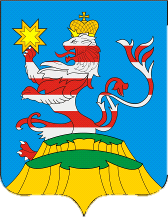 ПОСАДСКИЙВЕСТНИК2022апрель, 25,понедельник,№ 16ЧĂВАШРЕСПУБЛИКИCĔНТĔРВĂРРИ РАЙОНĔ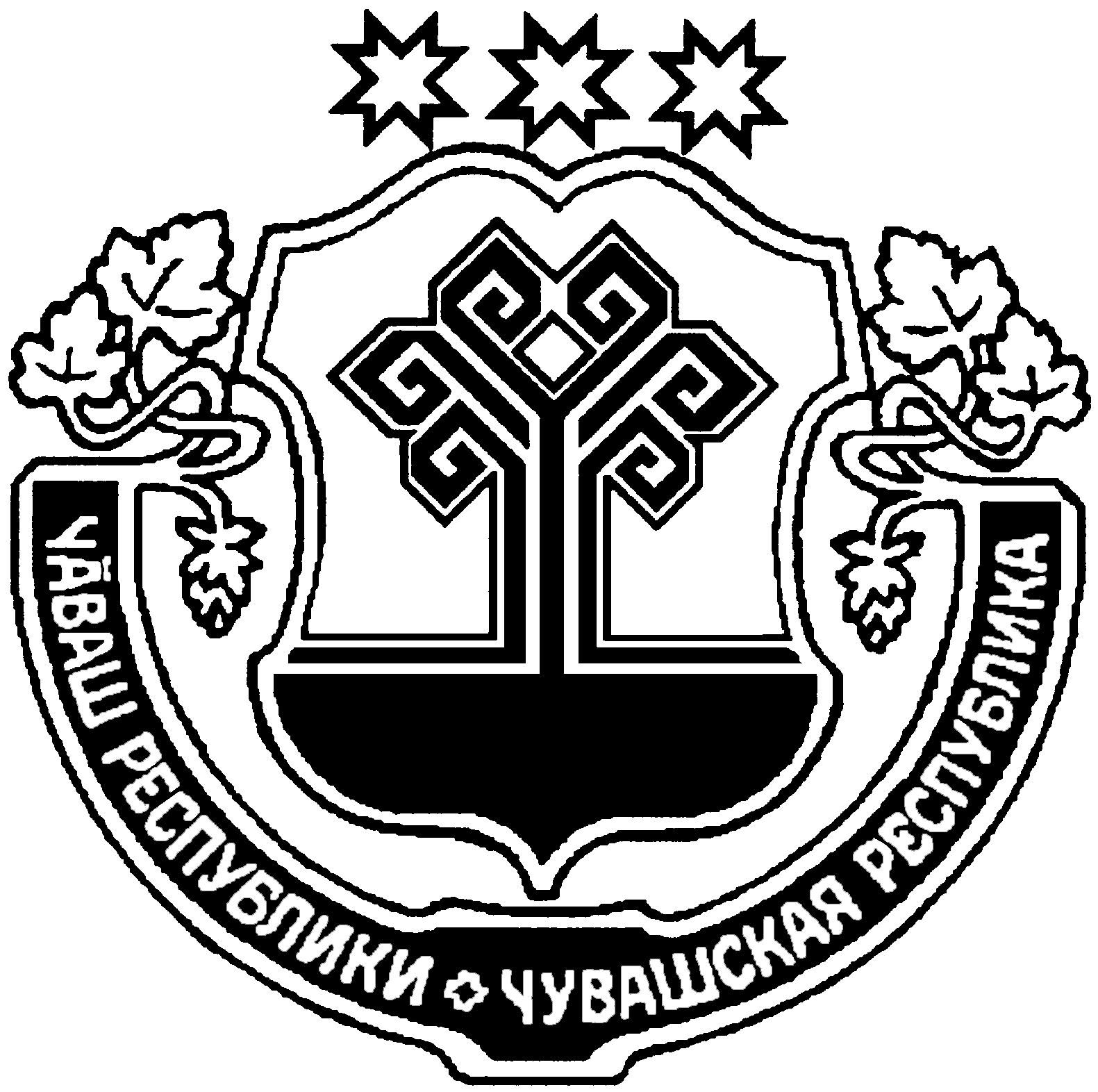 ЧУВАШСКАЯ РЕСПУБЛИКАМАРИИНСКО-ПОСАДСКИЙРАЙОНСĔНТĔРПУÇ ЯЛПОСЕЛЕНИЙĚНАДМИНИСТРАЦИЙĔЙ Ы Ш Ă Н У2022.04.25 № 25Сĕнтĕрпуç ялĕАДМИНИСТРАЦИЯБОЛЬШЕШИГАЕВСКОГОСЕЛЬСКОГО ПОСЕЛЕНИЯП О С Т А Н О В Л Е Н И Е25.04.2022 № 25д. Большое ШигаевоN п/пНаименование мероприятияСроки реализацииОтветственный исполнитель12342.Внесение изменений в муниципальные программы Большешигаевского сельского поселения Мариинско-Посадского района Чувашской Республики в целях их приведения в соответствие с решением о бюджете не позднее трех месяцев со дня вступления в силу Решения о бюджете администрация Большешигаевского сельского поселения Мариинско-Посадского района Чувашской РеспубликиЧĂВАШРЕСПУБЛИКИCĔНТĔРВĂРРИ РАЙОНĔЧУВАШСКАЯ РЕСПУБЛИКАМАРИИНСКО-ПОСАДСКИЙРАЙОНСĔНТĔРПУÇ ЯЛПОСЕЛЕНИЙĚНАДМИНИСТРАЦИЙĔЙ Ы Ш Ă Н У2022.04.25 № 26Сĕнтĕрпуç ялĕАДМИНИСТРАЦИЯБОЛЬШЕШИГАЕВСКОГОСЕЛЬСКОГО ПОСЕЛЕНИЯП О С Т А Н О В Л Е Н И Е25.04.2022 № 26д. Большое ШигаевоУтвержденУтвержденУтвержденПостановлением администрации Постановлением администрации Постановлением администрации Большешигаевского сельского поселенияБольшешигаевского сельского поселенияБольшешигаевского сельского поселенияМариинско-Посадского районаМариинско-Посадского районаМариинско-Посадского районаЧувашской РеспубликиЧувашской РеспубликиЧувашской Республикиот 25.04.2022 г. № 26от 25.04.2022 г. № 26от 25.04.2022 г. № 26ОТЧЕТ ОБ ИСПОЛНЕНИИ БЮДЖЕТА БОЛЬШЕШИГАЕВСКОГО СЕЛЬСКОГО ОТЧЕТ ОБ ИСПОЛНЕНИИ БЮДЖЕТА БОЛЬШЕШИГАЕВСКОГО СЕЛЬСКОГО ОТЧЕТ ОБ ИСПОЛНЕНИИ БЮДЖЕТА БОЛЬШЕШИГАЕВСКОГО СЕЛЬСКОГО ОТЧЕТ ОБ ИСПОЛНЕНИИ БЮДЖЕТА БОЛЬШЕШИГАЕВСКОГО СЕЛЬСКОГО ОТЧЕТ ОБ ИСПОЛНЕНИИ БЮДЖЕТА БОЛЬШЕШИГАЕВСКОГО СЕЛЬСКОГО ОТЧЕТ ОБ ИСПОЛНЕНИИ БЮДЖЕТА БОЛЬШЕШИГАЕВСКОГО СЕЛЬСКОГО ПОСЕЛЕНИЯ МАРИИНСКО-ПОСАДСКОГО РАЙОНА ЧУВАШСКОЙ РЕСПУБЛИКИПОСЕЛЕНИЯ МАРИИНСКО-ПОСАДСКОГО РАЙОНА ЧУВАШСКОЙ РЕСПУБЛИКИПОСЕЛЕНИЯ МАРИИНСКО-ПОСАДСКОГО РАЙОНА ЧУВАШСКОЙ РЕСПУБЛИКИПОСЕЛЕНИЯ МАРИИНСКО-ПОСАДСКОГО РАЙОНА ЧУВАШСКОЙ РЕСПУБЛИКИПОСЕЛЕНИЯ МАРИИНСКО-ПОСАДСКОГО РАЙОНА ЧУВАШСКОЙ РЕСПУБЛИКИПОСЕЛЕНИЯ МАРИИНСКО-ПОСАДСКОГО РАЙОНА ЧУВАШСКОЙ РЕСПУБЛИКИза 1 квартал 2022 г.за 1 квартал 2022 г.за 1 квартал 2022 г.за 1 квартал 2022 г.за 1 квартал 2022 г.за 1 квартал 2022 г.КОДЫФорма по ОКУД0503117 Дата01.04.2022Наименование по ОКПОфинансового органаБольшешигаевское сельское поселение Мариинско-Посадского районаБольшешигаевское сельское поселение Мариинско-Посадского районаБольшешигаевское сельское поселение Мариинско-Посадского районаБольшешигаевское сельское поселение Мариинско-Посадского районаГлава по БК993Наименование публично-правового образования Бюджет сельских поселенийБюджет сельских поселенийБюджет сельских поселенийБюджет сельских поселений по ОКТМО97629465Периодичность: месячная, квартальная, годоваяЕдиница измерения: руб.по ОКЕИ383 1. Доходы бюджета 1. Доходы бюджета 1. Доходы бюджета 1. Доходы бюджета 1. Доходы бюджета 1. Доходы бюджета 1. Доходы бюджета Наименование показателяКод строкиКод дохода по бюджетной классификацииУтвержденные бюджетные назначенияУтвержденные бюджетные назначенияИсполненоНеисполненные назначения Наименование показателяКод строкиКод дохода по бюджетной классификацииУтвержденные бюджетные назначенияУтвержденные бюджетные назначенияИсполненоНеисполненные назначения Наименование показателяКод строкиКод дохода по бюджетной классификацииУтвержденные бюджетные назначенияУтвержденные бюджетные назначенияИсполненоНеисполненные назначения1234456Доходы бюджета - всего010x14 980 384,2014 980 384,201 323 712,4113 656 671,79в том числе: НАЛОГОВЫЕ И НЕНАЛОГОВЫЕ ДОХОДЫ010100 1 00 00000 00 0000 000700 900,00700 900,00182 304,37507 410,35 НАЛОГИ НА ТОВАРЫ (РАБОТЫ, УСЛУГИ), РЕАЛИЗУЕМЫЕ НА ТЕРРИТОРИИ РОССИЙСКОЙ ФЕДЕРАЦИИ010100 1 03 00000 00 0000 000700 900,00700 900,00182 304,37507 410,35 Акцизы по подакцизным товарам (продукции), производимым на территории Российской Федерации010100 1 03 02000 01 0000 110700 900,00700 900,00182 304,37507 410,35 Доходы от уплаты акцизов на дизельное топливо, подлежащие распределению между бюджетами субъектов Российской Федерации и местными бюджетами с учетом установленных дифференцированных нормативов отчислений в местные бюджеты010100 1 03 02230 01 0000 110280 400,00280 400,0087 552,53192 847,47 Доходы от уплаты акцизов на дизельное топливо, подлежащие распределению между бюджетами субъектов Российской Федерации и местными бюджетами с учетом установленных дифференцированных нормативов отчислений в местные бюджеты (по нормативам, установленным федеральным законом о федеральном бюджете в целях формирования дорожных фондов субъектов Российской Федерации)010100 1 03 02231 01 0000 110280 400,00280 400,0087 552,53192 847,47 Доходы от уплаты акцизов на моторные масла для дизельных и (или) карбюраторных (инжекторных) двигателей, подлежащие распределению между бюджетами субъектов Российской Федерации и местными бюджетами с учетом установленных дифференцированных нормативов отчислений в местные бюджеты010100 1 03 02240 01 0000 110--561,02- Доходы от уплаты акцизов на моторные масла для дизельных и (или) карбюраторных (инжекторных) двигателей, подлежащие распределению между бюджетами субъектов Российской Федерации и местными бюджетами с учетом установленных дифференцированных нормативов отчислений в местные бюджеты (по нормативам, установленным федеральным законом о федеральном бюджете в целях формирования дорожных фондов субъектов Российской Федерации)010100 1 03 02241 01 0000 110--561,02- Доходы от уплаты акцизов на автомобильный бензин, подлежащие распределению между бюджетами субъектов Российской Федерации и местными бюджетами с учетом установленных дифференцированных нормативов отчислений в местные бюджеты010100 1 03 02250 01 0000 110420 500,00420 500,00105 937,12314 562,88 Доходы от уплаты акцизов на автомобильный бензин, подлежащие распределению между бюджетами субъектов Российской Федерации и местными бюджетами с учетом установленных дифференцированных нормативов отчислений в местные бюджеты (по нормативам, установленным федеральным законом о федеральном бюджете в целях формирования дорожных фондов субъектов Российской Федерации)010100 1 03 02251 01 0000 110420 500,00420 500,00105 937,12314 562,88 Доходы от уплаты акцизов на прямогонный бензин, подлежащие распределению между бюджетами субъектов Российской Федерации и местными бюджетами с учетом установленных дифференцированных нормативов отчислений в местные бюджеты010100 1 03 02260 01 0000 110---11 746,30- Доходы от уплаты акцизов на прямогонный бензин, подлежащие распределению между бюджетами субъектов Российской Федерации и местными бюджетами с учетом установленных дифференцированных нормативов отчислений в местные бюджеты (по нормативам, установленным федеральным законом о федеральном бюджете в целях формирования дорожных фондов субъектов Российской Федерации)010100 1 03 02261 01 0000 110---11 746,30- НАЛОГОВЫЕ И НЕНАЛОГОВЫЕ ДОХОДЫ010182 1 00 00000 00 0000 000746 000,00746 000,00101 451,72646 698,65 НАЛОГИ НА ПРИБЫЛЬ, ДОХОДЫ010182 1 01 00000 00 0000 00064 000,0064 000,0016 353,9948 940,32 Налог на доходы физических лиц010182 1 01 02000 01 0000 11064 000,0064 000,0016 353,9948 940,32 Налог на доходы физических лиц с доходов, источником которых является налоговый агент, за исключением доходов, в отношении которых исчисление и уплата налога осуществляются в соответствии со статьями 227, 227.1 и 228 Налогового кодекса Российской Федерации010182 1 01 02010 01 0000 11064 000,0064 000,0015 059,7048 940,32 Налог на доходы физических лиц с доходов, источником которых является налоговый агент, за исключением доходов, в отношении которых исчисление и уплата налога осуществляются в соответствии со статьями 227, 227.1 и 228 Налогового кодекса Российской Федерации (сумма платежа (перерасчеты, недоимка и задолженность по соответствующему платежу, в том числе по отмененному)010182 1 01 02010 01 1000 11064 000,0064 000,0015 059,6848 940,32 Налог на доходы физических лиц с доходов, источником которых является налоговый агент, за исключением доходов, в отношении которых исчисление и уплата налога осуществляются в соответствии со статьями 227, 227.1 и 228 Налогового кодекса Российской Федерации (пени по соответствующему платежу)010182 1 01 02010 01 2100 110--0,02- Налог на доходы физических лиц с доходов, полученных физическими лицами в соответствии со статьей 228 Налогового кодекса Российской Федерации010182 1 01 02030 01 0000 110--1 294,29- Налог на доходы физических лиц с доходов, полученных физическими лицами в соответствии со статьей 228 Налогового кодекса Российской Федерации (сумма платежа (перерасчеты, недоимка и задолженность по соответствующему платежу, в том числе по отмененному)010182 1 01 02030 01 1000 110--1 177,80- Налог на доходы физических лиц с доходов, полученных физическими лицами в соответствии со статьей 228 Налогового кодекса Российской Федерации (пени по соответствующему платежу)010182 1 01 02030 01 2100 110--116,49- НАЛОГИ НА СОВОКУПНЫЙ ДОХОД010182 1 05 00000 00 0000 00014 800,0014 800,002 522,1012 277,90 Единый сельскохозяйственный налог010182 1 05 03000 01 0000 11014 800,0014 800,002 522,1012 277,90 Единый сельскохозяйственный налог010182 1 05 03010 01 0000 11014 800,0014 800,002 522,1012 277,90 Единый сельскохозяйственный налог (сумма платежа (перерасчеты, недоимка и задолженность по соответствующему платежу, в том числе по отмененному)010182 1 05 03010 01 1000 11014 800,0014 800,002 522,1012 277,90 НАЛОГИ НА ИМУЩЕСТВО010182 1 06 00000 00 0000 000667 200,00667 200,0082 575,63585 480,43 Налог на имущество физических лиц010182 1 06 01000 00 0000 11080 600,0080 600,004 860,8475 877,11 Налог на имущество физических лиц, взимаемый по ставкам, применяемым к объектам налогообложения, расположенным в границах сельских поселений010182 1 06 01030 10 0000 11080 600,0080 600,004 860,8475 877,11 Налог на имущество физических лиц, взимаемый по ставкам, применяемым к объектам налогообложения, расположенным в границах сельских поселений (сумма платежа (перерасчеты, недоимка и задолженность по соответствующему платежу, в том числе по отмененному)010182 1 06 01030 10 1000 11080 600,0080 600,004 722,8975 877,11 Налог на имущество физических лиц, взимаемый по ставкам, применяемым к объектам налогообложения, расположенным в границах сельских поселений (пени по соответствующему платежу)010182 1 06 01030 10 2100 110--137,95- Земельный налог010182 1 06 06000 00 0000 110586 600,00586 600,0077 714,79509 603,32 Земельный налог с организаций010182 1 06 06030 00 0000 110176 000,00176 000,0062 626,28113 376,25 Земельный налог с организаций, обладающих земельным участком, расположенным в границах сельских поселений010182 1 06 06033 10 0000 110176 000,00176 000,0062 626,28113 376,25 Земельный налог с организаций, обладающих земельным участком, расположенным в границах сельских поселений (сумма платежа (перерасчеты, недоимка и задолженность по соответствующему платежу, в том числе по отмененному)010182 1 06 06033 10 1000 110176 000,00176 000,0062 623,75113 376,25 Земельный налог с организаций, обладающих земельным участком, расположенным в границах сельских поселений (пени по соответствующему платежу)010182 1 06 06033 10 2100 110--2,53- Земельный налог с физических лиц010182 1 06 06040 00 0000 110410 600,00410 600,0015 088,51396 227,07 Земельный налог с физических лиц, обладающих земельным участком, расположенным в границах сельских поселений010182 1 06 06043 10 0000 110410 600,00410 600,0015 088,51396 227,07 Земельный налог с физических лиц, обладающих земельным участком, расположенным в границах сельских поселений (сумма платежа (перерасчеты, недоимка и задолженность по соответствующему платежу, в том числе по отмененному)010182 1 06 06043 10 1000 110410 600,00410 600,0014 372,93396 227,07 Земельный налог с физических лиц, обладающих земельным участком, расположенным в границах сельских поселений (пени по соответствующему платежу)010182 1 06 06043 10 2100 110--715,58- НАЛОГОВЫЕ И НЕНАЛОГОВЫЕ ДОХОДЫ010993 1 00 00000 00 0000 000211 000,00211 000,00125 150,3285 849,68 ГОСУДАРСТВЕННАЯ ПОШЛИНА010993 1 08 00000 00 0000 0003 000,003 000,00800,002 200,00 Государственная пошлина за совершение нотариальных действий (за исключением действий, совершаемых консульскими учреждениями Российской Федерации)010993 1 08 04000 01 0000 1103 000,003 000,00800,002 200,00 Государственная пошлина за совершение нотариальных действий должностными лицами органов местного самоуправления, уполномоченными в соответствии с законодательными актами Российской Федерации на совершение нотариальных действий010993 1 08 04020 01 0000 1103 000,003 000,00800,002 200,00010993 1 08 04020 01 1000 1103 000,003 000,00800,002 200,00 ДОХОДЫ ОТ ИСПОЛЬЗОВАНИЯ ИМУЩЕСТВА, НАХОДЯЩЕГОСЯ В ГОСУДАРСТВЕННОЙ И МУНИЦИПАЛЬНОЙ СОБСТВЕННОСТИ010993 1 11 00000 00 0000 000208 000,00208 000,00124 350,3283 649,68 Доходы, получаемые в виде арендной либо иной платы за передачу в возмездное пользование государственного и муниципального имущества (за исключением имущества бюджетных и автономных учреждений, а также имущества государственных и муниципальных унитарных предприятий, в том числе казенных)010993 1 11 05000 00 0000 120200 000,00200 000,00124 350,3275 649,68 Доходы, получаемые в виде арендной платы за земли после разграничения государственной собственности на землю, а также средства от продажи права на заключение договоров аренды указанных земельных участков (за исключением земельных участков бюджетных и автономных учреждений)010993 1 11 05020 00 0000 120200 000,00200 000,00124 350,3275 649,68 Доходы, получаемые в виде арендной платы, а также средства от продажи права на заключение договоров аренды за земли, находящиеся в собственности сельских поселений (за исключением земельных участков муниципальных бюджетных и автономных учреждений)010993 1 11 05025 10 0000 120200 000,00200 000,00124 350,3275 649,68 Прочие доходы от использования имущества и прав, находящихся в государственной и муниципальной собственности (за исключением имущества бюджетных и автономных учреждений, а также имущества государственных и муниципальных унитарных предприятий, в том числе казенных)010993 1 11 09000 00 0000 1208 000,008 000,00-8 000,00 Прочие поступления от использования имущества, находящегося в государственной и муниципальной собственности (за исключением имущества бюджетных и автономных учреждений, а также имущества государственных и муниципальных унитарных предприятий, в том числе казенных)010993 1 11 09040 00 0000 1208 000,008 000,00-8 000,00 Прочие поступления от использования имущества, находящегося в собственности сельских поселений (за исключением имущества муниципальных бюджетных и автономных учреждений, а также имущества муниципальных унитарных предприятий, в том числе казенных)010993 1 11 09045 10 0000 1208 000,008 000,00-8 000,00 БЕЗВОЗМЕЗДНЫЕ ПОСТУПЛЕНИЯ010993 2 00 00000 00 0000 00013 322 484,2013 322 484,20914 806,0012 407 678,20 БЕЗВОЗМЕЗДНЫЕ ПОСТУПЛЕНИЯ ОТ ДРУГИХ БЮДЖЕТОВ БЮДЖЕТНОЙ СИСТЕМЫ РОССИЙСКОЙ ФЕДЕРАЦИИ010993 2 02 00000 00 0000 00013 322 484,2013 322 484,20914 806,0012 407 678,20 Дотации бюджетам бюджетной системы Российской Федерации010993 2 02 10000 00 0000 1502 685 700,002 685 700,00671 414,002 014 286,00 Дотации на выравнивание бюджетной обеспеченности010993 2 02 15001 00 0000 1502 685 700,002 685 700,00671 414,002 014 286,00 Дотации бюджетам сельских поселений на выравнивание бюджетной обеспеченности из бюджета субъекта Российской Федерации010993 2 02 15001 10 0000 1502 685 700,002 685 700,00671 414,002 014 286,00 Субсидии бюджетам бюджетной системы Российской Федерации (межбюджетные субсидии)010993 2 02 20000 00 0000 15010 537 184,2010 537 184,20218 500,0010 318 684,20 Субсидии бюджетам на осуществление дорожной деятельности в отношении автомобильных дорог общего пользования, а также капитального ремонта и ремонта дворовых территорий многоквартирных домов, проездов к дворовым территориям многоквартирных домов населенных пунктов010993 2 02 20216 00 0000 1501 015 900,001 015 900,00-1 015 900,00 Субсидии бюджетам сельских поселений на осуществление дорожной деятельности в отношении автомобильных дорог общего пользования, а также капитального ремонта и ремонта дворовых территорий многоквартирных домов, проездов к дворовым территориям многоквартирных домов населенных пунктов010993 2 02 20216 10 0000 1501 015 900,001 015 900,00-1 015 900,00 Прочие субсидии010993 2 02 29999 00 0000 1509 521 284,209 521 284,20218 500,009 302 784,20 Прочие субсидии бюджетам сельских поселений010993 2 02 29999 10 0000 1509 521 284,209 521 284,20218 500,009 302 784,20 Субвенции бюджетам бюджетной системы Российской Федерации010993 2 02 30000 00 0000 15099 600,0099 600,0024 892,0074 708,00 Субвенции бюджетам на осуществление первичного воинского учета органами местного самоуправления поселений, муниципальных и городских округов010993 2 02 35118 00 0000 15099 600,0099 600,0024 892,0074 708,00 Субвенции бюджетам сельских поселений на осуществление первичного воинского учета органами местного самоуправления поселений, муниципальных и городских округов010993 2 02 35118 10 0000 15099 600,0099 600,0024 892,0074 708,00 2. Расходы бюджета 2. Расходы бюджета 2. Расходы бюджета 2. Расходы бюджета 2. Расходы бюджета Наименование показателяКод строкиКод расхода по бюджетной классификацииУтвержденные бюджетные назначенияИсполненоНеисполненные назначения Наименование показателяКод строкиКод расхода по бюджетной классификацииУтвержденные бюджетные назначенияИсполненоНеисполненные назначения Наименование показателяКод строкиКод расхода по бюджетной классификацииУтвержденные бюджетные назначенияИсполненоНеисполненные назначения123456Расходы бюджета - всего200x15 070 373,671 006 944,8414 063 428,83в том числе: Обеспечение функций муниципальных органов200993 0104 Ч5 Э 01 00200 0001 342 989,47174 931,921 168 057,55 Расходы на выплаты персоналу в целях обеспечения выполнения функций государственными (муниципальными) органами, казенными учреждениями, органами управления государственными внебюджетными фондами200993 0104 Ч5 Э 01 00200 1001 170 800,00153 762,291 017 037,71 Расходы на выплаты персоналу государственных (муниципальных) органов200993 0104 Ч5 Э 01 00200 1201 170 800,00153 762,291 017 037,71 Фонд оплаты труда государственных (муниципальных) органов200993 0104 Ч5 Э 01 00200 121-120 818,48- Взносы по обязательному социальному страхованию на выплаты денежного содержания и иные выплаты работникам государственных (муниципальных) органов200993 0104 Ч5 Э 01 00200 129-32 943,81- Закупка товаров, работ и услуг для обеспечения государственных (муниципальных) нужд200993 0104 Ч5 Э 01 00200 200156 000,0014 848,16141 151,84 Иные закупки товаров, работ и услуг для обеспечения государственных (муниципальных) нужд200993 0104 Ч5 Э 01 00200 240156 000,0014 848,16141 151,84 Закупка товаров, работ, услуг в сфере информационно-коммуникационных технологий200993 0104 Ч5 Э 01 00200 242-5 199,86- Прочая закупка товаров, работ и услуг200993 0104 Ч5 Э 01 00200 244-9 648,30- Социальное обеспечение и иные выплаты населению200993 0104 Ч5 Э 01 00200 3001 789,471 789,47- Социальные выплаты гражданам, кроме публичных нормативных социальных выплат200993 0104 Ч5 Э 01 00200 3201 789,471 789,47- Пособия, компенсации и иные социальные выплаты гражданам, кроме публичных нормативных обязательств200993 0104 Ч5 Э 01 00200 321-1 789,47- Иные бюджетные ассигнования200993 0104 Ч5 Э 01 00200 80014 400,004 532,009 868,00 Уплата налогов, сборов и иных платежей200993 0104 Ч5 Э 01 00200 85014 400,004 532,009 868,00 Уплата прочих налогов, сборов200993 0104 Ч5 Э 01 00200 852-1 000,00- Уплата иных платежей200993 0104 Ч5 Э 01 00200 853-3 532,00- Резервный фонд администрации муниципального образования Чувашской Республики200993 0111 Ч4 1 01 73430 00020 000,00-20 000,00 Иные бюджетные ассигнования200993 0111 Ч4 1 01 73430 80020 000,00-20 000,00 Резервные средства200993 0111 Ч4 1 01 73430 87020 000,00-20 000,00 Субвенции на осуществление первичного воинского учета органами местного самоуправления поселений, муниципальных и городских округов200993 0203 Ч4 1 04 51180 00099 600,0018 016,6081 583,40 Расходы на выплаты персоналу в целях обеспечения выполнения функций государственными (муниципальными) органами, казенными учреждениями, органами управления государственными внебюджетными фондами200993 0203 Ч4 1 04 51180 10099 100,0018 016,6081 083,40 Расходы на выплаты персоналу государственных (муниципальных) органов200993 0203 Ч4 1 04 51180 12099 100,0018 016,6081 083,40 Фонд оплаты труда государственных (муниципальных) органов200993 0203 Ч4 1 04 51180 121-13 898,31- Иные выплаты персоналу государственных (муниципальных) органов, за исключением фонда оплаты труда200993 0203 Ч4 1 04 51180 122-525,00- Взносы по обязательному социальному страхованию на выплаты денежного содержания и иные выплаты работникам государственных (муниципальных) органов200993 0203 Ч4 1 04 51180 129-3 593,29- Закупка товаров, работ и услуг для обеспечения государственных (муниципальных) нужд200993 0203 Ч4 1 04 51180 200500,00-500,00 Иные закупки товаров, работ и услуг для обеспечения государственных (муниципальных) нужд200993 0203 Ч4 1 04 51180 240500,00-500,00 Реализация инициативных проектов200993 0310 A6 2 01 S6570 0003 242 960,20-3 242 960,20 Закупка товаров, работ и услуг для обеспечения государственных (муниципальных) нужд200993 0310 A6 2 01 S6570 2003 242 960,20-3 242 960,20 Иные закупки товаров, работ и услуг для обеспечения государственных (муниципальных) нужд200993 0310 A6 2 01 S6570 2403 242 960,20-3 242 960,20 Выполнение мероприятий по обеспечению пожарной безопасности на территории поселений и городских округов200993 0310 Ц8 1 01 70940 000330 000,0062 754,36267 245,64 Расходы на выплаты персоналу в целях обеспечения выполнения функций государственными (муниципальными) органами, казенными учреждениями, органами управления государственными внебюджетными фондами200993 0310 Ц8 1 01 70940 100319 000,0061 254,36257 745,64 Расходы на выплаты персоналу казенных учреждений200993 0310 Ц8 1 01 70940 110319 000,0061 254,36257 745,64 Фонд оплаты труда учреждений200993 0310 Ц8 1 01 70940 111-48 670,00- Взносы по обязательному социальному страхованию на выплаты по оплате труда работников и иные выплаты работникам учреждений200993 0310 Ц8 1 01 70940 119-12 584,36- Закупка товаров, работ и услуг для обеспечения государственных (муниципальных) нужд200993 0310 Ц8 1 01 70940 2005 000,00-5 000,00 Иные закупки товаров, работ и услуг для обеспечения государственных (муниципальных) нужд200993 0310 Ц8 1 01 70940 2405 000,00-5 000,00 Иные бюджетные ассигнования200993 0310 Ц8 1 01 70940 8006 000,001 500,004 500,00 Уплата налогов, сборов и иных платежей200993 0310 Ц8 1 01 70940 8506 000,001 500,004 500,00 Уплата прочих налогов, сборов200993 0310 Ц8 1 01 70940 852-1 500,00- Осуществление дорожной деятельности, кроме деятельности по строительству, в отношении автомобильных дорог местного значения в границах населенных пунктов поселения200993 0409 Ч2 1 03 74190 000627 300,00-627 300,00 Закупка товаров, работ и услуг для обеспечения государственных (муниципальных) нужд200993 0409 Ч2 1 03 74190 200627 300,00-627 300,00 Иные закупки товаров, работ и услуг для обеспечения государственных (муниципальных) нужд200993 0409 Ч2 1 03 74190 240627 300,00-627 300,00 Капитальный ремонт и ремонт автомобильных дорог общего пользования местного значения в границах населенных пунктов поселения200993 0409 Ч2 1 03 S4191 0001 069 400,00-1 069 400,00 Закупка товаров, работ и услуг для обеспечения государственных (муниципальных) нужд200993 0409 Ч2 1 03 S4191 2001 069 400,00-1 069 400,00 Иные закупки товаров, работ и услуг для обеспечения государственных (муниципальных) нужд200993 0409 Ч2 1 03 S4191 2401 069 400,00-1 069 400,00 Содержание автомобильных дорог общего пользования местного значения в границах населенных пунктов поселения200993 0409 Ч2 1 03 S4192 000396 700,00230 000,00166 700,00 Закупка товаров, работ и услуг для обеспечения государственных (муниципальных) нужд200993 0409 Ч2 1 03 S4192 200396 700,00230 000,00166 700,00 Иные закупки товаров, работ и услуг для обеспечения государственных (муниципальных) нужд200993 0409 Ч2 1 03 S4192 240396 700,00230 000,00166 700,00 Прочая закупка товаров, работ и услуг200993 0409 Ч2 1 03 S4192 244-230 000,00- Выполнение других обязательств муниципального образования Чувашской Республики200993 0501 Ч5 Э 01 73770 0008 000,001 593,166 406,84 Закупка товаров, работ и услуг для обеспечения государственных (муниципальных) нужд200993 0501 Ч5 Э 01 73770 2008 000,001 593,166 406,84 Иные закупки товаров, работ и услуг для обеспечения государственных (муниципальных) нужд200993 0501 Ч5 Э 01 73770 2408 000,001 593,166 406,84 Прочая закупка товаров, работ и услуг200993 0501 Ч5 Э 01 73770 244-1 593,16- Капитальный ремонт источников водоснабжения (водонапорных башен и водозаборных скважин) в населенных пунктах200993 0502 A1 2 01 SA010 0005 901 724,00-5 901 724,00 Закупка товаров, работ и услуг для обеспечения государственных (муниципальных) нужд200993 0502 A1 2 01 SA010 2005 901 724,00-5 901 724,00 Иные закупки товаров, работ и услуг для обеспечения государственных (муниципальных) нужд200993 0502 A1 2 01 SA010 2405 901 724,00-5 901 724,00 Уличное освещение200993 0503 A5 1 02 77400 000172 700,0042 822,89129 877,11 Закупка товаров, работ и услуг для обеспечения государственных (муниципальных) нужд200993 0503 A5 1 02 77400 200172 700,0042 822,89129 877,11 Иные закупки товаров, работ и услуг для обеспечения государственных (муниципальных) нужд200993 0503 A5 1 02 77400 240172 700,0042 822,89129 877,11 Прочая закупка товаров, работ и услуг200993 0503 A5 1 02 77400 244-9 270,00- Закупка энергетических ресурсов200993 0503 A5 1 02 77400 247-33 552,89- Реализация мероприятий по благоустройству территории200993 0503 A5 1 02 77420 000313 500,0082 490,00231 010,00 Закупка товаров, работ и услуг для обеспечения государственных (муниципальных) нужд200993 0503 A5 1 02 77420 200313 500,0082 490,00231 010,00 Иные закупки товаров, работ и услуг для обеспечения государственных (муниципальных) нужд200993 0503 A5 1 02 77420 240313 500,0082 490,00231 010,00 Прочая закупка товаров, работ и услуг200993 0503 A5 1 02 77420 244-82 490,00- Развитие и совершенствование системы мониторинга окружающей среды200993 0603 Ч3 2 08 73180 00015 000,0011 535,913 464,09 Закупка товаров, работ и услуг для обеспечения государственных (муниципальных) нужд200993 0603 Ч3 2 08 73180 20015 000,0011 535,913 464,09 Иные закупки товаров, работ и услуг для обеспечения государственных (муниципальных) нужд200993 0603 Ч3 2 08 73180 24015 000,0011 535,913 464,09 Прочая закупка товаров, работ и услуг200993 0603 Ч3 2 08 73180 244-11 535,91- Обеспечение деятельности театров, концертных и других организаций исполнительских искусств200993 0801 Ц4 1 05 70420 00069 200,0017 360,0051 840,00 Межбюджетные трансферты200993 0801 Ц4 1 05 70420 50069 200,0017 360,0051 840,00 Иные межбюджетные трансферты200993 0801 Ц4 1 05 70420 54069 200,0017 360,0051 840,00 Обеспечение деятельности государственных учреждений культурно-досугового типа и народного творчества200993 0801 Ц4 1 07 40390 0001 390 300,00347 560,001 042 740,00 Межбюджетные трансферты200993 0801 Ц4 1 07 40390 5001 390 300,00347 560,001 042 740,00 Иные межбюджетные трансферты200993 0801 Ц4 1 07 40390 5401 390 300,00347 560,001 042 740,00 Обеспечение деятельности централизованных бухгалтерий, учреждений (центров) финансового-производственного обеспечения, служб инженерно-хозяйственного сопровождения муниципальных образований200993 0804 Ц4 1 08 40700 00071 000,0017 880,0053 120,00 Межбюджетные трансферты200993 0804 Ц4 1 08 40700 50071 000,0017 880,0053 120,00 Иные межбюджетные трансферты200993 0804 Ц4 1 08 40700 54071 000,0017 880,0053 120,00Результат исполнения бюджета (дефицит / профицит)450x-89 989,47316 767,57x 3. Источники финансирования дефицита бюджета 3. Источники финансирования дефицита бюджета 3. Источники финансирования дефицита бюджета 3. Источники финансирования дефицита бюджета 3. Источники финансирования дефицита бюджета 3. Источники финансирования дефицита бюджета Наименование показателяКод строкиКод источника финансирования дефицита бюджета по бюджетной классификацииУтвержденные бюджетные назначенияИсполненоНеисполненные назначения Наименование показателяКод строкиКод источника финансирования дефицита бюджета по бюджетной классификацииУтвержденные бюджетные назначенияИсполненоНеисполненные назначения Наименование показателяКод строкиКод источника финансирования дефицита бюджета по бюджетной классификацииУтвержденные бюджетные назначенияИсполненоНеисполненные назначения Наименование показателяКод строкиКод источника финансирования дефицита бюджета по бюджетной классификацииУтвержденные бюджетные назначенияИсполненоНеисполненные назначения Наименование показателяКод строкиКод источника финансирования дефицита бюджета по бюджетной классификацииУтвержденные бюджетные назначенияИсполненоНеисполненные назначения123456Источники финансирования дефицита бюджета - всего500x89 989,47-316 767,57406 757,04в том числе:источники внутреннего финансирования бюджета520x---из них:источники внешнего финансирования бюджета620x---из них:Изменение остатков средств70089 989,47-316 767,57406 757,04 Изменение остатков средств700000 01 05 00 00 00 0000 00089 989,47-316 767,57406 757,04увеличение остатков средств, всего710--1 324 466,28X Увеличение остатков средств бюджетов710000 01 05 00 00 00 0000 500-14 980 384,20-1 324 466,28X Увеличение прочих остатков средств бюджетов710993 01 05 02 00 00 0000 500-14 980 384,20-1 324 466,28X Увеличение прочих остатков денежных средств бюджетов710993 01 05 02 01 00 0000 510-14 980 384,20-1 324 466,28X Увеличение прочих остатков денежных средств бюджетов сельских поселений710993 01 05 02 01 10 0000 510-14 980 384,20-1 324 466,28Xуменьшение остатков средств, всего720-1 007 698,71X Уменьшение остатков средств бюджетов720000 01 05 00 00 00 0000 60015 070 373,671 007 698,71X Уменьшение прочих остатков средств бюджетов720993 01 05 02 00 00 0000 60015 070 373,671 007 698,71X Уменьшение прочих остатков денежных средств бюджетов720993 01 05 02 01 00 0000 61015 070 373,671 007 698,71X Уменьшение прочих остатков денежных средств бюджетов сельских поселений720993 01 05 02 01 10 0000 61015 070 373,671 007 698,71XЧăваш РеспубликинСĕнтĕрвăрри районĕнадминистрацийĕЙ Ы Ш Ǎ Н У № Сĕнтĕрвăрри хули 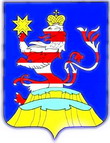 Чувашская РеспубликаАдминистрацияМариинско-ПосадскогорайонаП О С Т А Н О В Л Е Н И Е20.04.2022 № 277г. Мариинский ПосадЧĂВАШ РЕСПУБЛИКИСентерварри РАЙОНĚ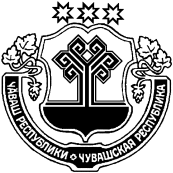 ЧУВАШСКАЯ РЕСПУБЛИКА МАРИИНСКО-ПОСАДСКИЙ РАЙОНАКСАРИН ПОСЕЛЕНИЙĚНЯЛ ХУТЛĂХĚ ЙЫШĂНУ2022.04.19 13 № Аксарин ялě АДМИНИСТРАЦИЯАКСАРИНСКОГО СЕЛЬСКОГОПОСЕЛЕНИЯПОСТАНОВЛЕНИЕ19.04.2022 № 13деревня АксариноГлава Аксаринского сельского поселенияА.А. ПотемкинаЧĂВАШ РЕСПУБЛИКИСĔнтĔрвĂрри РАЙОНĚШĚНЕРПУÇ ПОСЕЛЕНИЙĚНАДМИНИСТРАЦИЙĔЙЫШАНУ2022.04.12. 26 № Шĕнерпус ялě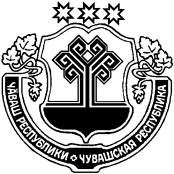 ЧУВАШСКАЯ РЕСПУБЛИКА
МАРИИНСКО-ПОСАДСКИЙ РАЙОНАДМИНИСТРАЦИЯБИЧУРИНСКОГО СЕЛЬСКОГОПОСЕЛЕНИЯПОСТАНОВЛЕНИЕ12.04.2022 № 26село Бичурино ЧĂВАШ РЕСПУБЛИКИСĔнтĔрвĂрри РАЙОНĚШĚНЕРПУÇ ПОСЕЛЕНИЙĚНАДМИНИСТРАЦИЙĔЙЫШАНУ2022 04.19. 28 № Шĕнерпус ялě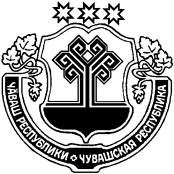 ЧУВАШСКАЯ РЕСПУБЛИКА
МАРИИНСКО-ПОСАДСКИЙ РАЙОНАДМИНИСТРАЦИЯБИЧУРИНСКОГО СЕЛЬСКОГОПОСЕЛЕНИЯПОСТАНОВЛЕНИЕ19.04.2022 № 28 село БичуриноЧĂВАШ РЕСПУБЛИКИСĔнтĔрвĂрри РАЙОНĚШĚНЕРПУÇ ПОСЕЛЕНИЙĚНАДМИНИСТРАЦИЙĔЙЫШАНУ2022 04.19. 28 № Шĕнерпус ялěЧУВАШСКАЯ РЕСПУБЛИКА
МАРИИНСКО-ПОСАДСКИЙ РАЙОНАДМИНИСТРАЦИЯБИЧУРИНСКОГО СЕЛЬСКОГОПОСЕЛЕНИЯПОСТАНОВЛЕНИЕ19.04.2022 № 28 село БичуриноЧĂВАШ РЕСПУБЛИКИСĔнтĔрвĂрри РАЙОНĚШĚНЕРПУÇ ПОСЕЛЕНИЙĚНАДМИНИСТРАЦИЙĔЙЫШАНУ2022 04.19. 31 № Шĕнерпус ялěЧУВАШСКАЯ РЕСПУБЛИКА
МАРИИНСКО-ПОСАДСКИЙ РАЙОНАДМИНИСТРАЦИЯБИЧУРИНСКОГО СЕЛЬСКОГОПОСЕЛЕНИЯПОСТАНОВЛЕНИЕ19.04.2022 № 31село БичуриноНазаров С.М.- глава Бичуринского сельского поселения – председатель комиссии;Петров А.Ю.-участковый уполномоченный полиции ОМВД России по Мариинско-Посадскому району, подполковник полиции – заместитель председателя комиссии (по согласованию);Иванова Д.Н.-специалист администрации Бичуринского сельского поселения – секретарь комиссии;Члены комиссии:-Андреева И.Н.-заведующая Бичуринского ЦСДК МАУК «Централизованная клубная система» Мариинско-Посадского района;Николаева А.В.-Художественный руководитель Сюндюковского СДКРоманова А.В.-директор МБОУ "Бичуринская НШ-ЯС» (по согласованию);Иванов В.И.-староста с.Бичурино (по согласованию)Кузьмин В.Н.-Староста д. Итяково ( по согласованию)Николаева З.В.-Жительница д.Второе Чурашево ( по согласованию)№п/пНаименование мероприятийДата проведенияОтветственные исполнители*12341.Проведение месячника борьбы с пожарами от детской шалости с огнемапрель-май, сентябрь -октябрьМБОУ « Бичуринская НШ-ЯС» культработники Бичуринского сельского поселения ( по согласованию)2.Проверка противопожарного состояния по обеспечению противопожарной защиты населенных пунктов, объектов экономики, жилых домов.майГлава сельского поселения3.Обучение населения мерам пожарной безопасности по месту жительства.май-октябрьГлава сельского поселения4.Провести беседы на противопожарные темы. Организовать занятия с дружинами юных пожарныхапрель-майМБОУ «Бичуринская ШН-ЯС", культработники Бичуринского сельского поселения 9по согласованию)5.Взять на учет наиболее неблагополучные семьи (многодетные, психически больные, одинокие престарелые, инвалиды), организовать систематический контроль по профилактике пожаров. Организовать помощь в ремонте отопительных печейпостоянноГлава сельского поселения6.Организовать мероприятия по обеспечению населенных пунктов запасом воды для целей пожаротушения (емкости с водой, огнетушителем). постоянноГлава сельского поселения7.Организовать проведение комплексных мер противопожарной защиты (минерализованных полос, пожарных водоемов, противопожарных проездов и разворотных площадок)апрель-майГлава сельского поселения8.Вопросы обеспечения пожарной безопасности обсуждать на собраниях, встречах гражданв течение годаГлава сельского поселения9.Организовать профилактические рейды по жилым домам, направленные на предупреждение чрезвычайных ситуаций при использовании газового оборудования.на регулярной основеГлава сельского поселения, 34 ПСЧ 9 ПСО ФПС ГПС ГУ МЧС России по Чувашской Республике-Чувашии» (по согласованию) ЧĂВАШ РЕСПУБЛИКИСĔнтĔрвĂрри РАЙОНĚШĚНЕРПУÇ ПОСЕЛЕНИЙĚНАДМИНИСТРАЦИЙĔЙЫШАНУ2021 04.18 32 № Шĕнерпус ялěЧУВАШСКАЯ РЕСПУБЛИКА
МАРИИНСКО-ПОСАДСКИЙ РАЙОНАДМИНИСТРАЦИЯБИЧУРИНСКОГО СЕЛЬСКОГОПОСЕЛЕНИЯПОСТАНОВЛЕНИЕ18.04.2022 № 32село Бичурино№ п/пНаименование объекта, назначениеПлощадь, кв.м.Кадастровый номерАдресОснование 1Квартира, жилое40,521:16:000000:6810Чувашская Республика-Чувашия, р-н Мариинско-Посадский, с.Бичурино, ул. Новая, д.4, кв.1Выписка из ЕГРН № 21:000000:6810-21/051/2021-1 от 29.12.20212Квартира, жилое41,521:16:000000:6836Чувашская Республика-Чувашия, р-н Мариинско-Посадский, с.Бичурино, ул. Новая, д.8, кв.5Выписка из ЕГРН № 21:000000:6836-21/051/2022-1 от 10.01.20223Квартира, жилое54,621:16:000000:6837Чувашская Республика-Чувашия, р-н Мариинско-Посадский, с.Бичурино, ул. Новая, д.8, кв.7Выписка из ЕГРН № 21:000000:6837-21/051/2021-1 от 30.12.20214Квартира, жилое52,321:16:000000:6839Чувашская Республика-Чувашия, р-н Мариинско-Посадский, с.Бичурино, ул. Новая, д.8, кв.6Выписка из ЕГРН № 21:000000:6839-21/051/2022-1 от 10.01.20225Квартира, жилое41,821:16:200905:85Чувашская Республика-Чувашия, р-н Мариинско-Посадский, с.Бичурино, ул. Новая, д.4, кв.2Выписка из ЕГРН № 21:16:200905:85-21/051/2022-1 от 18.04.2022ЧĂВАШ РЕСПУБЛИКИСĔнтĔрвĂрри РАЙОНĚШĚНЕРПУÇ ПОСЕЛЕНИЙĚНАДМИНИСТРАЦИЙĔЙЫШАНУ2021 04.25 33 № Шĕнерпус ялěЧУВАШСКАЯ РЕСПУБЛИКА
МАРИИНСКО-ПОСАДСКИЙ РАЙОНАДМИНИСТРАЦИЯБИЧУРИНСКОГО СЕЛЬСКОГОПОСЕЛЕНИЯПОСТАНОВЛЕНИЕ25.04.2022 № 33село Бичурино№ п/пНаименование объекта недвижимости, Адрес местонахождения объектаВид, номер и дата государственной регистрации1 Квартира, общ. площадью 53,2 кв.м, этаж 2, кад. номер 21:16:200902:157Чувашская Республика, Мариинско - Посадский район С.Бичурино, ул.Новая, д.2 а, кв.6Выписка из ЕГРН прекращено 18.04.20222 Квартира, общ. площадью 41,8 кв.м, этаж 1, кад. номер 21:16:200905:85Чувашская Республика, Мариинско - Посадский район С.Бичурино, ул.Гагарина, д.4, кв.2Выписка из ЕГРН прекращено 18.04.20223 Квартира, общ. площадью 35,9 кв.м, этаж 2, кад. номер 21:16:200902:150Чувашская Республика, Мариинско - Посадский район С.Бичурино, ул.Новая, д.2 а, кв.14Выписка из ЕГРН прекращено 13.04.20224 Квартира, общ. площадью 43,3 кв.м, этаж 2, кад. номер 21:16:200902:153Чувашская Республика, Мариинско - Посадский район С.Бичурино, ул.Новая, д.2 а, кв.18Выписка из ЕГРН прекращено 04.04.2022ЧĂВАШ РЕСПУБЛИКИСĔнтĔрвĂрри РАЙОНĚАКСАРИН ПОСЕЛЕНИЙĚНЯЛ ХУТЛĂХĚ ЙЫШĂНУ2022. 04.14. 12 №Аксарин ялěЧУВАШСКАЯ РЕСПУБЛИКА МАРИИНСКО-ПОСАДСКИЙ РАЙОН АДМИНИСТРАЦИЯАКСАРИНСКОГО СЕЛЬСКОГОПОСЕЛЕНИЯПОСТАНОВЛЕНИЕ14.04.2022 № 12деревня Аксарино№ /пОсновные мероприятияСрокиОтветственныеОтметка о выполнении1Провести совещание с активом сельского поселения, руководителями объектов экономики по вопросам обеспечения противопожарной защиты объектов экономики, населенных пунктов поселенияапрельПредседатель КЧС и ОПБ2Взять на учет наиболее неблагополучные семьи (многодетные, психически больные, одинокие престарелые, инвалиды), организовать систематический контроль по профилактике пожаров. Организовать помощь в ремонте отопительных печейпостоянноГлава поселения, специалисты администрации3 Вопросы обеспечения пожарной безопасности обсуждать на собраниях, сходах гражданВ течение годаГлава сельского поселения, 4Обсудить на педагогических советах, родительских собраниях вопросы состояния борьбы с пожарами от детской шалости с огнем. В школе провести беседы на противопожарные темы. Организовать занятия с дружинами юных пожарныхмайДиректор школы5Совместно со сельским ДК проводить тематические игры, викторины, беседы по пожарной тематикеВ течение годаСпециалисты поселения, культработники6Провести проверку состояния подъездов к естественным и искусственным источникам противопожарного водоснабжения в населенных пунктах В течение годаГлава поселения, специалисты7Обеспечить регулярную расчистку дорог от снега в зимний период во всех населенных пунктах сельского поселенияВ зимний периодГлава поселения8Составить списки лиц группы риска: граждан неблагополучных категорий: одиноких престарелых и инвалидов, многодетных семей, лиц, злоупотребляющих спиртными напиткамиЯнварьСпециалисты сельского поселения9Установить жесткий контроль за планировкой и застройкой сельских населенных пунктов, запретить самовольную застройку жилых домов, хозяйственных строений без соответствующих разрешений надзорных органов и администраций сельских поселенийпостоянноГлава поселения, специалисты10Организовать проведение комплексных мер противопожарной защиты (минерализованных полос, пожарных водоемов, противопожарных проездов и разворотных площадок)апрель-майГлава поселения11Содержание источников наружного противопожарного водоснабжения в летний и зимний период (покос травы, вырубка прорубей, чистка подъездных путей от снега)Летний и зимний периоды годаГлава поселения, специалистыЧĂВАШ РЕСПУБЛИКИСĔнтĔрвĂрри РАЙОНĚЧĂНКАССИ ЯЛ ПОСЕЛЕНИЙĚНАДМИНИСТРАЦИЙĚЙЫШĂНУ2022.04.21 16№Чанкасси ялě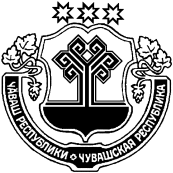 ЧУВАШСКАЯ РЕСПУБЛИКА
МАРИИНСКО-ПОСАДСКИЙ РАЙОНАДМИНИСТРАЦИЯКУГЕЕВСКОГО СЕЛЬСКОГОПОСЕЛЕНИЯПОСТАНОВЛЕНИЕ21.04.2022 №16деревня КугеевоЧĂВАШ РЕСПУБЛИКИСĔНТĔРВĂРРИ РАЙОНĚЧУВАШСКАЯ РЕСПУБЛИКА МАРИИНСКО-ПОСАДСКИЙ РАЙОН ЧАНКАССИ ПОСЕЛЕНИЙĚН АДМИНИСТРАЦИЙĚ ЙЫШĂНУ22.04.2022 №17Чанкасси ялĕАДМИНИСТРАЦИЯКУГЕЕВСКОГО СЕЛЬСКОГО ПОСЕЛЕНИЯ ПОСТАНОВЛЕНИЕ22.04.2022 №17деревня КугеевоЧăваш РеспубликинCĕнтĕрвăррирайонĕн администрацийĕЙ Ы Ш Ă Н У№Cĕнтĕрвăрри хулиЧувашская РеспубликаАдминистрацияМариинско-Посадского районаП О С Т А Н О В Л Е Н И Е25.04.2022 № 280г. Мариинский ПосадОтветственный исполнитель Муниципальной программы–Отдел информатизации администрации Мариинско-Посадского района Чувашской Республики.Соисполнители Муниципальной программы–структурные подразделения администрации Мариинско-Посадского района;муниципальное казенное учреждение «Централизованная бухгалтерия Мариинско-Посадского района Чувашской Республики»;Участники Муниципальной программы–структурные подразделения администрации Мариинско-Посадского района;муниципальное казенное учреждение «Централизованная бухгалтерия Мариинско-Посадского района Чувашской Республики»;муниципальные учреждения Мариинско-Посадского района.Подпрограммы Муниципальной программы–«Развитие информационных технологий»;«Информационная инфраструктура»;«Информационная безопасность»Цели Муниципальной программы–создание условий для развития в Мариинско- Посадском районе Чувашской Республики информационного пространства с учетом потребностей общества в получении качественных и достоверных сведений на основе масштабного распространения информационно-телекоммуникационных технологий;создание устойчивой и безопасной информационно-телекоммуникационной инфраструктуры высокоскоростной передачи, обработки и хранения больших объемов данных, доступной для организаций и домохозяйствЗадачи Муниципальной программы–создание и обеспечение условий для повышения готовности населения к возможностям цифрового общества; обеспечение условий для повышения эффективности и безопасности органов местного самоуправления в Мариинско- Посадском районе Чувашской Республики, взаимодействия населения, организаций, на основе информационно-теле-коммуникационных технологийЦелевые индикаторы и показатели Муниципальной программы–достижение к 2036 году следующих целевых индикаторов и показателей:число домашних хозяйств, имеющих широкополосный доступ к информационно-телекоммуникационной сети «Интернет», в расчете на 100 домашних хозяйств – 90 единиц, в городской местности – 
97 единиц, в сельской местности – 75 единиц;доля граждан, использующих механизм получения государственных и муниципальных услуг в электронной форме, – 80 процентовСроки и этапы реализации Муниципальной программы–2019–2035 годы:I этап – 2019–2025 годы;II этап – 2026–2030 годы;III этап – 2031–2035 годыОбъемы финансирования Муниципальной программы с разбивкой по годам реализации–общий объем финансирования Муниципальной программы составляет 1354 тыс. рублей, в том числе:в 2019 году – 268,1 тыс. рублей;в 2020 году – 165,1 тыс. рублей;в 2021 году – 178,3 тыс. рублей;в 2022 году – 192,5 тыс. рублей;в 2023 году – 0 тыс. рублей;в 2024 году – 0 тыс. рублей;в 2025 году – 50,0 тыс. рублей;в 2026–2030 годах – 250,0 тыс. рублей;в 2031–2035 годах – 250,0 тыс. рублей;из них средства:за счет бюджета Мариинско- Посадского района:в 2019 году – 268,1 тыс. рублей;в 2020 году – 165,1 тыс. рублей;в 2021 году – 178,3 тыс. рублей;в 2022 году – 192,5 тыс. рублей;в 2023 году – 0 тыс. рублей;в 2024 году – 0 тыс. рублей;в 2025 году – 50,0 тыс. рублей;в 2026–2030 годах – 250,0 тыс. рублей;в 2031–2035 годах – 250,0 тыс. рублей;Объемы и источники финансирования Муниципальной программы уточняются при формировании бюджета Мариинско- Посадского района Чувашской Республики на очередной финансовый год и плановый периодОжидаемые результаты реализации Муниципальной программы–интеграция информационных и коммуникационных технологий во все сферы деятельности общества;широкая осведомленность населения о преимуществах получения информации, приобретения товаров и получения услуг с использованием информационно-телекоммуникационной сети «Интернет»;применение новых механизмов получения, сохранения, производства и распространения достоверной информации в интересах личности, общества и государства.№ п/пЦелевой индикатор и показатель (наименование)Единица измеренияЗначения целевых индикаторов и показателейЗначения целевых индикаторов и показателейЗначения целевых индикаторов и показателейЗначения целевых индикаторов и показателейЗначения целевых индикаторов и показателейЗначения целевых индикаторов и показателейЗначения целевых индикаторов и показателейЗначения целевых индикаторов и показателейЗначения целевых индикаторов и показателейЗначения целевых индикаторов и показателейЗначения целевых индикаторов и показателей№ п/пЦелевой индикатор и показатель (наименование)Единица измерения2017 г.2018 г.2019 г.2020 г.2021 г.2022 г.2023 г.2024 г.2025 г.2030 г.2035 г.1234567891011121314Муниципальная программа Мариинско- Посадского района Чувашской Республики «Цифровое общество»Муниципальная программа Мариинско- Посадского района Чувашской Республики «Цифровое общество»Муниципальная программа Мариинско- Посадского района Чувашской Республики «Цифровое общество»Муниципальная программа Мариинско- Посадского района Чувашской Республики «Цифровое общество»Муниципальная программа Мариинско- Посадского района Чувашской Республики «Цифровое общество»Муниципальная программа Мариинско- Посадского района Чувашской Республики «Цифровое общество»Муниципальная программа Мариинско- Посадского района Чувашской Республики «Цифровое общество»Муниципальная программа Мариинско- Посадского района Чувашской Республики «Цифровое общество»Муниципальная программа Мариинско- Посадского района Чувашской Республики «Цифровое общество»Муниципальная программа Мариинско- Посадского района Чувашской Республики «Цифровое общество»Муниципальная программа Мариинско- Посадского района Чувашской Республики «Цифровое общество»Муниципальная программа Мариинско- Посадского района Чувашской Республики «Цифровое общество»Муниципальная программа Мариинско- Посадского района Чувашской Республики «Цифровое общество»Муниципальная программа Мариинско- Посадского района Чувашской Республики «Цифровое общество»1.Число домашних хозяйств, имеющих широкополосный доступ к информационно-телекоммуникационной сети «Интернет», в расчете на 100 домашних хозяйств в том числе:единиц7077798081828384859090в городской местностиединиц7684879091929394959797в сельской местностиединиц60545760626466687075752.Доля граждан, использующих механизм получения государственных и муниципальных услуг в электронной формепроцентов6070707071727374757580Подпрограмма «Развитие информационных технологий»Подпрограмма «Развитие информационных технологий»Подпрограмма «Развитие информационных технологий»Подпрограмма «Развитие информационных технологий»Подпрограмма «Развитие информационных технологий»Подпрограмма «Развитие информационных технологий»Подпрограмма «Развитие информационных технологий»Подпрограмма «Развитие информационных технологий»Подпрограмма «Развитие информационных технологий»Подпрограмма «Развитие информационных технологий»Подпрограмма «Развитие информационных технологий»Подпрограмма «Развитие информационных технологий»Подпрограмма «Развитие информационных технологий»Подпрограмма «Развитие информационных технологий»1.Доля граждан, которые зарегистрированы в единой системе идентификации и аутентификации с обязательным предоставлением ключа простой электронной подписи и установлением личности физического лица при личном приемепроцентов52616264666768697075802.Доля электронного документооборота между органами исполнительной власти Чувашской Республики и органами местного самоуправления в общем объеме межведомственного документооборотапроцентов959595969798991001001001003.Доля граждан, время ожидания в очереди которых при обращении в многофункциональные центры предоставления государственных и муниципальных услуг за государственной (муниципальной) услугой не превышает 15 минутпроцентов50607080901001001001001001004.Доля органов местного самоуправления Мариинско- Посадского района, обеспеченных сервисом высокоточного определения координат в государственной и местной системах координатпроцентов--30507090100100100100100Подпрограмма «Информационная инфраструктура»Подпрограмма «Информационная инфраструктура»Подпрограмма «Информационная инфраструктура»Подпрограмма «Информационная инфраструктура»Подпрограмма «Информационная инфраструктура»Подпрограмма «Информационная инфраструктура»Подпрограмма «Информационная инфраструктура»Подпрограмма «Информационная инфраструктура»Подпрограмма «Информационная инфраструктура»Подпрограмма «Информационная инфраструктура»Подпрограмма «Информационная инфраструктура»Подпрограмма «Информационная инфраструктура»Подпрограмма «Информационная инфраструктура»Подпрограмма «Информационная инфраструктура»1.Доля органов местного самоуправления Мариинско- Посадского района, обеспеченных постоянным доступом к информационно-телекоммуникационной сети «Интернет» на скорости не менее 2 Мбит/спроцентов809095100100100100100100100100Подпрограмма «Информационная безопасность»Подпрограмма «Информационная безопасность»Подпрограмма «Информационная безопасность»Подпрограмма «Информационная безопасность»Подпрограмма «Информационная безопасность»Подпрограмма «Информационная безопасность»Подпрограмма «Информационная безопасность»Подпрограмма «Информационная безопасность»Подпрограмма «Информационная безопасность»Подпрограмма «Информационная безопасность»Подпрограмма «Информационная безопасность»Подпрограмма «Информационная безопасность»Подпрограмма «Информационная безопасность»Подпрограмма «Информационная безопасность»1.Стоимостная доля закупаемого и (или) арендуемого органами местного самоуправления в Мариинско- Посадском районе иностранного программного обеспеченияпроцентов-50403020151010101010СтатусНаименование муниципальной программы района, подпрограммы муниципальной программы района(основного мероприятия)Код бюджетной классификацииКод бюджетной классификацииИсточники финансированияРасходы по годам, тыс. рублейРасходы по годам, тыс. рублейРасходы по годам, тыс. рублейРасходы по годам, тыс. рублейРасходы по годам, тыс. рублейРасходы по годам, тыс. рублейРасходы по годам, тыс. рублейРасходы по годам, тыс. рублейРасходы по годам, тыс. рублейСтатусНаименование муниципальной программы района, подпрограммы муниципальной программы района(основного мероприятия)главный распорядитель бюджетных средствцелевая статья расходовИсточники финансирования20192020202120222023202420252026–20302031–20351234567891011121314Муниципальная программа«Цифровое общество»Ч6всего268,1165,1178,3192,50050,0250,0250,0Подпрограмма 1«Развитие информационных технологий»всего268,1165,1178,3192,50050,0250,0250,0Подпрограмма 1«Развитие информационных технологий»903992Ч60000000местный бюджет 268,1165,1178,3192,50050,0250,0250,0Основное мероприятие 1Развитие электронного правительствавсего268,1165,1178,3192,50050,0250,0250,0Основное мероприятие 1Развитие электронного правительства903992Ч610100000местный бюджет268,1165,1178,3192,50050,0250,0250,0Основное мероприятие 2Эксплуатация геоинформационного обеспечения с использованием результатов космической деятельности в интересах социально-экономического развития Мариинско- Посадского районаххххххххххххОсновное мероприятие 2Эксплуатация геоинформационного обеспечения с использованием результатов космической деятельности в интересах социально-экономического развития Мариинско- Посадского районаххххххххххПодпрограмма 2«Информационная инфраструктура»ххвсегохххххххххПодпрограмма 2«Информационная инфраструктура»ххместный бюджет хххххххххОсновное мероприятие 1 «Информационная инфраструктура»ххвсегохххххххххОсновное мероприятие 1 «Информационная инфраструктура»ххместный бюджет хххххххххОсновное мероприятие 2Обеспечение условий для подключения организаций и населения к информационно-телекоммуникационной сети «Интернет»ххвсегохххххххххОсновное мероприятие 2Обеспечение условий для подключения организаций и населения к информационно-телекоммуникационной сети «Интернет»ххместный бюджет хххххххххПодпрограмма 3«Информационная безопасность»ххвсегохххххххххПодпрограмма 3«Информационная безопасность»ххместный бюджет хххххххххОсновное мероприятие 1 «Информационная безопасность»ххвсегохххххххххОсновное мероприятие 1 «Информационная безопасность»ххместный бюджет хххххххххОсновное мероприятие 2Повышение осведомленности участников информационного взаимодействия в области информационной безопасностиххвсегохххххххххОсновное мероприятие 2Повышение осведомленности участников информационного взаимодействия в области информационной безопасностиххместный бюджет хххххххххОтветственный исполнитель подпрограммы–Отдел информатизации администрации Мариинско-Посадского района Чувашской Республики.Соисполнители подпрограммы–структурные подразделения администрации Мариинско-Посадского района;муниципальное казенное учреждение «Централизованная бухгалтерия Мариинско-Посадского района Чувашской Республики»; Цель подпрограммы–повышение эффективности органов местного самоуправления в Мариинско- Посадском районе Чувашской Республике, взаимодействия органов местного самоуправления, граждан и бизнеса на основе использования информационно-телекоммуникационных технологийЗадачи подпрограммы–повышение открытости и эффективности механизмов электронного взаимодействия органов местного самоуправления, граждан и организаций;Целевые индикаторы и показатели подпрограммы–достижение к 2036 году следующих целевых индикаторов и показателей:доля граждан, которые зарегистрированы в единой системе идентификации и аутентификации с обязательным предоставлением ключа простой электронной подписи и установлением личности физического лица при личном приеме, – 80 процентов; доля электронного документооборота между органами местного самоуправления и органами исполнительной власти Чувашской Республики в общем объеме межведомственного документооборота, – 
100 процентов;доля органов местного самоуправления, осуществляющих обмен электронными документами с использованием электронной подписи, – 100 процентов;доля граждан, время ожидания в очереди которых при обращении в многофункциональные центры предоставления государственных и муниципальных услуг за государственной (муниципальной) услугой не превышает 15 минут, – 100 процентов;доля использования в муниципальной службе сервисов высокоточного определения координат в государственной и местной системах координат, – 100 процентов. Этапы и сроки реализации подпрограммы–2019–2035 годы:I этап – 2019–2025 годы;II этап – 2026–2030 годы;III этап – 2031–2035 годыОбъемы финансирования подпрограммы с разбивкой по годам реализации –общий объем финансирования Муниципальной программы составляет 1354 тыс. рублей, в том числе:в 2019 году – 268,1 тыс. рублей;в 2020 году – 165,1 тыс. рублей;в 2021 году – 178,3 тыс. рублей;в 2022 году – 192,5 тыс. рублей;в 2023 году – 0 тыс. рублей;в 2024 году – 0 тыс. рублей;в 2025 году – 50,0 тыс. рублей;в 2026–2030 годах – 250,0 тыс. рублей;в 2031–2035 годах – 250,0 тыс. рублей;из них средства:за счет бюджета Мариинско- Посадского района:в 2019 году – 268,1 тыс. рублей;в 2020 году – 165,1 тыс. рублей;в 2021 году – 178,3 тыс. рублей;в 2022 году – 192,5 тыс. рублей;в 2023 году – 0 тыс. рублей;в 2024 году – 0 тыс. рублей;в 2025 году – 50,0 тыс. рублей;в 2026–2030 годах – 250,0 тыс. рублей;в 2031–2035 годах – 250,0 тыс. рублей;Объемы и источники финансирования Муниципальной программы уточняются при формировании бюджета Мариинско- Посадского района Чувашской Республики на очередной финансовый год и плановый периодОжидаемые результаты реализации подпрограммы–обеспечение условий для повышения качества и эффективности муниципального управления в Мариинско- Посадском районе Чувашской Республике за счет применения в органах местного самоуправления информационно-телекоммуникационных технологий;применение новых технологий электронного взаимодействия органов местного самоуправления, граждан и организаций.СтатусНаименование подпрограммы муниципальной программы (основного мероприятия, мероприятия)Наименование подпрограммы муниципальной программы (основного мероприятия, мероприятия)Задача подпрограммы муниципальной программыЗадача подпрограммы муниципальной программыОтветственный исполнитель, соисполнители, участникиОтветственный исполнитель, соисполнители, участникиКод бюджетной классификацииКод бюджетной классификацииКод бюджетной классификацииКод бюджетной классификацииКод бюджетной классификацииКод бюджетной классификацииКод бюджетной классификацииКод бюджетной классификацииИсточники финансированияИсточники финансированияРасходы по годам, тыс. рублейРасходы по годам, тыс. рублейРасходы по годам, тыс. рублейРасходы по годам, тыс. рублейРасходы по годам, тыс. рублейРасходы по годам, тыс. рублейРасходы по годам, тыс. рублейРасходы по годам, тыс. рублейРасходы по годам, тыс. рублейРасходы по годам, тыс. рублейРасходы по годам, тыс. рублейРасходы по годам, тыс. рублейРасходы по годам, тыс. рублейРасходы по годам, тыс. рублейРасходы по годам, тыс. рублейРасходы по годам, тыс. рублейРасходы по годам, тыс. рублейРасходы по годам, тыс. рублейСтатусНаименование подпрограммы муниципальной программы (основного мероприятия, мероприятия)Наименование подпрограммы муниципальной программы (основного мероприятия, мероприятия)Задача подпрограммы муниципальной программыЗадача подпрограммы муниципальной программыОтветственный исполнитель, соисполнители, участникиОтветственный исполнитель, соисполнители, участникиглавный распорядитель бюджетных средствглавный распорядитель бюджетных средствглавный распорядитель бюджетных средствраздел, подразделраздел, подразделцелевая статья расходовгруппа (подгруппа) вида расходовгруппа (подгруппа) вида расходовИсточники финансированияИсточники финансирования201920192020202020212021202220222023202320242024202520252026–20302026–20302031–20352031–20351122334456677788991010111112121313141415151616171718ПодпрограммаПодпрограмма«Развитие информационных технологий»«Развитие информационных технологий»Отдел информатизации администрации Мариинско-Посадского районаОтдел информатизации администрации Мариинско-Посадского районавсеговсего268,1268,1165,1165,1178,3178,3192,5192,5000050,050,0250,0250,0250,0ПодпрограммаПодпрограмма«Развитие информационных технологий»«Развитие информационных технологий»Отдел информатизации администрации Мариинско-Посадского районаОтдел информатизации администрации Мариинско-Посадского района90399201130113Ч610100000Ч610100000Ч610100000242242бюджет Мариинско- Посадского района Чувашской Республикибюджет Мариинско- Посадского района Чувашской Республики268,1268,1165,1165,1178,3178,3192,5192,5000050,050,0250,0250,0250,0Цель «Повышение эффективности муниципального управления в Мариинско- Посадском районе Чувашской Республике, взаимодействия органов власти, граждан и бизнесана основе использования информационно-телекоммуникационных технологий»Цель «Повышение эффективности муниципального управления в Мариинско- Посадском районе Чувашской Республике, взаимодействия органов власти, граждан и бизнесана основе использования информационно-телекоммуникационных технологий»Цель «Повышение эффективности муниципального управления в Мариинско- Посадском районе Чувашской Республике, взаимодействия органов власти, граждан и бизнесана основе использования информационно-телекоммуникационных технологий»Цель «Повышение эффективности муниципального управления в Мариинско- Посадском районе Чувашской Республике, взаимодействия органов власти, граждан и бизнесана основе использования информационно-телекоммуникационных технологий»Цель «Повышение эффективности муниципального управления в Мариинско- Посадском районе Чувашской Республике, взаимодействия органов власти, граждан и бизнесана основе использования информационно-телекоммуникационных технологий»Цель «Повышение эффективности муниципального управления в Мариинско- Посадском районе Чувашской Республике, взаимодействия органов власти, граждан и бизнесана основе использования информационно-телекоммуникационных технологий»Цель «Повышение эффективности муниципального управления в Мариинско- Посадском районе Чувашской Республике, взаимодействия органов власти, граждан и бизнесана основе использования информационно-телекоммуникационных технологий»Цель «Повышение эффективности муниципального управления в Мариинско- Посадском районе Чувашской Республике, взаимодействия органов власти, граждан и бизнесана основе использования информационно-телекоммуникационных технологий»Цель «Повышение эффективности муниципального управления в Мариинско- Посадском районе Чувашской Республике, взаимодействия органов власти, граждан и бизнесана основе использования информационно-телекоммуникационных технологий»Цель «Повышение эффективности муниципального управления в Мариинско- Посадском районе Чувашской Республике, взаимодействия органов власти, граждан и бизнесана основе использования информационно-телекоммуникационных технологий»Цель «Повышение эффективности муниципального управления в Мариинско- Посадском районе Чувашской Республике, взаимодействия органов власти, граждан и бизнесана основе использования информационно-телекоммуникационных технологий»Цель «Повышение эффективности муниципального управления в Мариинско- Посадском районе Чувашской Республике, взаимодействия органов власти, граждан и бизнесана основе использования информационно-телекоммуникационных технологий»Цель «Повышение эффективности муниципального управления в Мариинско- Посадском районе Чувашской Республике, взаимодействия органов власти, граждан и бизнесана основе использования информационно-телекоммуникационных технологий»Цель «Повышение эффективности муниципального управления в Мариинско- Посадском районе Чувашской Республике, взаимодействия органов власти, граждан и бизнесана основе использования информационно-телекоммуникационных технологий»Цель «Повышение эффективности муниципального управления в Мариинско- Посадском районе Чувашской Республике, взаимодействия органов власти, граждан и бизнесана основе использования информационно-телекоммуникационных технологий»Цель «Повышение эффективности муниципального управления в Мариинско- Посадском районе Чувашской Республике, взаимодействия органов власти, граждан и бизнесана основе использования информационно-телекоммуникационных технологий»Цель «Повышение эффективности муниципального управления в Мариинско- Посадском районе Чувашской Республике, взаимодействия органов власти, граждан и бизнесана основе использования информационно-телекоммуникационных технологий»Цель «Повышение эффективности муниципального управления в Мариинско- Посадском районе Чувашской Республике, взаимодействия органов власти, граждан и бизнесана основе использования информационно-телекоммуникационных технологий»Цель «Повышение эффективности муниципального управления в Мариинско- Посадском районе Чувашской Республике, взаимодействия органов власти, граждан и бизнесана основе использования информационно-телекоммуникационных технологий»Цель «Повышение эффективности муниципального управления в Мариинско- Посадском районе Чувашской Республике, взаимодействия органов власти, граждан и бизнесана основе использования информационно-телекоммуникационных технологий»Цель «Повышение эффективности муниципального управления в Мариинско- Посадском районе Чувашской Республике, взаимодействия органов власти, граждан и бизнесана основе использования информационно-телекоммуникационных технологий»Цель «Повышение эффективности муниципального управления в Мариинско- Посадском районе Чувашской Республике, взаимодействия органов власти, граждан и бизнесана основе использования информационно-телекоммуникационных технологий»Цель «Повышение эффективности муниципального управления в Мариинско- Посадском районе Чувашской Республике, взаимодействия органов власти, граждан и бизнесана основе использования информационно-телекоммуникационных технологий»Цель «Повышение эффективности муниципального управления в Мариинско- Посадском районе Чувашской Республике, взаимодействия органов власти, граждан и бизнесана основе использования информационно-телекоммуникационных технологий»Цель «Повышение эффективности муниципального управления в Мариинско- Посадском районе Чувашской Республике, взаимодействия органов власти, граждан и бизнесана основе использования информационно-телекоммуникационных технологий»Цель «Повышение эффективности муниципального управления в Мариинско- Посадском районе Чувашской Республике, взаимодействия органов власти, граждан и бизнесана основе использования информационно-телекоммуникационных технологий»Цель «Повышение эффективности муниципального управления в Мариинско- Посадском районе Чувашской Республике, взаимодействия органов власти, граждан и бизнесана основе использования информационно-телекоммуникационных технологий»Цель «Повышение эффективности муниципального управления в Мариинско- Посадском районе Чувашской Республике, взаимодействия органов власти, граждан и бизнесана основе использования информационно-телекоммуникационных технологий»Цель «Повышение эффективности муниципального управления в Мариинско- Посадском районе Чувашской Республике, взаимодействия органов власти, граждан и бизнесана основе использования информационно-телекоммуникационных технологий»Цель «Повышение эффективности муниципального управления в Мариинско- Посадском районе Чувашской Республике, взаимодействия органов власти, граждан и бизнесана основе использования информационно-телекоммуникационных технологий»Цель «Повышение эффективности муниципального управления в Мариинско- Посадском районе Чувашской Республике, взаимодействия органов власти, граждан и бизнесана основе использования информационно-телекоммуникационных технологий»Цель «Повышение эффективности муниципального управления в Мариинско- Посадском районе Чувашской Республике, взаимодействия органов власти, граждан и бизнесана основе использования информационно-телекоммуникационных технологий»Цель «Повышение эффективности муниципального управления в Мариинско- Посадском районе Чувашской Республике, взаимодействия органов власти, граждан и бизнесана основе использования информационно-телекоммуникационных технологий»Цель «Повышение эффективности муниципального управления в Мариинско- Посадском районе Чувашской Республике, взаимодействия органов власти, граждан и бизнесана основе использования информационно-телекоммуникационных технологий»Цель «Повышение эффективности муниципального управления в Мариинско- Посадском районе Чувашской Республике, взаимодействия органов власти, граждан и бизнесана основе использования информационно-телекоммуникационных технологий»Основное мероприятие 1Основное мероприятие 1Формирование электронного правительстваФормирование электронного правительствавнедрение информационно-телекоммуникационных технологий в сфере муниципальных услуг в электронном виде, эксплуатации прикладных информационных систем поддержки выполнения (оказания) органами местного самоуправления Мариинско- Посадского района основных функций (услуг), системы электронного документооборота в Мариинско- Посадском районе, а также мероприятия по эксплуатации информационно-технологической и телекоммуникационной инфраструктуры для размещения информации о деятельности органов местного самоуправления Мариинско- Посадского районавнедрение информационно-телекоммуникационных технологий в сфере муниципальных услуг в электронном виде, эксплуатации прикладных информационных систем поддержки выполнения (оказания) органами местного самоуправления Мариинско- Посадского района основных функций (услуг), системы электронного документооборота в Мариинско- Посадском районе, а также мероприятия по эксплуатации информационно-технологической и телекоммуникационной инфраструктуры для размещения информации о деятельности органов местного самоуправления Мариинско- Посадского районаОтдел информатизации администрации Мариинско-Посадского районаОтдел информатизации администрации Мариинско-Посадского районавсеговсего268,1268,1165,1165,1178,3178,3192,5192,5000050,050,0250,0250,0250,0Основное мероприятие 1Основное мероприятие 1Формирование электронного правительстваФормирование электронного правительствавнедрение информационно-телекоммуникационных технологий в сфере муниципальных услуг в электронном виде, эксплуатации прикладных информационных систем поддержки выполнения (оказания) органами местного самоуправления Мариинско- Посадского района основных функций (услуг), системы электронного документооборота в Мариинско- Посадском районе, а также мероприятия по эксплуатации информационно-технологической и телекоммуникационной инфраструктуры для размещения информации о деятельности органов местного самоуправления Мариинско- Посадского районавнедрение информационно-телекоммуникационных технологий в сфере муниципальных услуг в электронном виде, эксплуатации прикладных информационных систем поддержки выполнения (оказания) органами местного самоуправления Мариинско- Посадского района основных функций (услуг), системы электронного документооборота в Мариинско- Посадском районе, а также мероприятия по эксплуатации информационно-технологической и телекоммуникационной инфраструктуры для размещения информации о деятельности органов местного самоуправления Мариинско- Посадского районаОтдел информатизации администрации Мариинско-Посадского районаОтдел информатизации администрации Мариинско-Посадского района90399201130113Ч610100000Ч610100000Ч610100000242242бюджет Мариинско- Посадского района Чувашской Республикибюджет Мариинско- Посадского района Чувашской Республики268,1268,1165,1165,1178,3178,3192,5192,5000050,050,0250,0250,0250,0Целевые индикаторы и показатели Муниципальной программы, подпрограммы, увязанные с основным мероприятием 1Целевые индикаторы и показатели Муниципальной программы, подпрограммы, увязанные с основным мероприятием 1Доля граждан, использующих механизм получения муниципальных услуг в электронной форме, процентовДоля граждан, использующих механизм получения муниципальных услуг в электронной форме, процентовДоля граждан, использующих механизм получения муниципальных услуг в электронной форме, процентовДоля граждан, использующих механизм получения муниципальных услуг в электронной форме, процентовДоля граждан, использующих механизм получения муниципальных услуг в электронной форме, процентовДоля граждан, использующих механизм получения муниципальных услуг в электронной форме, процентовДоля граждан, использующих механизм получения муниципальных услуг в электронной форме, процентовДоля граждан, использующих механизм получения муниципальных услуг в электронной форме, процентовДоля граждан, использующих механизм получения муниципальных услуг в электронной форме, процентовДоля граждан, использующих механизм получения муниципальных услуг в электронной форме, процентовДоля граждан, использующих механизм получения муниципальных услуг в электронной форме, процентовДоля граждан, использующих механизм получения муниципальных услуг в электронной форме, процентовДоля граждан, использующих механизм получения муниципальных услуг в электронной форме, процентовДоля граждан, использующих механизм получения муниципальных услуг в электронной форме, процентовхх7070707071717272737374747575757580Целевые индикаторы и показатели Муниципальной программы, подпрограммы, увязанные с основным мероприятием 1Целевые индикаторы и показатели Муниципальной программы, подпрограммы, увязанные с основным мероприятием 1Доля граждан, которые зарегистрированы в единой системе идентификации и аутентификации с обязательным предоставлением ключа простой электронной подписи и установлением личности физического лица при личном приеме, процентовДоля граждан, которые зарегистрированы в единой системе идентификации и аутентификации с обязательным предоставлением ключа простой электронной подписи и установлением личности физического лица при личном приеме, процентовДоля граждан, которые зарегистрированы в единой системе идентификации и аутентификации с обязательным предоставлением ключа простой электронной подписи и установлением личности физического лица при личном приеме, процентовДоля граждан, которые зарегистрированы в единой системе идентификации и аутентификации с обязательным предоставлением ключа простой электронной подписи и установлением личности физического лица при личном приеме, процентовДоля граждан, которые зарегистрированы в единой системе идентификации и аутентификации с обязательным предоставлением ключа простой электронной подписи и установлением личности физического лица при личном приеме, процентовДоля граждан, которые зарегистрированы в единой системе идентификации и аутентификации с обязательным предоставлением ключа простой электронной подписи и установлением личности физического лица при личном приеме, процентовДоля граждан, которые зарегистрированы в единой системе идентификации и аутентификации с обязательным предоставлением ключа простой электронной подписи и установлением личности физического лица при личном приеме, процентовДоля граждан, которые зарегистрированы в единой системе идентификации и аутентификации с обязательным предоставлением ключа простой электронной подписи и установлением личности физического лица при личном приеме, процентовДоля граждан, которые зарегистрированы в единой системе идентификации и аутентификации с обязательным предоставлением ключа простой электронной подписи и установлением личности физического лица при личном приеме, процентовДоля граждан, которые зарегистрированы в единой системе идентификации и аутентификации с обязательным предоставлением ключа простой электронной подписи и установлением личности физического лица при личном приеме, процентовДоля граждан, которые зарегистрированы в единой системе идентификации и аутентификации с обязательным предоставлением ключа простой электронной подписи и установлением личности физического лица при личном приеме, процентовДоля граждан, которые зарегистрированы в единой системе идентификации и аутентификации с обязательным предоставлением ключа простой электронной подписи и установлением личности физического лица при личном приеме, процентовДоля граждан, которые зарегистрированы в единой системе идентификации и аутентификации с обязательным предоставлением ключа простой электронной подписи и установлением личности физического лица при личном приеме, процентовДоля граждан, которые зарегистрированы в единой системе идентификации и аутентификации с обязательным предоставлением ключа простой электронной подписи и установлением личности физического лица при личном приеме, процентовхх6262646466666767686869697070757580Целевые индикаторы и показатели Муниципальной программы, подпрограммы, увязанные с основным мероприятием 1Целевые индикаторы и показатели Муниципальной программы, подпрограммы, увязанные с основным мероприятием 1Доля электронного документооборота между органами местного самоуправления и органами исполнительной власти Чувашской Республики в общем объеме межведомственного документооборота, процентовДоля электронного документооборота между органами местного самоуправления и органами исполнительной власти Чувашской Республики в общем объеме межведомственного документооборота, процентовДоля электронного документооборота между органами местного самоуправления и органами исполнительной власти Чувашской Республики в общем объеме межведомственного документооборота, процентовДоля электронного документооборота между органами местного самоуправления и органами исполнительной власти Чувашской Республики в общем объеме межведомственного документооборота, процентовДоля электронного документооборота между органами местного самоуправления и органами исполнительной власти Чувашской Республики в общем объеме межведомственного документооборота, процентовДоля электронного документооборота между органами местного самоуправления и органами исполнительной власти Чувашской Республики в общем объеме межведомственного документооборота, процентовДоля электронного документооборота между органами местного самоуправления и органами исполнительной власти Чувашской Республики в общем объеме межведомственного документооборота, процентовДоля электронного документооборота между органами местного самоуправления и органами исполнительной власти Чувашской Республики в общем объеме межведомственного документооборота, процентовДоля электронного документооборота между органами местного самоуправления и органами исполнительной власти Чувашской Республики в общем объеме межведомственного документооборота, процентовДоля электронного документооборота между органами местного самоуправления и органами исполнительной власти Чувашской Республики в общем объеме межведомственного документооборота, процентовДоля электронного документооборота между органами местного самоуправления и органами исполнительной власти Чувашской Республики в общем объеме межведомственного документооборота, процентовДоля электронного документооборота между органами местного самоуправления и органами исполнительной власти Чувашской Республики в общем объеме межведомственного документооборота, процентовДоля электронного документооборота между органами местного самоуправления и органами исполнительной власти Чувашской Республики в общем объеме межведомственного документооборота, процентовДоля электронного документооборота между органами местного самоуправления и органами исполнительной власти Чувашской Республики в общем объеме межведомственного документооборота, процентовхх95959696979798989999100100100100100100100Целевые индикаторы и показатели Муниципальной программы, подпрограммы, увязанные с основным мероприятием 1Целевые индикаторы и показатели Муниципальной программы, подпрограммы, увязанные с основным мероприятием 1Доля органов местного самоуправления, осуществляющих обмен электронными документами с использованием электронной подписи, процентовДоля органов местного самоуправления, осуществляющих обмен электронными документами с использованием электронной подписи, процентовДоля органов местного самоуправления, осуществляющих обмен электронными документами с использованием электронной подписи, процентовДоля органов местного самоуправления, осуществляющих обмен электронными документами с использованием электронной подписи, процентовДоля органов местного самоуправления, осуществляющих обмен электронными документами с использованием электронной подписи, процентовДоля органов местного самоуправления, осуществляющих обмен электронными документами с использованием электронной подписи, процентовДоля органов местного самоуправления, осуществляющих обмен электронными документами с использованием электронной подписи, процентовДоля органов местного самоуправления, осуществляющих обмен электронными документами с использованием электронной подписи, процентовДоля органов местного самоуправления, осуществляющих обмен электронными документами с использованием электронной подписи, процентовДоля органов местного самоуправления, осуществляющих обмен электронными документами с использованием электронной подписи, процентовДоля органов местного самоуправления, осуществляющих обмен электронными документами с использованием электронной подписи, процентовДоля органов местного самоуправления, осуществляющих обмен электронными документами с использованием электронной подписи, процентовДоля органов местного самоуправления, осуществляющих обмен электронными документами с использованием электронной подписи, процентовДоля органов местного самоуправления, осуществляющих обмен электронными документами с использованием электронной подписи, процентовхх303050508080100100100100100100100100100100100Мероприятие 1.1Мероприятие 1.1Развитие механизмов получения муниципальных услуг в электронном виде.Развитие механизмов получения муниципальных услуг в электронном виде.Отдел информатизации администрации Мариинско-Посадского районаОтдел информатизации администрации Мариинско-Посадского районаххххххххвсеговсегохххххххххххххххххМероприятие 1.1Мероприятие 1.1Развитие механизмов получения муниципальных услуг в электронном виде.Развитие механизмов получения муниципальных услуг в электронном виде.Отдел информатизации администрации Мариинско-Посадского районаОтдел информатизации администрации Мариинско-Посадского районаххххххххбюджет Мариинско- Посадского района Чувашской Республикибюджет Мариинско- Посадского района Чувашской РеспубликихххххххххххххххххМероприятие 1.2Мероприятие 1.2Эксплуатация прикладных информационных систем поддержки выполнения (оказания) органами местного самоуправления основных функций (услуг)Эксплуатация прикладных информационных систем поддержки выполнения (оказания) органами местного самоуправления основных функций (услуг)Отдел информатизации администрации Мариинско-Посадского районаОтдел информатизации администрации Мариинско-Посадского района90399201130113Ч610173820Ч610173820Ч610173820226226всеговсего208,0208,0165,1165,1178,3178,3192,5192,5000050,050,0250,0250,0250,0Мероприятие 1.2Мероприятие 1.2Эксплуатация прикладных информационных систем поддержки выполнения (оказания) органами местного самоуправления основных функций (услуг)Эксплуатация прикладных информационных систем поддержки выполнения (оказания) органами местного самоуправления основных функций (услуг)Отдел информатизации администрации Мариинско-Посадского районаОтдел информатизации администрации Мариинско-Посадского района90399201130113Ч610173820Ч610173820Ч610173820226226бюджет Мариинско- Посадского района Чувашской Республикибюджет Мариинско- Посадского района Чувашской Республики208,0208,0165,1165,1178,3178,3192,5192,5000050,050,0250,0250,0250,0Мероприятие 1.3Мероприятие 1.3Эксплуатация системы электронного документооборота в Мариинско- Посадском районе.Эксплуатация системы электронного документооборота в Мариинско- Посадском районе.Отдел информатизации администрации Мариинско-Посадского районаОтдел информатизации администрации Мариинско-Посадского районаххххххххвсеговсегохххххххххххххххххМероприятие 1.3Мероприятие 1.3Эксплуатация системы электронного документооборота в Мариинско- Посадском районе.Эксплуатация системы электронного документооборота в Мариинско- Посадском районе.Отдел информатизации администрации Мариинско-Посадского районаОтдел информатизации администрации Мариинско-Посадского районаххххххххбюджет Мариинско- Посадского района Чувашской Республикибюджет Мариинско- Посадского района Чувашской РеспубликихххххххххххххххххМероприятие 1.4Мероприятие 1.4Эксплуатации информационно-технологической и телекоммуникационной инфраструктуры для размещения информации о деятельности органов местного самоуправления Мариинско- Посадского района.Эксплуатации информационно-технологической и телекоммуникационной инфраструктуры для размещения информации о деятельности органов местного самоуправления Мариинско- Посадского района.Отдел информатизации администрации Мариинско-Посадского районаОтдел информатизации администрации Мариинско-Посадского района90399201130113Ч610173890Ч610173890Ч610173890226226всеговсего60,160,1000000хххххххххМероприятие 1.4Мероприятие 1.4Эксплуатации информационно-технологической и телекоммуникационной инфраструктуры для размещения информации о деятельности органов местного самоуправления Мариинско- Посадского района.Эксплуатации информационно-технологической и телекоммуникационной инфраструктуры для размещения информации о деятельности органов местного самоуправления Мариинско- Посадского района.Отдел информатизации администрации Мариинско-Посадского районаОтдел информатизации администрации Мариинско-Посадского района90399201130113Ч610173890Ч610173890Ч610173890226226бюджет Мариинско- Посадского района Чувашской Республикибюджет Мариинско- Посадского района Чувашской Республики60,160,1000000хххххххххОсновное мероприятие 2Основное мероприятие 2Модернизация процесса предоставления государственных и муниципальных услуг по принципу «одного окна»Модернизация процесса предоставления государственных и муниципальных услуг по принципу «одного окна»ххххххххвсеговсегохххххххххххххххххххххххххбюджет Мариинско- Посадского района Чувашской Республикибюджет Мариинско- Посадского района Чувашской РеспубликихххххххххххххххххЦелевой индикатор и показатель подпрограммы, увязанные с основным мероприятием 2Целевой индикатор и показатель подпрограммы, увязанные с основным мероприятием 2Доля граждан, время ожидания в очереди которых при обращении в многофункциональные центры предоставления государственных и муниципальных услуг за государственной (муниципальной) услугой не превышает 15 минут, процентовДоля граждан, время ожидания в очереди которых при обращении в многофункциональные центры предоставления государственных и муниципальных услуг за государственной (муниципальной) услугой не превышает 15 минут, процентовДоля граждан, время ожидания в очереди которых при обращении в многофункциональные центры предоставления государственных и муниципальных услуг за государственной (муниципальной) услугой не превышает 15 минут, процентовДоля граждан, время ожидания в очереди которых при обращении в многофункциональные центры предоставления государственных и муниципальных услуг за государственной (муниципальной) услугой не превышает 15 минут, процентовДоля граждан, время ожидания в очереди которых при обращении в многофункциональные центры предоставления государственных и муниципальных услуг за государственной (муниципальной) услугой не превышает 15 минут, процентовДоля граждан, время ожидания в очереди которых при обращении в многофункциональные центры предоставления государственных и муниципальных услуг за государственной (муниципальной) услугой не превышает 15 минут, процентовДоля граждан, время ожидания в очереди которых при обращении в многофункциональные центры предоставления государственных и муниципальных услуг за государственной (муниципальной) услугой не превышает 15 минут, процентовДоля граждан, время ожидания в очереди которых при обращении в многофункциональные центры предоставления государственных и муниципальных услуг за государственной (муниципальной) услугой не превышает 15 минут, процентовДоля граждан, время ожидания в очереди которых при обращении в многофункциональные центры предоставления государственных и муниципальных услуг за государственной (муниципальной) услугой не превышает 15 минут, процентовДоля граждан, время ожидания в очереди которых при обращении в многофункциональные центры предоставления государственных и муниципальных услуг за государственной (муниципальной) услугой не превышает 15 минут, процентовДоля граждан, время ожидания в очереди которых при обращении в многофункциональные центры предоставления государственных и муниципальных услуг за государственной (муниципальной) услугой не превышает 15 минут, процентовДоля граждан, время ожидания в очереди которых при обращении в многофункциональные центры предоставления государственных и муниципальных услуг за государственной (муниципальной) услугой не превышает 15 минут, процентовДоля граждан, время ожидания в очереди которых при обращении в многофункциональные центры предоставления государственных и муниципальных услуг за государственной (муниципальной) услугой не превышает 15 минут, процентовДоля граждан, время ожидания в очереди которых при обращении в многофункциональные центры предоставления государственных и муниципальных услуг за государственной (муниципальной) услугой не превышает 15 минут, процентовхх100100100100100100100100100100100100100100100100100Основное мероприятие 2Основное мероприятие 2Эксплуатация геоинформационного обеспечения с использованием результатов космической деятельности в интересах социально-экономического развития Мариинско- Посадского районаЭксплуатация геоинформационного обеспечения с использованием результатов космической деятельности в интересах социально-экономического развития Мариинско- Посадского районасоздание и развитие условий, обеспечивающих потребности граждан и организаций в актуальной и достоверной информации о пространственных объектах на основе использования геоинформационных технологий в Мариинско- Посадском районе Чувашской Республикесоздание и развитие условий, обеспечивающих потребности граждан и организаций в актуальной и достоверной информации о пространственных объектах на основе использования геоинформационных технологий в Мариинско- Посадском районе Чувашской РеспубликеОтдел информатизации администрации Мариинско-Посадского районаОтдел информатизации администрации Мариинско-Посадского районаххххххххвсеговсегохххххххххххххххххОсновное мероприятие 2Основное мероприятие 2Эксплуатация геоинформационного обеспечения с использованием результатов космической деятельности в интересах социально-экономического развития Мариинско- Посадского районаЭксплуатация геоинформационного обеспечения с использованием результатов космической деятельности в интересах социально-экономического развития Мариинско- Посадского районасоздание и развитие условий, обеспечивающих потребности граждан и организаций в актуальной и достоверной информации о пространственных объектах на основе использования геоинформационных технологий в Мариинско- Посадском районе Чувашской Республикесоздание и развитие условий, обеспечивающих потребности граждан и организаций в актуальной и достоверной информации о пространственных объектах на основе использования геоинформационных технологий в Мариинско- Посадском районе Чувашской РеспубликеОтдел информатизации администрации Мариинско-Посадского районаОтдел информатизации администрации Мариинско-Посадского районаххххххххбюджет Мариинско- Посадского района Чувашской Республикибюджет Мариинско- Посадского района Чувашской РеспубликихххххххххххххххххЦелевой индикатор и показатель подпрограммы, увязанные с основным мероприятием 3Целевой индикатор и показатель подпрограммы, увязанные с основным мероприятием 3Доля эксплуатации геоинформационного обеспечения, процентовДоля эксплуатации геоинформационного обеспечения, процентовДоля эксплуатации геоинформационного обеспечения, процентовДоля эксплуатации геоинформационного обеспечения, процентовДоля эксплуатации геоинформационного обеспечения, процентовДоля эксплуатации геоинформационного обеспечения, процентовДоля эксплуатации геоинформационного обеспечения, процентовДоля эксплуатации геоинформационного обеспечения, процентовДоля эксплуатации геоинформационного обеспечения, процентовДоля эксплуатации геоинформационного обеспечения, процентовДоля эксплуатации геоинформационного обеспечения, процентовДоля эксплуатации геоинформационного обеспечения, процентовДоля эксплуатации геоинформационного обеспечения, процентовДоля эксплуатации геоинформационного обеспечения, процентовхх505070709090100100100100100100100100100100100Мероприятие 3.1Мероприятие 3.1Эксплуатация системы программных решений для представления картографических материалов в информационно-телекоммуникационной сети «Интернет»Эксплуатация системы программных решений для представления картографических материалов в информационно-телекоммуникационной сети «Интернет»Отдел информатизации администрации Мариинско-Посадского районаОтдел информатизации администрации Мариинско-Посадского районаххххххххвсеговсегохххххххххххххххххМероприятие 3.1Мероприятие 3.1Эксплуатация системы программных решений для представления картографических материалов в информационно-телекоммуникационной сети «Интернет»Эксплуатация системы программных решений для представления картографических материалов в информационно-телекоммуникационной сети «Интернет»Отдел информатизации администрации Мариинско-Посадского районаОтдел информатизации администрации Мариинско-Посадского районаххххххххбюджет Мариинско- Посадского района Чувашской Республикибюджет Мариинско- Посадского района Чувашской РеспубликихххххххххххххххххМероприятие 3.2Мероприятие 3.2Эксплуатация сервисов и подсистем Геоинформационного портала Чувашской РеспубликиЭксплуатация сервисов и подсистем Геоинформационного портала Чувашской РеспубликиОтдел информатизации администрации Мариинско-Посадского районаОтдел информатизации администрации Мариинско-Посадского районаххххххххвсеговсегохххххххххххххххххМероприятие 3.2Мероприятие 3.2Эксплуатация сервисов и подсистем Геоинформационного портала Чувашской РеспубликиЭксплуатация сервисов и подсистем Геоинформационного портала Чувашской РеспубликиОтдел информатизации администрации Мариинско-Посадского районаОтдел информатизации администрации Мариинско-Посадского районаххххххххбюджет Мариинско- Посадского района Чувашской Республикибюджет Мариинско- Посадского района Чувашской РеспубликихххххххххххххххххМероприятие 3.3Мероприятие 3.3Организация обучения специалистов-операторов геоинформационной системы Чувашской Республики, сотрудников органов местного самоуправленияОрганизация обучения специалистов-операторов геоинформационной системы Чувашской Республики, сотрудников органов местного самоуправленияОтдел информатизации администрации Мариинско-Посадского районаОтдел информатизации администрации Мариинско-Посадского районаххххххххвсеговсегохххххххххххххххххМероприятие 3.3Мероприятие 3.3Организация обучения специалистов-операторов геоинформационной системы Чувашской Республики, сотрудников органов местного самоуправленияОрганизация обучения специалистов-операторов геоинформационной системы Чувашской Республики, сотрудников органов местного самоуправленияОтдел информатизации администрации Мариинско-Посадского районаОтдел информатизации администрации Мариинско-Посадского районаххххххххбюджет Мариинско- Посадского района Чувашской Республикибюджет Мариинско- Посадского района Чувашской РеспубликихххххххххххххххххОтветственный исполнитель подпрограммы–Отдел информатизации администрации Мариинско-Посадского района Чувашской Республики.Соисполнители подпрограммы –структурные подразделения администрации Мариинско-Посадского района;муниципальное казенное учреждение «Централизованная бухгалтерия Мариинско-Посадского района Чувашской Республики»;Цель подпрограммы–обеспечение эффективного функционирования и развитие комплекса информационно-телекоммуникационной инфраструктуры органов местного самоуправления Мариинско- Посадского районаЗадачи подпрограммы–информационно-технологическое обеспечение деятельности централизованных бухгалтерий органов местного самоуправления Мариинско- Посадском района;оснащение органов местного самоуправления Мариинско- Посадском района средствами компьютерной техники;подключение социально значимых объектов Мариинско- Посадского района Чувашской Республики к информационно-телекоммуникационной сети «Интернет»Целевые индикаторы и показатели подпрограммы–достижение к 2036 году следующих целевых индикаторов и показателей:доля органов местного самоуправления, обеспеченных постоянным доступом к информационно-телекоммуникационной сети «Интернет» на скорости не менее 2 Мбит/с, – 100 процентов;Этапы и сроки реализации подпрограммы–2019–2035 годы:I этап – 2019–2025 годы;II этап – 2026–2030 годы;III этап – 2031–2035 годыОбъемы финансирования подпрограммы с разбивкой по годам реализации –в пределах бюджетных ассигнований на ведение основной деятельностиОбъемы финансирования подпрограммы уточняются при формировании бюджета Мариинско-Посадского района на очередной финансовый год и плановый периодОжидаемые результаты реализации подпрограммы–своевременное обновление и развитие компонентов информационно-телекоммуникационной инфраструктуры органов местного самоуправления;обеспечение устойчивости информационной инфраструктуры высокоскоростной передачи, обработки и хранения данных органов местного самоуправления.СтатусНаименование подпрограммы муниципальной программы Чувашской Республики (основного мероприятия, мероприятия)Задача муниципальной программы Чувашской РеспубликиОтветственный исполнитель, соисполнители, участникиКод бюджетной классификацииКод бюджетной классификацииКод бюджетной классификацииКод бюджетной классификацииИсточники финансированияРасходы по годам, тыс. рублейРасходы по годам, тыс. рублейРасходы по годам, тыс. рублейРасходы по годам, тыс. рублейРасходы по годам, тыс. рублейРасходы по годам, тыс. рублейРасходы по годам, тыс. рублейРасходы по годам, тыс. рублейРасходы по годам, тыс. рублейСтатусНаименование подпрограммы муниципальной программы Чувашской Республики (основного мероприятия, мероприятия)Задача муниципальной программы Чувашской РеспубликиОтветственный исполнитель, соисполнители, участникиглавный распорядитель бюджетных средствраздел, подразделцелевая статья расходовгруппа (подгруппа) вида расходовИсточники финансирования20192020202120222023202420252026–20302031–2035123456789101112131415161718Подпрограмма«Информационная инфраструктура»Отдел информатизации администрации Мариинско-Посадского районаххххвсегохххххххххПодпрограмма«Информационная инфраструктура»Отдел информатизации администрации Мариинско-Посадского районаххххбюджет Мариинско- Посадского района Чувашской РеспубликихххххххххЦель «Обеспечение эффективного функционирования и развитие комплекса информационно-телекоммуникационной инфраструктурыорганов исполнительной власти Чувашской Республики и органов местного самоуправления»Цель «Обеспечение эффективного функционирования и развитие комплекса информационно-телекоммуникационной инфраструктурыорганов исполнительной власти Чувашской Республики и органов местного самоуправления»Цель «Обеспечение эффективного функционирования и развитие комплекса информационно-телекоммуникационной инфраструктурыорганов исполнительной власти Чувашской Республики и органов местного самоуправления»Цель «Обеспечение эффективного функционирования и развитие комплекса информационно-телекоммуникационной инфраструктурыорганов исполнительной власти Чувашской Республики и органов местного самоуправления»Цель «Обеспечение эффективного функционирования и развитие комплекса информационно-телекоммуникационной инфраструктурыорганов исполнительной власти Чувашской Республики и органов местного самоуправления»Цель «Обеспечение эффективного функционирования и развитие комплекса информационно-телекоммуникационной инфраструктурыорганов исполнительной власти Чувашской Республики и органов местного самоуправления»Цель «Обеспечение эффективного функционирования и развитие комплекса информационно-телекоммуникационной инфраструктурыорганов исполнительной власти Чувашской Республики и органов местного самоуправления»Цель «Обеспечение эффективного функционирования и развитие комплекса информационно-телекоммуникационной инфраструктурыорганов исполнительной власти Чувашской Республики и органов местного самоуправления»Цель «Обеспечение эффективного функционирования и развитие комплекса информационно-телекоммуникационной инфраструктурыорганов исполнительной власти Чувашской Республики и органов местного самоуправления»Цель «Обеспечение эффективного функционирования и развитие комплекса информационно-телекоммуникационной инфраструктурыорганов исполнительной власти Чувашской Республики и органов местного самоуправления»Цель «Обеспечение эффективного функционирования и развитие комплекса информационно-телекоммуникационной инфраструктурыорганов исполнительной власти Чувашской Республики и органов местного самоуправления»Цель «Обеспечение эффективного функционирования и развитие комплекса информационно-телекоммуникационной инфраструктурыорганов исполнительной власти Чувашской Республики и органов местного самоуправления»Цель «Обеспечение эффективного функционирования и развитие комплекса информационно-телекоммуникационной инфраструктурыорганов исполнительной власти Чувашской Республики и органов местного самоуправления»Цель «Обеспечение эффективного функционирования и развитие комплекса информационно-телекоммуникационной инфраструктурыорганов исполнительной власти Чувашской Республики и органов местного самоуправления»Цель «Обеспечение эффективного функционирования и развитие комплекса информационно-телекоммуникационной инфраструктурыорганов исполнительной власти Чувашской Республики и органов местного самоуправления»Цель «Обеспечение эффективного функционирования и развитие комплекса информационно-телекоммуникационной инфраструктурыорганов исполнительной власти Чувашской Республики и органов местного самоуправления»Цель «Обеспечение эффективного функционирования и развитие комплекса информационно-телекоммуникационной инфраструктурыорганов исполнительной власти Чувашской Республики и органов местного самоуправления»Цель «Обеспечение эффективного функционирования и развитие комплекса информационно-телекоммуникационной инфраструктурыорганов исполнительной власти Чувашской Республики и органов местного самоуправления»Основное мероприятие 1«Информационная инфраструктура»информационно-технологическое обеспечение дея-тельности централизованных бухгалтерий органов местного самоуправления Мариинско- Посадском района;оснащение органов местного самоуправления Ма-риинско- Посадском района средствами компью-терной техники;подключение социально значимых объектов Мари-инско- Посадского района Чувашской Республики к информационно-телекоммуникационной сети «Ин-тернет»Отдел информатизации администрации Мариинско-Посадского районаххххвсегохххххххххОсновное мероприятие 1«Информационная инфраструктура»информационно-технологическое обеспечение дея-тельности централизованных бухгалтерий органов местного самоуправления Мариинско- Посадском района;оснащение органов местного самоуправления Ма-риинско- Посадском района средствами компью-терной техники;подключение социально значимых объектов Мари-инско- Посадского района Чувашской Республики к информационно-телекоммуникационной сети «Ин-тернет»Отдел информатизации администрации Мариинско-Посадского районаххххбюджет Мариинско- Посадского района Чувашской РеспубликихххххххххЦелевые индикаторы и показатели муниципальной программы, подпрограммы, увязанные с основным мероприятием 1Доля органов местного самоуправления, обеспеченных постоянным доступом к информационно-телекоммуникационной сети «Интернет» на скорости не менее 2 Мбит/с, процентовДоля органов местного самоуправления, обеспеченных постоянным доступом к информационно-телекоммуникационной сети «Интернет» на скорости не менее 2 Мбит/с, процентовДоля органов местного самоуправления, обеспеченных постоянным доступом к информационно-телекоммуникационной сети «Интернет» на скорости не менее 2 Мбит/с, процентовДоля органов местного самоуправления, обеспеченных постоянным доступом к информационно-телекоммуникационной сети «Интернет» на скорости не менее 2 Мбит/с, процентовДоля органов местного самоуправления, обеспеченных постоянным доступом к информационно-телекоммуникационной сети «Интернет» на скорости не менее 2 Мбит/с, процентовДоля органов местного самоуправления, обеспеченных постоянным доступом к информационно-телекоммуникационной сети «Интернет» на скорости не менее 2 Мбит/с, процентовДоля органов местного самоуправления, обеспеченных постоянным доступом к информационно-телекоммуникационной сети «Интернет» на скорости не менее 2 Мбит/с, процентовх96100100100100100100100100Мероприятие 1.1Информационно-технологическое обеспечение деятельности централизованных бухгалтерий органов исполнительной власти Чувашской Республики, подведомственных им организаций и администраций муниципальных районов и городских округов Чувашской Республики.Отдел информатизации администрации Мариинско-Посадского районаххххвсегохххххххххМероприятие 1.1Информационно-технологическое обеспечение деятельности централизованных бухгалтерий органов исполнительной власти Чувашской Республики, подведомственных им организаций и администраций муниципальных районов и городских округов Чувашской Республики.Отдел информатизации администрации Мариинско-Посадского районаххххбюджет Мариинско- Посадского района Чувашской РеспубликихххххххххМероприятие 1.4Обеспечение широкополосного доступа к информационно-телекоммуникационной сети «Интернет» органов местного самоуправленияОтдел информатизации администрации Мариинско-Посадского районаххххвсегохххххххххМероприятие 1.4Обеспечение широкополосного доступа к информационно-телекоммуникационной сети «Интернет» органов местного самоуправленияОтдел информатизации администрации Мариинско-Посадского районаххххбюджет Мариинско- Посадского района Чувашской РеспубликихххххххххМероприятие 1.5Оснащение местного самоуправления Мариинско- Посадского района Чувашской Республики средствами компьютерной техникиОтдел информатизации администрации Мариинско-Посадского районаххххвсегохххххххххМероприятие 1.5Оснащение местного самоуправления Мариинско- Посадского района Чувашской Республики средствами компьютерной техникиОтдел информатизации администрации Мариинско-Посадского районаххххбюджет Мариинско- Посадского района Чувашской РеспубликихххххххххОсновное мероприятие 2Обеспечение условий для подключения социально- значимых объектов к информационно-телекоммуникационной сети «Интернет»обеспечение мониторинга и управления функционированием информационно-телекоммуникационной инфраструктуры органов местного самоуправления;обеспечение и развитие условий хранения и обработки данных, создаваемых органами местного самоуправленияОтдел информатизации администрации Мариинско-Посадского районаххххвсегохххххххххОсновное мероприятие 2Обеспечение условий для подключения социально- значимых объектов к информационно-телекоммуникационной сети «Интернет»обеспечение мониторинга и управления функционированием информационно-телекоммуникационной инфраструктуры органов местного самоуправления;обеспечение и развитие условий хранения и обработки данных, создаваемых органами местного самоуправленияОтдел информатизации администрации Мариинско-Посадского районаххххбюджет Мариинско- Посадского района Чувашской РеспубликихххххххххЦелевой индикатор и показатель муниципальной программы, увязанные с основным мероприятием 2Подключение социально- значимых объектов Мариинско- Посадского района Чувашской Республики к информационно-телекоммуникационной сети «Интернет»Подключение социально- значимых объектов Мариинско- Посадского района Чувашской Республики к информационно-телекоммуникационной сети «Интернет»Подключение социально- значимых объектов Мариинско- Посадского района Чувашской Республики к информационно-телекоммуникационной сети «Интернет»Подключение социально- значимых объектов Мариинско- Посадского района Чувашской Республики к информационно-телекоммуникационной сети «Интернет»Подключение социально- значимых объектов Мариинско- Посадского района Чувашской Республики к информационно-телекоммуникационной сети «Интернет»Подключение социально- значимых объектов Мариинско- Посадского района Чувашской Республики к информационно-телекоммуникационной сети «Интернет»Подключение социально- значимых объектов Мариинско- Посадского района Чувашской Республики к информационно-телекоммуникационной сети «Интернет»х798081828384859090Целевой индикатор и показатель муниципальной программы, увязанные с основным мероприятием 2в городской местности, процентв городской местности, процентв городской местности, процентв городской местности, процентв городской местности, процентв городской местности, процентв городской местности, процентх879091929394959797Целевой индикатор и показатель муниципальной программы, увязанные с основным мероприятием 2в сельской местности, процентв сельской местности, процентв сельской местности, процентв сельской местности, процентв сельской местности, процентв сельской местности, процентв сельской местности, процентх576062646668707575Мероприятие 2.1Подключение социально значимых объектов Мариинско- Посадского района к информационно-телекоммуникационной сети «Интернет»Отдел информатизации администрации Мариинско-Посадского районаххххвсегохххххххххМероприятие 2.1Подключение социально значимых объектов Мариинско- Посадского района к информационно-телекоммуникационной сети «Интернет»Отдел информатизации администрации Мариинско-Посадского районаххххбюджет Мариинско- Посадского района Чувашской РеспубликихххххххххОтветственный исполнитель подпрограммы–Отдел информатизации администрации Мариинско-Посадского района Чувашской Республики.Соисполнитель подпрограммы–структурные подразделения администрации Мариинско-Посадского района;муниципальное казенное учреждение «Централизованная бухгалтерия Мариинско-Посадского района Чувашской Республики»;Цель подпрограммы–использование преимущественно отечественного программного обеспечения в органах местного самоуправления Мариинско- Посадского района Чувашской Республики.Задачи подпрограммы–создание и развитие условий для обеспечения безопасности информационных систем и компонентов информационной инфраструктуры, их защиты и сохранности, соответствия требованиям безопасности информации;участие в переходе на использование в своей деятельности преимущественно отечественного программного обеспечения.Целевые индикаторы и показатели подпрограммы–достижение к 2036 году следующих целевых индикаторов и показателей:стоимостная доля закупаемого и (или) арендуемого органами муниципальной власти Мариинско- Посадского района Чувашской Республики иностранного программного обеспечения – 10 процентов;Этапы и сроки реализации подпрограммы–2019–2035 годы:I этап – 2019–2025 годы;II этап – 2026–2030 годы;III этап – 2031–2035 годыОбъемы финансирования подпрограммы с разбивкой по годам
реализации –в пределах бюджетных ассигнований на ведение основной деятельностиОбъемы финансирования подпрограммы уточняются при формировании бюджета Мариинско-Посадского района на очередной финансовый год и плановый периодОжидаемые результаты реализации подпрограммы–достижение состояния защищенности информационно-телекоммуникационной инфраструктуры органов местного самоуправления Мариинско- Посадского района Чувашской Республики; обеспечение использования отечественных разработок и технологий в рамках функционирования информационно-телекоммуникационной инфраструктуры органов местного самоуправления Мариинско- Посадского района Чувашской Республики;СтатусНаименование подпрограммы муниципальной программы Чувашской Республики (основного мероприятия, мероприятия)Задача муниципальной программы Чувашской РеспубликиОтветственный исполнитель, соисполнители, участникиКод бюджетной классификацииКод бюджетной классификацииКод бюджетной классификацииКод бюджетной классификацииИсточники финансированияИсточники финансированияРасходы по годам, тыс. рублейРасходы по годам, тыс. рублейРасходы по годам, тыс. рублейРасходы по годам, тыс. рублейРасходы по годам, тыс. рублейРасходы по годам, тыс. рублейРасходы по годам, тыс. рублейРасходы по годам, тыс. рублейРасходы по годам, тыс. рублейРасходы по годам, тыс. рублейРасходы по годам, тыс. рублейРасходы по годам, тыс. рублейРасходы по годам, тыс. рублейРасходы по годам, тыс. рублейРасходы по годам, тыс. рублейРасходы по годам, тыс. рублейРасходы по годам, тыс. рублейРасходы по годам, тыс. рублейСтатусНаименование подпрограммы муниципальной программы Чувашской Республики (основного мероприятия, мероприятия)Задача муниципальной программы Чувашской РеспубликиОтветственный исполнитель, соисполнители, участникиглавный распорядитель бюджетных средствраздел, подразделцелевая статья расходовгруппа (подгруппа) вида расходовИсточники финансированияИсточники финансирования2019201920202020главный распорядитель бюджетных средствглавный распорядитель бюджетных средствраздел, подразделраздел, подразделцелевая статья расходовцелевая статья расходов123456788991010111112121313141415151616171718Подпрограмма«Информационная безопасность»хххххвсеговсегохххххххххххххххххПодпрограмма«Информационная безопасность»хххххбюджет Мариинско- Посадского района Чувашской Республикибюджет Мариинско- Посадского района Чувашской РеспубликихххххххххххххххххЦели «Обеспечение устойчивости и безопасности функционирования информационно-телекоммуникационной инфраструктуры в Мариинско- Посадском районе Чувашской Республике», «Использование преимущественно отечественного программного обеспечения органами местного самоуправления»Цели «Обеспечение устойчивости и безопасности функционирования информационно-телекоммуникационной инфраструктуры в Мариинско- Посадском районе Чувашской Республике», «Использование преимущественно отечественного программного обеспечения органами местного самоуправления»Цели «Обеспечение устойчивости и безопасности функционирования информационно-телекоммуникационной инфраструктуры в Мариинско- Посадском районе Чувашской Республике», «Использование преимущественно отечественного программного обеспечения органами местного самоуправления»Цели «Обеспечение устойчивости и безопасности функционирования информационно-телекоммуникационной инфраструктуры в Мариинско- Посадском районе Чувашской Республике», «Использование преимущественно отечественного программного обеспечения органами местного самоуправления»Цели «Обеспечение устойчивости и безопасности функционирования информационно-телекоммуникационной инфраструктуры в Мариинско- Посадском районе Чувашской Республике», «Использование преимущественно отечественного программного обеспечения органами местного самоуправления»Цели «Обеспечение устойчивости и безопасности функционирования информационно-телекоммуникационной инфраструктуры в Мариинско- Посадском районе Чувашской Республике», «Использование преимущественно отечественного программного обеспечения органами местного самоуправления»Цели «Обеспечение устойчивости и безопасности функционирования информационно-телекоммуникационной инфраструктуры в Мариинско- Посадском районе Чувашской Республике», «Использование преимущественно отечественного программного обеспечения органами местного самоуправления»Цели «Обеспечение устойчивости и безопасности функционирования информационно-телекоммуникационной инфраструктуры в Мариинско- Посадском районе Чувашской Республике», «Использование преимущественно отечественного программного обеспечения органами местного самоуправления»Цели «Обеспечение устойчивости и безопасности функционирования информационно-телекоммуникационной инфраструктуры в Мариинско- Посадском районе Чувашской Республике», «Использование преимущественно отечественного программного обеспечения органами местного самоуправления»Цели «Обеспечение устойчивости и безопасности функционирования информационно-телекоммуникационной инфраструктуры в Мариинско- Посадском районе Чувашской Республике», «Использование преимущественно отечественного программного обеспечения органами местного самоуправления»Цели «Обеспечение устойчивости и безопасности функционирования информационно-телекоммуникационной инфраструктуры в Мариинско- Посадском районе Чувашской Республике», «Использование преимущественно отечественного программного обеспечения органами местного самоуправления»Цели «Обеспечение устойчивости и безопасности функционирования информационно-телекоммуникационной инфраструктуры в Мариинско- Посадском районе Чувашской Республике», «Использование преимущественно отечественного программного обеспечения органами местного самоуправления»Цели «Обеспечение устойчивости и безопасности функционирования информационно-телекоммуникационной инфраструктуры в Мариинско- Посадском районе Чувашской Республике», «Использование преимущественно отечественного программного обеспечения органами местного самоуправления»Цели «Обеспечение устойчивости и безопасности функционирования информационно-телекоммуникационной инфраструктуры в Мариинско- Посадском районе Чувашской Республике», «Использование преимущественно отечественного программного обеспечения органами местного самоуправления»Цели «Обеспечение устойчивости и безопасности функционирования информационно-телекоммуникационной инфраструктуры в Мариинско- Посадском районе Чувашской Республике», «Использование преимущественно отечественного программного обеспечения органами местного самоуправления»Цели «Обеспечение устойчивости и безопасности функционирования информационно-телекоммуникационной инфраструктуры в Мариинско- Посадском районе Чувашской Республике», «Использование преимущественно отечественного программного обеспечения органами местного самоуправления»Цели «Обеспечение устойчивости и безопасности функционирования информационно-телекоммуникационной инфраструктуры в Мариинско- Посадском районе Чувашской Республике», «Использование преимущественно отечественного программного обеспечения органами местного самоуправления»Цели «Обеспечение устойчивости и безопасности функционирования информационно-телекоммуникационной инфраструктуры в Мариинско- Посадском районе Чувашской Республике», «Использование преимущественно отечественного программного обеспечения органами местного самоуправления»Цели «Обеспечение устойчивости и безопасности функционирования информационно-телекоммуникационной инфраструктуры в Мариинско- Посадском районе Чувашской Республике», «Использование преимущественно отечественного программного обеспечения органами местного самоуправления»Цели «Обеспечение устойчивости и безопасности функционирования информационно-телекоммуникационной инфраструктуры в Мариинско- Посадском районе Чувашской Республике», «Использование преимущественно отечественного программного обеспечения органами местного самоуправления»Цели «Обеспечение устойчивости и безопасности функционирования информационно-телекоммуникационной инфраструктуры в Мариинско- Посадском районе Чувашской Республике», «Использование преимущественно отечественного программного обеспечения органами местного самоуправления»Цели «Обеспечение устойчивости и безопасности функционирования информационно-телекоммуникационной инфраструктуры в Мариинско- Посадском районе Чувашской Республике», «Использование преимущественно отечественного программного обеспечения органами местного самоуправления»Цели «Обеспечение устойчивости и безопасности функционирования информационно-телекоммуникационной инфраструктуры в Мариинско- Посадском районе Чувашской Республике», «Использование преимущественно отечественного программного обеспечения органами местного самоуправления»Цели «Обеспечение устойчивости и безопасности функционирования информационно-телекоммуникационной инфраструктуры в Мариинско- Посадском районе Чувашской Республике», «Использование преимущественно отечественного программного обеспечения органами местного самоуправления»Цели «Обеспечение устойчивости и безопасности функционирования информационно-телекоммуникационной инфраструктуры в Мариинско- Посадском районе Чувашской Республике», «Использование преимущественно отечественного программного обеспечения органами местного самоуправления»Цели «Обеспечение устойчивости и безопасности функционирования информационно-телекоммуникационной инфраструктуры в Мариинско- Посадском районе Чувашской Республике», «Использование преимущественно отечественного программного обеспечения органами местного самоуправления»Цели «Обеспечение устойчивости и безопасности функционирования информационно-телекоммуникационной инфраструктуры в Мариинско- Посадском районе Чувашской Республике», «Использование преимущественно отечественного программного обеспечения органами местного самоуправления»Цели «Обеспечение устойчивости и безопасности функционирования информационно-телекоммуникационной инфраструктуры в Мариинско- Посадском районе Чувашской Республике», «Использование преимущественно отечественного программного обеспечения органами местного самоуправления»Основное мероприятие 1«Информационная безопасность»создание и развитие условий для обеспечения безопасности информационных систем и компонентов информационной инфраструктуры, их защиты и сохранности, соответствия требованиям безопасности информациихххххвсеговсегохххххххххххххххххОсновное мероприятие 1«Информационная безопасность»создание и развитие условий для обеспечения безопасности информационных систем и компонентов информационной инфраструктуры, их защиты и сохранности, соответствия требованиям безопасности информациихххххбюджет Мариинско- Посадского района Чувашской Республикибюджет Мариинско- Посадского района Чувашской РеспубликихххххххххххххххххЦелевые индикаторы и показатели подпрограммы, увязанные с основным мероприятием 1Стоимостная доля закупаемого и (или) арендуемого органами местного самоуправления иностранного программного обеспечения, процентовСтоимостная доля закупаемого и (или) арендуемого органами местного самоуправления иностранного программного обеспечения, процентовСтоимостная доля закупаемого и (или) арендуемого органами местного самоуправления иностранного программного обеспечения, процентовСтоимостная доля закупаемого и (или) арендуемого органами местного самоуправления иностранного программного обеспечения, процентовСтоимостная доля закупаемого и (или) арендуемого органами местного самоуправления иностранного программного обеспечения, процентовСтоимостная доля закупаемого и (или) арендуемого органами местного самоуправления иностранного программного обеспечения, процентовСтоимостная доля закупаемого и (или) арендуемого органами местного самоуправления иностранного программного обеспечения, процентовСтоимостная доля закупаемого и (или) арендуемого органами местного самоуправления иностранного программного обеспечения, процентовхх4040303020201515101010101010101010Мероприятие 1.1Модернизация и эксплуатация системы защиты информационных систем, используемых органами местного самоуправленияОтдел информатизации администрации Мариинско-Посадского районахххххвсеговсегохххххххххххххххххМероприятие 1.1Модернизация и эксплуатация системы защиты информационных систем, используемых органами местного самоуправленияОтдел информатизации администрации Мариинско-Посадского районахххххбюджет Мариинско- Посадского района Чувашской Республикибюджет Мариинско- Посадского района Чувашской РеспубликихххххххххххххххххМероприятие 1.2Модернизация, аттестация объектов информатизации, предназначенных для обработки сведений, не составляющих государственную тайнуОтдел информатизации администрации Мариинско-Посадского районахххххвсеговсегохххххххххххххххххМероприятие 1.2Модернизация, аттестация объектов информатизации, предназначенных для обработки сведений, не составляющих государственную тайнуОтдел информатизации администрации Мариинско-Посадского районахххххбюджет Мариинско- Посадского района Чувашской Республикибюджет Мариинско- Посадского района Чувашской РеспубликихххххххххххххххххМероприятие 1.3Переход на использование в деятельности органов местного самоуправления преимущественно отечественного программного обеспеченияОтдел информатизации администрации Мариинско-Посадского районахххххвсеговсегохххххххххххххххххМероприятие 1.3Переход на использование в деятельности органов местного самоуправления преимущественно отечественного программного обеспеченияОтдел информатизации администрации Мариинско-Посадского районахххххбюджет Мариинско- Посадского района Чувашской Республикибюджет Мариинско- Посадского района Чувашской РеспубликихххххххххххххххххМероприятие 1.4Подключение к информационно-телекоммуникационной сети «Интернет» и размещение (публикация) в ней информации через российский государственный сегмент информационно-телекоммуникационной сети «Интернет» (сеть RSNet)Отдел информатизации администрации Мариинско-Посадского районахххххвсеговсегохххххххххххххххххМероприятие 1.4Подключение к информационно-телекоммуникационной сети «Интернет» и размещение (публикация) в ней информации через российский государственный сегмент информационно-телекоммуникационной сети «Интернет» (сеть RSNet)Отдел информатизации администрации Мариинско-Посадского районахххххбюджет Мариинско- Посадского района Чувашской Республикибюджет Мариинско- Посадского района Чувашской Республикиххххххххххххххххх№ лотаМестоположение земельного участкаПлощадь, кв. мКадастровый номерНачальная цена, руб.Сумма задатка, руб.,НДС не облагаетсяНачальный шаг аукциона, 3%Разрешенное использование1Чувашская Республика, Мариинско-Посадский район, Приволжское сельское поселение, д. Астакасы, ул. Майская186521:16:100708:193136 518,00136 518,004 095,54Земли населенных пунктов, для ведения личного подсобного хозяйства2Чувашская Республика, Мариинско-Посадский район, Аксаринское сельское поселение, д. Аксарино175421:16:220402:1099 313,749 313,74279,41Земли населенных пунктов, для ведения огородничества 3Чувашская Республика, Мариинско-Посадский район, Большешигаевское сельское поселение, д. Малое Яндуганово, ул. Набережная4521:16:121402:1808 797,058 797,05263,91Земли населенных пунктов, Хранение автотранспорта4Чувашская Республика, Мариинско-Посадский район, Приволжское сельское поселение, 22221:16:090301:125594,96594,9617,85Земли сельскохозяйственного назначения, сельскохозяйственное использование5Чувашская Республика, Мариинско-Посадский район, Эльбарусовское сельское поселение, СТ «Эльба» УМ-3, участок №5249421:16:150104:1726 404,3026 404,30792,13Земли сельскохозяйственного назначения, коллективное садоводствоЧĂВАШ РЕСПУБЛИКИСĔнтĔрвĂрри РАЙОНĚПРИВОЛЖСКИ ЯЛ ПОСЕЛЕНИЙĚН  АДМИНИСТРАЦИЙĚ ЙЫШĂНУ «20» апреля 2022ç. №13 Нерядово ялěЧУВАШСКАЯ РЕСПУБЛИКА
МАРИИНСКО-ПОСАДСКИЙ РАЙОН АДМИНИСТРАЦИЯПРИВОЛЖСКОГО СЕЛЬСКОГОПОСЕЛЕНИЯ ПОСТАНОВЛЕНИЕ «20» апреля 2022г. №13 деревня НерядовоЧаваш РеспубликинчиСĕнтĕрвăрри хулинхутлĕхĕн депутачĕсенпухĕвĕЙ Ы Ш Ă Н У№ Сĕнтĕрвăрри хулиЧувашская РеспубликаСобрание депутатовМариинско-Посадскогогородского поселенияПОСТАНОВЛЕНИЕ 21.04.2022 № 09г. Мариинский ПосадМуниципальная газета «Посадский вестник»Адрес редакции и издателя:429570, г. Мариинский Посад, ул. Николаева, 47E-mail: marpos@cap.ruУчредители – муниципальные образования Мариинско-Посадского районаГлавный редактор: Л.Н. ХлебноваВерстка: А.В. МаксимоваТираж 30 экз. Формат А3